Jadwiga Gajda (konsultacja Alicja Cholewa-Zawadzka)ROZKŁAD MATERIAŁUZ TEMATAMI LEKCJIDO PODRĘCZNIKA WIELOLETNIEGO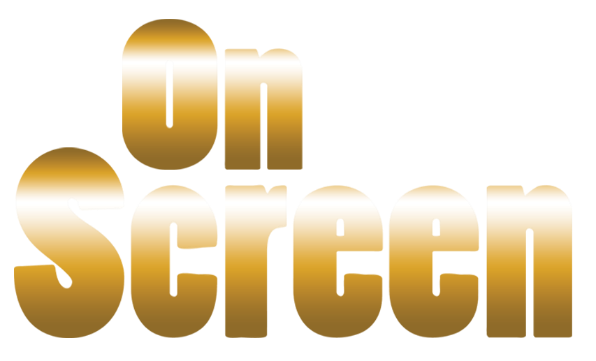 Upper-Intermediate B2+(opracowany zgodnie z podstawą programowąobowiązującą od 2019 r. – wariant III.1.R)PRZEZNACZONY NA 
ok. 120 GODZIN LEKCYJNYCHsierpień 2019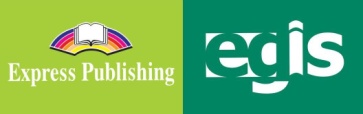 Wstęp On Screen to nowoczesny, sześcioczęściowy kurs języka angielskiego, który – dzięki zróżnicowanym komponentom – może być z powodzeniem wykorzystywany zarówno w szkołach ponadpodstawowych, jak i na kursach językowych i w uczelniach wyższych. Kurs jest opracowany w oparciu o zapisy zawarte w Europejskim Systemie Opisu Kształcenia Językowego (CEF), a jego trzecia część, On Screen Upper-Intermediate, odpowiada poziomowi B2+ w skali przyjętej przez Radę Europy. Jest on dostosowany do wymogów nowej podstawy programowej, która powszechnie obowiązuje w szkołach ponadpodstawowych od roku szkolnego 2019/2020. Podręcznik jest przeznaczony do realizacji na III etapie edukacyjnym dla uczniów kontynuujących naukę języka angielskiego jako pierwszego języka obcego nowożytnego. Może być wykorzystywany w nauczaniu w zakresie rozszerzonym, czyli w wariancie III.1.R, jako podręcznik kontynuacyjny lub początkowy w szkole ponadpodstawowej w klasach z rozszerzonym programem nauczania języka angielskiego.Jak wspomniano wyżej, podręcznik posiada bardzo bogatą, nowoczesną obudowę, umożliwiającą uatrakcyjnienie zajęć, poszerzenie treści nauczania oraz zachęcenie i wdrożenie ucznia do samodzielnej pracy nad językiem. Do dodatkowych komponentów należą: zeszyt ćwiczeń (Workbook & Grammar Book), nagrania na płytach CD do zeszytu ćwiczeń (Workbook CDs), zeszyt z dodatkowymi materiałami do nauki tworzenia wypowiedzi pisemnych (Writing Book) oraz interaktywny eBook (i-eBook) zawierający – poza materiałem prezentowanym w książce – m.in. krótkie dokumentalne filmy wideo, interaktywne gry leksykalne, testy sprawdzające znajomość słownictwa i gramatyki. Dodatkową, cenną publikacją jest także Public Speaking (Student’s Book + Teacher’s Book), która poprzez różne ćwiczenia rozwija umiejętność przygotowania profesjonalnej wypowiedzi publicznej w języku angielskim, niezbędnej w trakcie przyszłej kariery zawodowej ucznia. Nauczyciel w swojej pracy może również wykorzystać: książkę nauczyciela z dokładnymi scenariuszami zajęć (Teacher’s Book), testy i inne dodatkowe materiały (Resource Activities, Tests), komplet nagrań na płytach CD (Class Audio CDs), wspomnianą Writing Book (oraz klucz odpowiedzi), a także – szczególnie polecane ze względu na wykorzystanie najnowocześniejszych technologii informacyjno-komunikacyjnych – oprogramowanie do tablic interaktywnych (Interactive Whiteboard Software). Materiał zawarty w podręczniku On Screen Upper-Intermediate (B2+) może być zrealizowany w trakcie ok. 120 godzin lekcyjnych, czyli przy minimum 4 godzinach języka angielskiego tygodniowo (zgodnie z ramowym planem nauczania dla liceum ogólnokształcącego i technikum, w zakresie rozszerzonym). Rozkład materiału zawiera informacje na temat każdej z lekcji zawartych w podręczniku, w odniesieniu zarówno do materiału tematyczno-leksykalnego i zagadnień gramatycznych (znajomość środków językowych), jak i do ćwiczonych umiejętności językowych (rozumienie i przetwarzanie wypowiedzi oraz tworzenie wypowiedzi i reagowanie na nie). Orientacyjny czas realizacji materiału opiera się na założeniach, że każdy moduł podręcznika to 15 godzin dydaktycznych, w tym:Modular page + Reading (a) – 2 godziny dydaktyczne;Vocabulary (b) – 2 godziny dydaktyczne;Grammar in use (c) – 2 godziny dydaktyczne;Listening Skills (d) – 1 godzina dydaktyczna;Speaking Skills (e) – 1 godzina dydaktyczna;Writing – 1 godzina dydaktyczna;Language Knowledge – 1 godzina dydaktyczna; Language Focus – 1 godzina dydaktyczna; Progress Check – 1 godzina dydaktyczna;CLIL + Culture Spot – 1 godzina dydaktyczna;Test modułowy – 2 godziny dydaktyczne (przeprowadzenie i omówienie wyników).Dodatkowo proponujemy poświęcić po 1 godzinie dydaktycznej na lekcję organizacyjną (przeprowadzenie testu poziomującego – Placement Test lub zapoznanie z podręcznikiem i materiałem nauczania) oraz na lekcję końcową (przeprowadzenie testu kumulatywnego – Exit Test).Przedstawiony poniżej szczegółowy rozkład materiału do podręcznika On Screen Upper-Intermediate jest propozycją i punktem wyjścia do konstruowania indywidualnych rozkładów materiału dostosowanych do konkretnych warunków i możliwości edukacyjnych uczniów oraz do tygodniowego wymiaru godzin, który może ulec zwiększeniu. Przy modyfikacji rozkładu materiału warto uwzględnić zajęcia dodatkowe, które nie są oparte na materiale podręcznikowym (np. z okazji świąt St. Valentine’s Day czy Christmas) lub poświęcić dodatkowe godziny dydaktyczne na trudniejsze zagadnienia gramatyczne. Można również potraktować niektóre proponowane lekcje lub zadania opcjonalnie, tzn. albo zrezygnować z ich przeprowadzenia, albo zrealizować je w formie obowiązkowej lub dodatkowej pracy domowej.W rozkładzie materiału został uwzględniony podział znajomości środków językowych na znajomość leksyki, tematyki i gramatyki oraz podział umiejętności językowych na umiejętności receptywne, czyli czytanie i słuchanie, oraz umiejętności produktywne, czyli mówienie i pisanie. Poza tym w rozkładzie pojawiają się ćwiczenia w wymowie pod hasłem: fonetyka. Dodatkowo umieszczenie w każdej kolumnie wymagań szczegółowych (np. I.13, III.5, VI.7, IX.1, X, XIV) zawartych w podstawie programowej (wariant III.1.R) powoduje, że proponowany rozkład materiału jest szczególnie pomocny dla nauczyciela w jego pracy dydaktycznej. Materiał ćwiczeniowy (wyszczególniony w ostatniej kolumnie tabeli wyróżnionej innym kolorem tła) znajduje się głównie w dodatkowych rozdziałach na końcu podręcznika (SB), w zeszycie ćwiczeń (WB) i interaktywnym eBooku (i-eBook). Może on być uzupełniany przez nauczyciela o jeszcze inne materiały, np. z dodatkowych komponentów, takich jak Writing Book czy Public Speaking. Zadania te mogą stanowić doskonałą pomoc zarówno dla uczniów, którzy wolniej przyswajają materiał i wskazane jest wykonanie przez nich większej liczby ćwiczeń w celu utrwalenia wiadomości i umiejętności, jak i dla tych przygotowujących się do konkursów czy olimpiad językowych. W rozkładzie materiału zastosowano następujące nazwy, skróty i kolory czcionki:	np. I.13, IV.4 	– 	wymagania szczegółowe zawarte w podstawie programowej dla III etapu edukacyjnego, wariant III.1.R (różowy kolor czcionki);	SB 	– 	podręcznik ucznia (Student’s Book);	WB 	– 	zeszyt ćwiczeń (Workbook & Grammar Book);	i-eBook 	– 	interaktywny eBook;	MEDIATION 	– 	zadania mediacyjne z zakresu produkcji językowej; 	ICT 	– 	zadania z wykorzystaniem technologii informacyjno-komunikacyjnych;	WL 	– 	Word List (lista słów z wymową i wyjaśnieniami w języku angielskim – na końcu podręcznika);	GR 	– 	Grammar Reference (objaśnienia w języku angielskim i przykłady zagadnień gramatycznych – na końcu podręcznika);	WRB 	– 	Writing Bank (przykłady wypowiedzi pisemnych wraz z ćwiczeniami i wskazówkami – na końcu podręcznika);	App 	– 	Appendix (lista wyrażeń przyimkowych na końcu podręcznika);	SW + LK 	– 	Skills Work + Language Knowledge (rozdziały w zeszycie ćwiczeń);	* …… 	– 	informacje (data zajęć) do uzupełnienia przez nauczyciela;	** 	– 	informacje dotyczące materiału ćwiczeniowego do modyfikacji i uzupełnienia przez nauczyciela. ROZKŁAD MATERIAŁU – ON SCREEN UPPER-INTERMEDIATE B2+WARIANT III.1.R (ZAKRES ROZSZERZONY – 122 godziny)ROZDZIAŁstronaZNAJOMOŚĆ ŚRODKÓW JĘZYKOWYCHROZUMIENIE WYPOWIEDZI& PRZETWARZANIE WYPOWIEDZITWORZENIE WYPOWIEDZI& REAGOWANIE NA WYPOWIEDZIMATERIAŁ ĆWICZENIO-WY**MATERIAŁ ĆWICZENIO-WY**DATA*ZNAJOMOŚĆ ŚRODKÓW JĘZYKOWYCHROZUMIENIE WYPOWIEDZI& PRZETWARZANIE WYPOWIEDZITWORZENIE WYPOWIEDZI& REAGOWANIE NA WYPOWIEDZIMATERIAŁ ĆWICZENIO-WY**MATERIAŁ ĆWICZENIO-WY**LEKCJA  1…………Temat lekcji: 1. Lekcja organizacyjna: Test poziomujący (Placement Test). / Zapoznanie z podręcznikiem i materiałem nauczania.Temat lekcji: 1. Lekcja organizacyjna: Test poziomujący (Placement Test). / Zapoznanie z podręcznikiem i materiałem nauczania.Temat lekcji: 1. Lekcja organizacyjna: Test poziomujący (Placement Test). / Zapoznanie z podręcznikiem i materiałem nauczania.Temat lekcji: 1. Lekcja organizacyjna: Test poziomujący (Placement Test). / Zapoznanie z podręcznikiem i materiałem nauczania.Temat lekcji: 1. Lekcja organizacyjna: Test poziomujący (Placement Test). / Zapoznanie z podręcznikiem i materiałem nauczania.MODULE 1 – WORKTEMATY: CZŁOWIEK, PRACA, ŻYCIE PRYWATNE, ELEMENTY WIEDZY O KRAJACH ANGLOJĘZYCZNYCH I O POLSCEI.1, I.4, I.5, IX.1, IX.2MODULE 1 – WORKTEMATY: CZŁOWIEK, PRACA, ŻYCIE PRYWATNE, ELEMENTY WIEDZY O KRAJACH ANGLOJĘZYCZNYCH I O POLSCEI.1, I.4, I.5, IX.1, IX.2MODULE 1 – WORKTEMATY: CZŁOWIEK, PRACA, ŻYCIE PRYWATNE, ELEMENTY WIEDZY O KRAJACH ANGLOJĘZYCZNYCH I O POLSCEI.1, I.4, I.5, IX.1, IX.2MODULE 1 – WORKTEMATY: CZŁOWIEK, PRACA, ŻYCIE PRYWATNE, ELEMENTY WIEDZY O KRAJACH ANGLOJĘZYCZNYCH I O POLSCEI.1, I.4, I.5, IX.1, IX.2MODULE 1 – WORKTEMATY: CZŁOWIEK, PRACA, ŻYCIE PRYWATNE, ELEMENTY WIEDZY O KRAJACH ANGLOJĘZYCZNYCH I O POLSCEI.1, I.4, I.5, IX.1, IX.2MODULE 1 – WORKTEMATY: CZŁOWIEK, PRACA, ŻYCIE PRYWATNE, ELEMENTY WIEDZY O KRAJACH ANGLOJĘZYCZNYCH I O POLSCEI.1, I.4, I.5, IX.1, IX.2LEKCJA  21Modular page+1aReadingstr. 5–7Leksyka i tematyka: słownictwo związane z wykonywaniem różnych zawodów, w tym opisywanie pracy znawcy rekinów słowa wyróżnione, np. encounter, predators, mindlessI.4, X, XIVCzytanie: ogłoszenia o pracy; uzupełnianie luk podanymi wyrazami i określanie kategorii i rodzaju oferowanych prac, stanowisk(zintegrowane ze słuchaniem) Would you dare do a job like this?; zadanie typu P/F dot. bohatera tekstu i zadanie na wybór wielokrotny II.1, II.3, III.1, III.2, III.4, XIIIMówienie: opis przyszłej wymarzonej pracy i zawoduIV.1, IV.4, IV.5, IV.9, IV.12SB: WL str.176WB: 1ai-eBook: SB: WL str.176WB: 1ai-eBook: LEKCJA  21Modular page+1aReadingstr. 5–7Leksyka i tematyka: słownictwo związane z wykonywaniem różnych zawodów, w tym opisywanie pracy znawcy rekinów słowa wyróżnione, np. encounter, predators, mindlessI.4, X, XIVCzytanie: ogłoszenia o pracy; uzupełnianie luk podanymi wyrazami i określanie kategorii i rodzaju oferowanych prac, stanowisk(zintegrowane ze słuchaniem) Would you dare do a job like this?; zadanie typu P/F dot. bohatera tekstu i zadanie na wybór wielokrotny II.1, II.3, III.1, III.2, III.4, XIIIMówienie: opis przyszłej wymarzonej pracy i zawoduIV.1, IV.4, IV.5, IV.9, IV.12LEKCJA  2…………Leksyka i tematyka: słownictwo związane z wykonywaniem różnych zawodów, w tym opisywanie pracy znawcy rekinów słowa wyróżnione, np. encounter, predators, mindlessI.4, X, XIVCzytanie: ogłoszenia o pracy; uzupełnianie luk podanymi wyrazami i określanie kategorii i rodzaju oferowanych prac, stanowisk(zintegrowane ze słuchaniem) Would you dare do a job like this?; zadanie typu P/F dot. bohatera tekstu i zadanie na wybór wielokrotny II.1, II.3, III.1, III.2, III.4, XIIIMówienie: opis przyszłej wymarzonej pracy i zawoduIV.1, IV.4, IV.5, IV.9, IV.12LEKCJA  2…………Temat lekcji: 1. Different jobs & job ads – ćwiczenia w czytaniu i mówieniu. The sharkman’s work – praca z tekstem (zadanie typu P/F, wybór wielokrotny).Temat lekcji: 1. Different jobs & job ads – ćwiczenia w czytaniu i mówieniu. The sharkman’s work – praca z tekstem (zadanie typu P/F, wybór wielokrotny).Temat lekcji: 1. Different jobs & job ads – ćwiczenia w czytaniu i mówieniu. The sharkman’s work – praca z tekstem (zadanie typu P/F, wybór wielokrotny).Temat lekcji: 1. Different jobs & job ads – ćwiczenia w czytaniu i mówieniu. The sharkman’s work – praca z tekstem (zadanie typu P/F, wybór wielokrotny).Temat lekcji: 1. Different jobs & job ads – ćwiczenia w czytaniu i mówieniu. The sharkman’s work – praca z tekstem (zadanie typu P/F, wybór wielokrotny).LEKCJA  31aReading+1b (ćw. 1–2)str. 7–8Leksyka i tematyka: opis i opinie o pracy znawcy rekinów (c.d.)słowa i zwroty wyróżnione, np. interact, marvel at, portray, i ich synonimy, np. to develop – to form, nightmares – bad dreams, oraz wyjaśnianie części z nich w języku angielskim, np. beyond the limits, perceptionI.4, X, XIV Czytanie: Would you dare do a job like this?; odpowiedzi na pytania do tekstu i ćwiczenia leksykalne Mówienie lub pisanie: przekazywanie wybranych treści tekstu (praca w parach)III.1, III.4, III.7, IV.1, VIII.2, XIPisanie i mówienie: opinia o pracy bohatera tekstuzbieranie informacji, robienie notatek i prezentacja wyjątkowego, ekstremalnego zawodu i pracy (praca w grupach, projekt ICT, MEDIATION)IV.1, IV.3, IV.4, IV.6, IV.9, IV.10, IV.12, V.1, V.3, V.4, V.6, V.9, V.10, V.13, VIII.2, VIII.4, X, XI, XII, XIIISB: WL, str.176WB: 1ai-eBook: SB: WL, str.176WB: 1ai-eBook: LEKCJA  31aReading+1b (ćw. 1–2)str. 7–8Leksyka i tematyka: opis i opinie o pracy znawcy rekinów (c.d.)słowa i zwroty wyróżnione, np. interact, marvel at, portray, i ich synonimy, np. to develop – to form, nightmares – bad dreams, oraz wyjaśnianie części z nich w języku angielskim, np. beyond the limits, perceptionI.4, X, XIV Czytanie: Would you dare do a job like this?; odpowiedzi na pytania do tekstu i ćwiczenia leksykalne Mówienie lub pisanie: przekazywanie wybranych treści tekstu (praca w parach)III.1, III.4, III.7, IV.1, VIII.2, XIPisanie i mówienie: opinia o pracy bohatera tekstuzbieranie informacji, robienie notatek i prezentacja wyjątkowego, ekstremalnego zawodu i pracy (praca w grupach, projekt ICT, MEDIATION)IV.1, IV.3, IV.4, IV.6, IV.9, IV.10, IV.12, V.1, V.3, V.4, V.6, V.9, V.10, V.13, VIII.2, VIII.4, X, XI, XII, XIIILEKCJA  3…………Leksyka i tematyka: opis i opinie o pracy znawcy rekinów (c.d.)słowa i zwroty wyróżnione, np. interact, marvel at, portray, i ich synonimy, np. to develop – to form, nightmares – bad dreams, oraz wyjaśnianie części z nich w języku angielskim, np. beyond the limits, perceptionI.4, X, XIV Czytanie: Would you dare do a job like this?; odpowiedzi na pytania do tekstu i ćwiczenia leksykalne Mówienie lub pisanie: przekazywanie wybranych treści tekstu (praca w parach)III.1, III.4, III.7, IV.1, VIII.2, XIPisanie i mówienie: opinia o pracy bohatera tekstuzbieranie informacji, robienie notatek i prezentacja wyjątkowego, ekstremalnego zawodu i pracy (praca w grupach, projekt ICT, MEDIATION)IV.1, IV.3, IV.4, IV.6, IV.9, IV.10, IV.12, V.1, V.3, V.4, V.6, V.9, V.10, V.13, VIII.2, VIII.4, X, XI, XII, XIIILEKCJA  3…………Temat lekcji: 1. Would you dare do a job like this? – praca z tekstem (c.d.), słownictwo, ćwiczenia w mówieniu i pisaniu, projekt ICT.Temat lekcji: 1. Would you dare do a job like this? – praca z tekstem (c.d.), słownictwo, ćwiczenia w mówieniu i pisaniu, projekt ICT.Temat lekcji: 1. Would you dare do a job like this? – praca z tekstem (c.d.), słownictwo, ćwiczenia w mówieniu i pisaniu, projekt ICT.Temat lekcji: 1. Would you dare do a job like this? – praca z tekstem (c.d.), słownictwo, ćwiczenia w mówieniu i pisaniu, projekt ICT.Temat lekcji: 1. Would you dare do a job like this? – praca z tekstem (c.d.), słownictwo, ćwiczenia w mówieniu i pisaniu, projekt ICT.LEKCJE  4–51bVocabularystr. 8–9Leksyka i tematyka: słownictwo związane z wykonywaniem pracy i zarabianiem pieniędzyopisywanie cech charakteru, w tym użycie prezentowanych idiomów i porównywanie ich z idiomami w języku polskimwybrane czasowniki złożone i wyrażenia przyimkowe zw. z ww. tematykątekst z lukami – zadanie słowotwórczeI.1, I.4, XIVCzytanie: krótkie opisy cech charakteru 5 osób; dobieranie użytych idiomów do ich znaczeniaSteeple jack; tekst z lukami – zadanie słowotwórczeIII.1, III.4–SB: WL, str.176–177SB: App, str. 198WB: 1bi-eBook: SB: WL, str.176–177SB: App, str. 198WB: 1bi-eBook: LEKCJE  4–51bVocabularystr. 8–9Leksyka i tematyka: słownictwo związane z wykonywaniem pracy i zarabianiem pieniędzyopisywanie cech charakteru, w tym użycie prezentowanych idiomów i porównywanie ich z idiomami w języku polskimwybrane czasowniki złożone i wyrażenia przyimkowe zw. z ww. tematykątekst z lukami – zadanie słowotwórczeI.1, I.4, XIVCzytanie: krótkie opisy cech charakteru 5 osób; dobieranie użytych idiomów do ich znaczeniaSteeple jack; tekst z lukami – zadanie słowotwórczeIII.1, III.4–LEKCJE  4–5…………Leksyka i tematyka: słownictwo związane z wykonywaniem pracy i zarabianiem pieniędzyopisywanie cech charakteru, w tym użycie prezentowanych idiomów i porównywanie ich z idiomami w języku polskimwybrane czasowniki złożone i wyrażenia przyimkowe zw. z ww. tematykątekst z lukami – zadanie słowotwórczeI.1, I.4, XIVCzytanie: krótkie opisy cech charakteru 5 osób; dobieranie użytych idiomów do ich znaczeniaSteeple jack; tekst z lukami – zadanie słowotwórczeIII.1, III.4–LEKCJE  4–5…………Tematy lekcji: 1. Jobs & money – słownictwo. Phrasal verbs & prepositions – ćwiczenia.                          2. Character – ćwiczenia leksykalne, idiomy. Steeple jack – ćwiczenie słowotwórcze. Tematy lekcji: 1. Jobs & money – słownictwo. Phrasal verbs & prepositions – ćwiczenia.                          2. Character – ćwiczenia leksykalne, idiomy. Steeple jack – ćwiczenie słowotwórcze. Tematy lekcji: 1. Jobs & money – słownictwo. Phrasal verbs & prepositions – ćwiczenia.                          2. Character – ćwiczenia leksykalne, idiomy. Steeple jack – ćwiczenie słowotwórcze. Tematy lekcji: 1. Jobs & money – słownictwo. Phrasal verbs & prepositions – ćwiczenia.                          2. Character – ćwiczenia leksykalne, idiomy. Steeple jack – ćwiczenie słowotwórcze. Tematy lekcji: 1. Jobs & money – słownictwo. Phrasal verbs & prepositions – ćwiczenia.                          2. Character – ćwiczenia leksykalne, idiomy. Steeple jack – ćwiczenie słowotwórcze. LEKCJE  6–71cGrammar in Usestr. 10–11Gramatyka i leksyka: użycie czasów teraźniejszych oraz różnice między nimiużycie czasów przyszłych i struktur wyrażających przyszłość: czasy Future Simple, Present Continuous, be going tostruktura zdań względnych ograniczających i nieograniczających (wraz z zaimkami i przysłówkami względnymi) oraz różnice między nimitransformacje zdaniowe ze słowem kluczemporównywanie ww. struktur z podobnymi w języku polskimkrótki opis życia codziennego, pracy, typowego weekendu i planów na przyszłość I.4, I.5, XIVCzytanie: tekst o pracy i życiu codziennym pracownika naukowego; uzupełnianie luk poprawnymi formami czasowników podanych w nawiasach oraz dobór wybranych form czasownikowych do ich znaczeniowego użycia7 przykładowych zdań odnoszących się do przyszłości; dobór wyróżnionych form czasownikowych do ich znaczeniowego użyciaIII.1, III.4, III.7Pisanie: uzupełnianie zdań sterowanych odnoszących się do przyszłości i zdań z użyciem zaimków i przysłówków względnychPisanie i mówienie: krótki opis swojego życia codziennego, typowego weekendu i planów na przyszłość i planów na weekend IV.2, IV.4, IV.12, V.2, V.4, V.13SB: GR, str.151–157WB: 1c + GB 1i-eBook: SB: GR, str.151–157WB: 1c + GB 1i-eBook: LEKCJE  6–71cGrammar in Usestr. 10–11Gramatyka i leksyka: użycie czasów teraźniejszych oraz różnice między nimiużycie czasów przyszłych i struktur wyrażających przyszłość: czasy Future Simple, Present Continuous, be going tostruktura zdań względnych ograniczających i nieograniczających (wraz z zaimkami i przysłówkami względnymi) oraz różnice między nimitransformacje zdaniowe ze słowem kluczemporównywanie ww. struktur z podobnymi w języku polskimkrótki opis życia codziennego, pracy, typowego weekendu i planów na przyszłość I.4, I.5, XIVCzytanie: tekst o pracy i życiu codziennym pracownika naukowego; uzupełnianie luk poprawnymi formami czasowników podanych w nawiasach oraz dobór wybranych form czasownikowych do ich znaczeniowego użycia7 przykładowych zdań odnoszących się do przyszłości; dobór wyróżnionych form czasownikowych do ich znaczeniowego użyciaIII.1, III.4, III.7Pisanie: uzupełnianie zdań sterowanych odnoszących się do przyszłości i zdań z użyciem zaimków i przysłówków względnychPisanie i mówienie: krótki opis swojego życia codziennego, typowego weekendu i planów na przyszłość i planów na weekend IV.2, IV.4, IV.12, V.2, V.4, V.13LEKCJE  6–7…………Gramatyka i leksyka: użycie czasów teraźniejszych oraz różnice między nimiużycie czasów przyszłych i struktur wyrażających przyszłość: czasy Future Simple, Present Continuous, be going tostruktura zdań względnych ograniczających i nieograniczających (wraz z zaimkami i przysłówkami względnymi) oraz różnice między nimitransformacje zdaniowe ze słowem kluczemporównywanie ww. struktur z podobnymi w języku polskimkrótki opis życia codziennego, pracy, typowego weekendu i planów na przyszłość I.4, I.5, XIVCzytanie: tekst o pracy i życiu codziennym pracownika naukowego; uzupełnianie luk poprawnymi formami czasowników podanych w nawiasach oraz dobór wybranych form czasownikowych do ich znaczeniowego użycia7 przykładowych zdań odnoszących się do przyszłości; dobór wyróżnionych form czasownikowych do ich znaczeniowego użyciaIII.1, III.4, III.7Pisanie: uzupełnianie zdań sterowanych odnoszących się do przyszłości i zdań z użyciem zaimków i przysłówków względnychPisanie i mówienie: krótki opis swojego życia codziennego, typowego weekendu i planów na przyszłość i planów na weekend IV.2, IV.4, IV.12, V.2, V.4, V.13LEKCJE  6–7…………Tematy lekcji: 1. Użycie czasów teraźniejszych i przyszłych – ćwiczenia gramatyczne.                          2. Zdania względne – ćwiczenia gramatyczne. Daily life & future plans – ćwiczenia w mówieniu i pisaniu. Tematy lekcji: 1. Użycie czasów teraźniejszych i przyszłych – ćwiczenia gramatyczne.                          2. Zdania względne – ćwiczenia gramatyczne. Daily life & future plans – ćwiczenia w mówieniu i pisaniu. Tematy lekcji: 1. Użycie czasów teraźniejszych i przyszłych – ćwiczenia gramatyczne.                          2. Zdania względne – ćwiczenia gramatyczne. Daily life & future plans – ćwiczenia w mówieniu i pisaniu. Tematy lekcji: 1. Użycie czasów teraźniejszych i przyszłych – ćwiczenia gramatyczne.                          2. Zdania względne – ćwiczenia gramatyczne. Daily life & future plans – ćwiczenia w mówieniu i pisaniu. Tematy lekcji: 1. Użycie czasów teraźniejszych i przyszłych – ćwiczenia gramatyczne.                          2. Zdania względne – ćwiczenia gramatyczne. Daily life & future plans – ćwiczenia w mówieniu i pisaniu. LEKCJE  8–91dListening skills+1eSpeaking skillsstr. 12–13Tematyka i leksyka: opisywanie zaginionych osób i okoliczności ich zaginięcia słownictwo używane w trakcie rozmów kwalifikacyjnych o pracę, w tym uzyskiwanie i udzielanie informacji o sobie, swoich kwalifikacjach i doświadczeniu zawodowymsłowa wyróżnione, np. ponytail, member of staff, animator, graduateporównywanie ilustracji prezentujących różne zawody i wykonywanie pracyFonetyka:wymowa litery h, w tym wyszukiwanie tzw. h niemego (silent h)I.1, I.4, II.1, X, XIV Słuchanie: 2 komunikaty o zaginionych osobach; uzupełnianie luk informacyjnych w zdaniach + zadanie typu P/Frozmowa kwalifikacyjna o pracę; zadanie na wybór wielokrotnyCzytanie: rozmowa kwalifikacyjna o pracę; uzupełnianie luk wskazanymi zdaniami + odgrywanie dialogutekst porównujący 2 zdjęcia prezentujące pracę kierowcy taksówki i pracę lekarza; wybór właściwych słów w kontekścieII.1, II.2, II.4, II.5, II.7 II.10, III.1, III.4Mówienie: rozmowa kwalifikacyjna dot. pracy dorywczej w supermarkecie (praca w parach)porównanie dwóch zawodów przedstawionych na zdjęciach: pracy piekarza i strażaka, w użyciem podanych zwrotów i notatek (MEDIATION)IV.1, IV.2, IV.3, IV.6, IV.7, IV.9, IV.12, VI.1, VI.2, VI.3, VI.14, VI.15, XI, XIIISB: WL, str. 177–178WB: 1d + 1ei-eBook:SB: WL, str. 177–178WB: 1d + 1ei-eBook:LEKCJE  8–91dListening skills+1eSpeaking skillsstr. 12–13Tematyka i leksyka: opisywanie zaginionych osób i okoliczności ich zaginięcia słownictwo używane w trakcie rozmów kwalifikacyjnych o pracę, w tym uzyskiwanie i udzielanie informacji o sobie, swoich kwalifikacjach i doświadczeniu zawodowymsłowa wyróżnione, np. ponytail, member of staff, animator, graduateporównywanie ilustracji prezentujących różne zawody i wykonywanie pracyFonetyka:wymowa litery h, w tym wyszukiwanie tzw. h niemego (silent h)I.1, I.4, II.1, X, XIV Słuchanie: 2 komunikaty o zaginionych osobach; uzupełnianie luk informacyjnych w zdaniach + zadanie typu P/Frozmowa kwalifikacyjna o pracę; zadanie na wybór wielokrotnyCzytanie: rozmowa kwalifikacyjna o pracę; uzupełnianie luk wskazanymi zdaniami + odgrywanie dialogutekst porównujący 2 zdjęcia prezentujące pracę kierowcy taksówki i pracę lekarza; wybór właściwych słów w kontekścieII.1, II.2, II.4, II.5, II.7 II.10, III.1, III.4Mówienie: rozmowa kwalifikacyjna dot. pracy dorywczej w supermarkecie (praca w parach)porównanie dwóch zawodów przedstawionych na zdjęciach: pracy piekarza i strażaka, w użyciem podanych zwrotów i notatek (MEDIATION)IV.1, IV.2, IV.3, IV.6, IV.7, IV.9, IV.12, VI.1, VI.2, VI.3, VI.14, VI.15, XI, XIIILEKCJE  8–9…………Tematyka i leksyka: opisywanie zaginionych osób i okoliczności ich zaginięcia słownictwo używane w trakcie rozmów kwalifikacyjnych o pracę, w tym uzyskiwanie i udzielanie informacji o sobie, swoich kwalifikacjach i doświadczeniu zawodowymsłowa wyróżnione, np. ponytail, member of staff, animator, graduateporównywanie ilustracji prezentujących różne zawody i wykonywanie pracyFonetyka:wymowa litery h, w tym wyszukiwanie tzw. h niemego (silent h)I.1, I.4, II.1, X, XIV Słuchanie: 2 komunikaty o zaginionych osobach; uzupełnianie luk informacyjnych w zdaniach + zadanie typu P/Frozmowa kwalifikacyjna o pracę; zadanie na wybór wielokrotnyCzytanie: rozmowa kwalifikacyjna o pracę; uzupełnianie luk wskazanymi zdaniami + odgrywanie dialogutekst porównujący 2 zdjęcia prezentujące pracę kierowcy taksówki i pracę lekarza; wybór właściwych słów w kontekścieII.1, II.2, II.4, II.5, II.7 II.10, III.1, III.4Mówienie: rozmowa kwalifikacyjna dot. pracy dorywczej w supermarkecie (praca w parach)porównanie dwóch zawodów przedstawionych na zdjęciach: pracy piekarza i strażaka, w użyciem podanych zwrotów i notatek (MEDIATION)IV.1, IV.2, IV.3, IV.6, IV.7, IV.9, IV.12, VI.1, VI.2, VI.3, VI.14, VI.15, XI, XIIILEKCJE  8–9…………Tematy lekcji: 1. Missing persons & Job interview – ćwiczenia w słuchaniu, słownictwo. Silent h – ćwiczenia w wymowie.                          2. Job interviews – dialogi, ćwiczenia w czytaniu i mówieniu. Doing different jobs – porównywanie ilustracji.Tematy lekcji: 1. Missing persons & Job interview – ćwiczenia w słuchaniu, słownictwo. Silent h – ćwiczenia w wymowie.                          2. Job interviews – dialogi, ćwiczenia w czytaniu i mówieniu. Doing different jobs – porównywanie ilustracji.Tematy lekcji: 1. Missing persons & Job interview – ćwiczenia w słuchaniu, słownictwo. Silent h – ćwiczenia w wymowie.                          2. Job interviews – dialogi, ćwiczenia w czytaniu i mówieniu. Doing different jobs – porównywanie ilustracji.Tematy lekcji: 1. Missing persons & Job interview – ćwiczenia w słuchaniu, słownictwo. Silent h – ćwiczenia w wymowie.                          2. Job interviews – dialogi, ćwiczenia w czytaniu i mówieniu. Doing different jobs – porównywanie ilustracji.Tematy lekcji: 1. Missing persons & Job interview – ćwiczenia w słuchaniu, słownictwo. Silent h – ćwiczenia w wymowie.                          2. Job interviews – dialogi, ćwiczenia w czytaniu i mówieniu. Doing different jobs – porównywanie ilustracji.LEKCJA  101fWritingstr. 14–15Leksyka i gramatyka: słownictwo używane w ogłoszeniach o pracy i służące do tworzenia listów-podań o pracę dorywczą użycie zwrotów i zdań w stylu formalnymkorekta błędów I.4, X, XIV Czytanie: analiza przykładowych ogłoszeń o pracy i listu-podania o pracę na obozie letnim pod kątem treści, stylu, formy i języka, w tym zastępowanie wyróżnionych nieformalnych zdań i zwrotów zdaniami i zwrotami formalnymi oraz wprowadzenie innych zdań rozpoczynających i kończących podanieIII.1, III.3, III.5, III.10 Pisanie (ćwiczenia przygotowawcze):korekta błędów stylistycznych, językowych i interpunkcyjnych w przykładowym modelu podania o pracę Pisanie: list-podanie o pracę, w oparciu o analizę ogłoszenia, plan i przydatne zwroty oraz korekta własnej wypowiedzi (MEDIATION)V.1, V.2, V.3, V.4, V.9, V.12, V.13, VII.1, VII.3, VII.8, VII.14, VII.15, X, XIII, XIVSB: WRB 1, str. 141WB: 1fi-eBook:SB: WRB 1, str. 141WB: 1fi-eBook:LEKCJA  101fWritingstr. 14–15Leksyka i gramatyka: słownictwo używane w ogłoszeniach o pracy i służące do tworzenia listów-podań o pracę dorywczą użycie zwrotów i zdań w stylu formalnymkorekta błędów I.4, X, XIV Czytanie: analiza przykładowych ogłoszeń o pracy i listu-podania o pracę na obozie letnim pod kątem treści, stylu, formy i języka, w tym zastępowanie wyróżnionych nieformalnych zdań i zwrotów zdaniami i zwrotami formalnymi oraz wprowadzenie innych zdań rozpoczynających i kończących podanieIII.1, III.3, III.5, III.10 Pisanie (ćwiczenia przygotowawcze):korekta błędów stylistycznych, językowych i interpunkcyjnych w przykładowym modelu podania o pracę Pisanie: list-podanie o pracę, w oparciu o analizę ogłoszenia, plan i przydatne zwroty oraz korekta własnej wypowiedzi (MEDIATION)V.1, V.2, V.3, V.4, V.9, V.12, V.13, VII.1, VII.3, VII.8, VII.14, VII.15, X, XIII, XIVLEKCJA  10…………Leksyka i gramatyka: słownictwo używane w ogłoszeniach o pracy i służące do tworzenia listów-podań o pracę dorywczą użycie zwrotów i zdań w stylu formalnymkorekta błędów I.4, X, XIV Czytanie: analiza przykładowych ogłoszeń o pracy i listu-podania o pracę na obozie letnim pod kątem treści, stylu, formy i języka, w tym zastępowanie wyróżnionych nieformalnych zdań i zwrotów zdaniami i zwrotami formalnymi oraz wprowadzenie innych zdań rozpoczynających i kończących podanieIII.1, III.3, III.5, III.10 Pisanie (ćwiczenia przygotowawcze):korekta błędów stylistycznych, językowych i interpunkcyjnych w przykładowym modelu podania o pracę Pisanie: list-podanie o pracę, w oparciu o analizę ogłoszenia, plan i przydatne zwroty oraz korekta własnej wypowiedzi (MEDIATION)V.1, V.2, V.3, V.4, V.9, V.12, V.13, VII.1, VII.3, VII.8, VII.14, VII.15, X, XIII, XIVLEKCJA  10…………Temat lekcji: 1. A letter of application – analiza ogłoszeń i przykładu podania o pracę, ćwiczenia przygotowawcze (korekta błędów), wypowiedź pisemna.Temat lekcji: 1. A letter of application – analiza ogłoszeń i przykładu podania o pracę, ćwiczenia przygotowawcze (korekta błędów), wypowiedź pisemna.Temat lekcji: 1. A letter of application – analiza ogłoszeń i przykładu podania o pracę, ćwiczenia przygotowawcze (korekta błędów), wypowiedź pisemna.Temat lekcji: 1. A letter of application – analiza ogłoszeń i przykładu podania o pracę, ćwiczenia przygotowawcze (korekta błędów), wypowiedź pisemna.Temat lekcji: 1. A letter of application – analiza ogłoszeń i przykładu podania o pracę, ćwiczenia przygotowawcze (korekta błędów), wypowiedź pisemna.LEKCJE  11–121Language Knowledge+Language Focusstr. 16–18Tematyka, leksyka i gramatyka:opis stylu życia młodych ludzi i opis pracy w charakterze testera czekolady transformacje zdaniowe ze słowem kluczem, zadania słowotwórcze, tekst i zdania z lukami sterowanymi (wybór form gramatycznych i leksykalnych) powtórzenie słownictwa i gramatyki z Modułu 1 w formie ćwiczeń: wybór właściwych słów i przyimków w kontekście ćwiczenie Grammar in Focus: tekst z lukami (wstawianie poprawnych form czasowników + uzupełnienie luk otwartych)I.1, I.4, I.5, IX.1, X, XIV Czytanie: A Lifestyle ”to die for”?; uzupełnianie luk sterowanychGrammar in Focus: tekst o wykonywaniu pracy testera czekolady; uzupełnianie luk poprawnymi formami czasowników + luki otwarteIII.1, III.4, III.5, XIV –SB: WL, str.178WB: SW1 + LK1i-eBook:SB: WL, str.178WB: SW1 + LK1i-eBook:LEKCJE  11–121Language Knowledge+Language Focusstr. 16–18Tematyka, leksyka i gramatyka:opis stylu życia młodych ludzi i opis pracy w charakterze testera czekolady transformacje zdaniowe ze słowem kluczem, zadania słowotwórcze, tekst i zdania z lukami sterowanymi (wybór form gramatycznych i leksykalnych) powtórzenie słownictwa i gramatyki z Modułu 1 w formie ćwiczeń: wybór właściwych słów i przyimków w kontekście ćwiczenie Grammar in Focus: tekst z lukami (wstawianie poprawnych form czasowników + uzupełnienie luk otwartych)I.1, I.4, I.5, IX.1, X, XIV Czytanie: A Lifestyle ”to die for”?; uzupełnianie luk sterowanychGrammar in Focus: tekst o wykonywaniu pracy testera czekolady; uzupełnianie luk poprawnymi formami czasowników + luki otwarteIII.1, III.4, III.5, XIV –LEKCJE  11–12…………Tematyka, leksyka i gramatyka:opis stylu życia młodych ludzi i opis pracy w charakterze testera czekolady transformacje zdaniowe ze słowem kluczem, zadania słowotwórcze, tekst i zdania z lukami sterowanymi (wybór form gramatycznych i leksykalnych) powtórzenie słownictwa i gramatyki z Modułu 1 w formie ćwiczeń: wybór właściwych słów i przyimków w kontekście ćwiczenie Grammar in Focus: tekst z lukami (wstawianie poprawnych form czasowników + uzupełnienie luk otwartych)I.1, I.4, I.5, IX.1, X, XIV Czytanie: A Lifestyle ”to die for”?; uzupełnianie luk sterowanychGrammar in Focus: tekst o wykonywaniu pracy testera czekolady; uzupełnianie luk poprawnymi formami czasowników + luki otwarteIII.1, III.4, III.5, XIV –LEKCJE  11–12…………Tematy lekcji: 1. Language Knowledge 1 – test luk sterowanych, transformacje, słowotwórstwo, ćwiczenia leksykalne i gramatyczne.                          2. Language Focus 1 – wyrazy o podobnym znaczeniu, słowotwórstwo, ćwiczenia leksykalne i gramatyczne.Tematy lekcji: 1. Language Knowledge 1 – test luk sterowanych, transformacje, słowotwórstwo, ćwiczenia leksykalne i gramatyczne.                          2. Language Focus 1 – wyrazy o podobnym znaczeniu, słowotwórstwo, ćwiczenia leksykalne i gramatyczne.Tematy lekcji: 1. Language Knowledge 1 – test luk sterowanych, transformacje, słowotwórstwo, ćwiczenia leksykalne i gramatyczne.                          2. Language Focus 1 – wyrazy o podobnym znaczeniu, słowotwórstwo, ćwiczenia leksykalne i gramatyczne.Tematy lekcji: 1. Language Knowledge 1 – test luk sterowanych, transformacje, słowotwórstwo, ćwiczenia leksykalne i gramatyczne.                          2. Language Focus 1 – wyrazy o podobnym znaczeniu, słowotwórstwo, ćwiczenia leksykalne i gramatyczne.Tematy lekcji: 1. Language Knowledge 1 – test luk sterowanych, transformacje, słowotwórstwo, ćwiczenia leksykalne i gramatyczne.                          2. Language Focus 1 – wyrazy o podobnym znaczeniu, słowotwórstwo, ćwiczenia leksykalne i gramatyczne.LEKCJA  131 Progress Checkstr. 19–20Tematyka, leksyka i gramatyka:opisywanie różnych zawodów (c.d.): naukowca badającego ptaki, ratownika medycznego, taksówkarzapowtórzenie słownictwa i gramatyki z Modułu 1 w formie ćwiczeń: wybór właściwych słów i zaimków względnych w kontekście; uzupełnianie luk poprawnymi formami czasowników I.4, IX.1, X, XIV Czytanie: Bird Researcher; zadanie na wybór wielokrotnySłuchanie: rozmowa dot. pracy ratownika medycznego; zadanie typu P/FII.1, II.5, III.4, III.7 Mówienie: wybór właściwej reakcji językowej w mini-dialogachPisanie: podanie o pracę dorywczą w restauracji typu fast food V.1, V.2, V.3, V.4, V.9, V.12, V.13, VI.1, VI.2, VI.3, VII.1, VII.3, VII.8, VII.14, VII.15, XIII, XIVSB: GR, str. 151–157; WRB 1, str. 141WB: GB 1, VB 1i-eBook:SB: GR, str. 151–157; WRB 1, str. 141WB: GB 1, VB 1i-eBook:LEKCJA  131 Progress Checkstr. 19–20Tematyka, leksyka i gramatyka:opisywanie różnych zawodów (c.d.): naukowca badającego ptaki, ratownika medycznego, taksówkarzapowtórzenie słownictwa i gramatyki z Modułu 1 w formie ćwiczeń: wybór właściwych słów i zaimków względnych w kontekście; uzupełnianie luk poprawnymi formami czasowników I.4, IX.1, X, XIV Czytanie: Bird Researcher; zadanie na wybór wielokrotnySłuchanie: rozmowa dot. pracy ratownika medycznego; zadanie typu P/FII.1, II.5, III.4, III.7 Mówienie: wybór właściwej reakcji językowej w mini-dialogachPisanie: podanie o pracę dorywczą w restauracji typu fast food V.1, V.2, V.3, V.4, V.9, V.12, V.13, VI.1, VI.2, VI.3, VII.1, VII.3, VII.8, VII.14, VII.15, XIII, XIVLEKCJA  13…………Tematyka, leksyka i gramatyka:opisywanie różnych zawodów (c.d.): naukowca badającego ptaki, ratownika medycznego, taksówkarzapowtórzenie słownictwa i gramatyki z Modułu 1 w formie ćwiczeń: wybór właściwych słów i zaimków względnych w kontekście; uzupełnianie luk poprawnymi formami czasowników I.4, IX.1, X, XIV Czytanie: Bird Researcher; zadanie na wybór wielokrotnySłuchanie: rozmowa dot. pracy ratownika medycznego; zadanie typu P/FII.1, II.5, III.4, III.7 Mówienie: wybór właściwej reakcji językowej w mini-dialogachPisanie: podanie o pracę dorywczą w restauracji typu fast food V.1, V.2, V.3, V.4, V.9, V.12, V.13, VI.1, VI.2, VI.3, VII.1, VII.3, VII.8, VII.14, VII.15, XIII, XIVLEKCJA  13…………Temat lekcji: 1. Progress Check 1 – rozumienie tekstu pisanego i słuchanego, reakcje językowe, ćwiczenia leksykalne i gramatyczne, podanie o pracę dorywczą. Temat lekcji: 1. Progress Check 1 – rozumienie tekstu pisanego i słuchanego, reakcje językowe, ćwiczenia leksykalne i gramatyczne, podanie o pracę dorywczą. Temat lekcji: 1. Progress Check 1 – rozumienie tekstu pisanego i słuchanego, reakcje językowe, ćwiczenia leksykalne i gramatyczne, podanie o pracę dorywczą. Temat lekcji: 1. Progress Check 1 – rozumienie tekstu pisanego i słuchanego, reakcje językowe, ćwiczenia leksykalne i gramatyczne, podanie o pracę dorywczą. Temat lekcji: 1. Progress Check 1 – rozumienie tekstu pisanego i słuchanego, reakcje językowe, ćwiczenia leksykalne i gramatyczne, podanie o pracę dorywczą. LEKCJA  141CLIL: Careers+Culture Spotstr. 133Tematyka i leksyka:słownictwo służące do tworzenia CVopis zawodu taksówkarza w Londynie i w Polsce I.4, IX.1, IX.2, X, XIV Czytanie i mówienie: analiza przykładowego CV; dobieranie tytułów do poszczególnych części CV oraz odpowiedzi na pytania tekst o londyńskich taksówkarzach; wyszukiwanie podstawowych informacji w tekście i przekazywanie ich w formie ustnejIII.1, III.4, III.7, VIII.2 Mówienie: porównanie pracy taksówkarzy polskich/ w innym kraju europejskim do pracy londyńskich taksówkarzy i wymagań z nią związanych (MEDIATION)IV.1, IV.3, IV.6, IV.9, IV.12, VI.3, VIII.2, VIII.3, IX.1, IX.2, XIII, XIVSB: WL, str.194i-eBook:SB: WL, str.194i-eBook:LEKCJA  141CLIL: Careers+Culture Spotstr. 133Tematyka i leksyka:słownictwo służące do tworzenia CVopis zawodu taksówkarza w Londynie i w Polsce I.4, IX.1, IX.2, X, XIV Czytanie i mówienie: analiza przykładowego CV; dobieranie tytułów do poszczególnych części CV oraz odpowiedzi na pytania tekst o londyńskich taksówkarzach; wyszukiwanie podstawowych informacji w tekście i przekazywanie ich w formie ustnejIII.1, III.4, III.7, VIII.2 Mówienie: porównanie pracy taksówkarzy polskich/ w innym kraju europejskim do pracy londyńskich taksówkarzy i wymagań z nią związanych (MEDIATION)IV.1, IV.3, IV.6, IV.9, IV.12, VI.3, VIII.2, VIII.3, IX.1, IX.2, XIII, XIVLEKCJA  14…………Tematyka i leksyka:słownictwo służące do tworzenia CVopis zawodu taksówkarza w Londynie i w Polsce I.4, IX.1, IX.2, X, XIV Czytanie i mówienie: analiza przykładowego CV; dobieranie tytułów do poszczególnych części CV oraz odpowiedzi na pytania tekst o londyńskich taksówkarzach; wyszukiwanie podstawowych informacji w tekście i przekazywanie ich w formie ustnejIII.1, III.4, III.7, VIII.2 Mówienie: porównanie pracy taksówkarzy polskich/ w innym kraju europejskim do pracy londyńskich taksówkarzy i wymagań z nią związanych (MEDIATION)IV.1, IV.3, IV.6, IV.9, IV.12, VI.3, VIII.2, VIII.3, IX.1, IX.2, XIII, XIVLEKCJA  14…………Temat lekcji: 1. Writing CVs – analiza przykładu. Taxi drivers – ćwiczenia w czytaniu i mówieniu.Temat lekcji: 1. Writing CVs – analiza przykładu. Taxi drivers – ćwiczenia w czytaniu i mówieniu.Temat lekcji: 1. Writing CVs – analiza przykładu. Taxi drivers – ćwiczenia w czytaniu i mówieniu.Temat lekcji: 1. Writing CVs – analiza przykładu. Taxi drivers – ćwiczenia w czytaniu i mówieniu.Temat lekcji: 1. Writing CVs – analiza przykładu. Taxi drivers – ćwiczenia w czytaniu i mówieniu.LEKCJE  15–16…………Tematy lekcji: 1. Test – sprawdzenie wiadomości i umiejętności z modułu 1.                          2. Omówienie testu z modułu 1.Tematy lekcji: 1. Test – sprawdzenie wiadomości i umiejętności z modułu 1.                          2. Omówienie testu z modułu 1.Tematy lekcji: 1. Test – sprawdzenie wiadomości i umiejętności z modułu 1.                          2. Omówienie testu z modułu 1.Tematy lekcji: 1. Test – sprawdzenie wiadomości i umiejętności z modułu 1.                          2. Omówienie testu z modułu 1.Tematy lekcji: 1. Test – sprawdzenie wiadomości i umiejętności z modułu 1.                          2. Omówienie testu z modułu 1.MODULE 2 – TRAVEL & SHOPPINGTEMATY: ZAKUPY I USŁUGI, PODRÓŻOWANIE I TURYSTYKA, ŚWIAT PRZYRODY, ELEMENTY WIEDZY O KRAJACH ANGLOJĘZYCZNYCH 
I O POLSCE I.7, I.8, I.13, IX.1, IX.2MODULE 2 – TRAVEL & SHOPPINGTEMATY: ZAKUPY I USŁUGI, PODRÓŻOWANIE I TURYSTYKA, ŚWIAT PRZYRODY, ELEMENTY WIEDZY O KRAJACH ANGLOJĘZYCZNYCH 
I O POLSCE I.7, I.8, I.13, IX.1, IX.2MODULE 2 – TRAVEL & SHOPPINGTEMATY: ZAKUPY I USŁUGI, PODRÓŻOWANIE I TURYSTYKA, ŚWIAT PRZYRODY, ELEMENTY WIEDZY O KRAJACH ANGLOJĘZYCZNYCH 
I O POLSCE I.7, I.8, I.13, IX.1, IX.2MODULE 2 – TRAVEL & SHOPPINGTEMATY: ZAKUPY I USŁUGI, PODRÓŻOWANIE I TURYSTYKA, ŚWIAT PRZYRODY, ELEMENTY WIEDZY O KRAJACH ANGLOJĘZYCZNYCH 
I O POLSCE I.7, I.8, I.13, IX.1, IX.2MODULE 2 – TRAVEL & SHOPPINGTEMATY: ZAKUPY I USŁUGI, PODRÓŻOWANIE I TURYSTYKA, ŚWIAT PRZYRODY, ELEMENTY WIEDZY O KRAJACH ANGLOJĘZYCZNYCH 
I O POLSCE I.7, I.8, I.13, IX.1, IX.2MODULE 2 – TRAVEL & SHOPPINGTEMATY: ZAKUPY I USŁUGI, PODRÓŻOWANIE I TURYSTYKA, ŚWIAT PRZYRODY, ELEMENTY WIEDZY O KRAJACH ANGLOJĘZYCZNYCH 
I O POLSCE I.7, I.8, I.13, IX.1, IX.2LEKCJA  172Modular page+2aReadingstr. 21–23Leksyka i tematyka: opisywanie przeżyć i doświadczeń podróżniczych słowa i zwroty wyróżnione, np. soft breezes, monks chanting, jet lag I.8, X, XIVCzytanie: krótkie teksty – relacje z podróży; uzupełnianie luk podanymi wyrazami oraz dopasowywanie zdjęć do tekstówThe Pearl of the Indian Ocean; zadanie na wybór wielokrotny III.1, III.4, III.5, III.7, XIIIMówienie: krótki opis – relacja z własnej podróżykrótki opis miejsca na podstawie zdjęcia do tekstu i nagrania dźwięków (MEDIATION)IV.1, IV.2, IV.3, IV.7, VIII.1, XIIISB: WL str.178WB: 2ai-eBook: SB: WL str.178WB: 2ai-eBook: LEKCJA  172Modular page+2aReadingstr. 21–23Leksyka i tematyka: opisywanie przeżyć i doświadczeń podróżniczych słowa i zwroty wyróżnione, np. soft breezes, monks chanting, jet lag I.8, X, XIVCzytanie: krótkie teksty – relacje z podróży; uzupełnianie luk podanymi wyrazami oraz dopasowywanie zdjęć do tekstówThe Pearl of the Indian Ocean; zadanie na wybór wielokrotny III.1, III.4, III.5, III.7, XIIIMówienie: krótki opis – relacja z własnej podróżykrótki opis miejsca na podstawie zdjęcia do tekstu i nagrania dźwięków (MEDIATION)IV.1, IV.2, IV.3, IV.7, VIII.1, XIIILEKCJA  17…………Leksyka i tematyka: opisywanie przeżyć i doświadczeń podróżniczych słowa i zwroty wyróżnione, np. soft breezes, monks chanting, jet lag I.8, X, XIVCzytanie: krótkie teksty – relacje z podróży; uzupełnianie luk podanymi wyrazami oraz dopasowywanie zdjęć do tekstówThe Pearl of the Indian Ocean; zadanie na wybór wielokrotny III.1, III.4, III.5, III.7, XIIIMówienie: krótki opis – relacja z własnej podróżykrótki opis miejsca na podstawie zdjęcia do tekstu i nagrania dźwięków (MEDIATION)IV.1, IV.2, IV.3, IV.7, VIII.1, XIIILEKCJA  17…………Temat lekcji: 1. Travel experiences – słownictwo, ćwiczenia w czytaniu i mówieniu. The Pearl of the Indian Ocean – praca z tekstem (wybór wielokrotny).Temat lekcji: 1. Travel experiences – słownictwo, ćwiczenia w czytaniu i mówieniu. The Pearl of the Indian Ocean – praca z tekstem (wybór wielokrotny).Temat lekcji: 1. Travel experiences – słownictwo, ćwiczenia w czytaniu i mówieniu. The Pearl of the Indian Ocean – praca z tekstem (wybór wielokrotny).Temat lekcji: 1. Travel experiences – słownictwo, ćwiczenia w czytaniu i mówieniu. The Pearl of the Indian Ocean – praca z tekstem (wybór wielokrotny).Temat lekcji: 1. Travel experiences – słownictwo, ćwiczenia w czytaniu i mówieniu. The Pearl of the Indian Ocean – praca z tekstem (wybór wielokrotny).LEKCJA  182aReading+2b (ćw. 1–2)str. 23–24Leksyka i tematyka: opisywanie przeżyć i doświadczeń podróżniczych słowa wyróżnione np. explore, temptation, historic, historical, oraz ich synonimy, np. fascinating – excellent, delicious – very tasty I.8, X, XIV Czytanie: (zintegrowane ze słuchaniem) The Pearl of the Indian Ocean; odpowiedzi na pytania do tekstu i ćwiczenia leksykalnePisanie i mówienie: sporządzanie notatek i przekazywanie informacji z tekstu w języku angielskim lub w języku polskim II.1, III.4, VIII.2, XIMówienie: opinia o powodach, dla których warto odwiedzić Sri Lankę (MEDIATION)Pisanie i mówienie:opis wybranego miejsca, które odwiedziliśmy jako turyściIV.1, IV.2, IV.3, IV.6, IV.12, V.1, V.2, V.3, V.13, VIII.2SB: WL, str.178–179WB: 2ai-eBook: SB: WL, str.178–179WB: 2ai-eBook: LEKCJA  182aReading+2b (ćw. 1–2)str. 23–24Leksyka i tematyka: opisywanie przeżyć i doświadczeń podróżniczych słowa wyróżnione np. explore, temptation, historic, historical, oraz ich synonimy, np. fascinating – excellent, delicious – very tasty I.8, X, XIV Czytanie: (zintegrowane ze słuchaniem) The Pearl of the Indian Ocean; odpowiedzi na pytania do tekstu i ćwiczenia leksykalnePisanie i mówienie: sporządzanie notatek i przekazywanie informacji z tekstu w języku angielskim lub w języku polskim II.1, III.4, VIII.2, XIMówienie: opinia o powodach, dla których warto odwiedzić Sri Lankę (MEDIATION)Pisanie i mówienie:opis wybranego miejsca, które odwiedziliśmy jako turyściIV.1, IV.2, IV.3, IV.6, IV.12, V.1, V.2, V.3, V.13, VIII.2LEKCJA  18…………Leksyka i tematyka: opisywanie przeżyć i doświadczeń podróżniczych słowa wyróżnione np. explore, temptation, historic, historical, oraz ich synonimy, np. fascinating – excellent, delicious – very tasty I.8, X, XIV Czytanie: (zintegrowane ze słuchaniem) The Pearl of the Indian Ocean; odpowiedzi na pytania do tekstu i ćwiczenia leksykalnePisanie i mówienie: sporządzanie notatek i przekazywanie informacji z tekstu w języku angielskim lub w języku polskim II.1, III.4, VIII.2, XIMówienie: opinia o powodach, dla których warto odwiedzić Sri Lankę (MEDIATION)Pisanie i mówienie:opis wybranego miejsca, które odwiedziliśmy jako turyściIV.1, IV.2, IV.3, IV.6, IV.12, V.1, V.2, V.3, V.13, VIII.2LEKCJA  18…………Temat lekcji: 1. Visiting Sri Lanka & places in Poland – praca z tekstem (c.d.), słownictwo, ćwiczenia w mówieniu i pisaniu.Temat lekcji: 1. Visiting Sri Lanka & places in Poland – praca z tekstem (c.d.), słownictwo, ćwiczenia w mówieniu i pisaniu.Temat lekcji: 1. Visiting Sri Lanka & places in Poland – praca z tekstem (c.d.), słownictwo, ćwiczenia w mówieniu i pisaniu.Temat lekcji: 1. Visiting Sri Lanka & places in Poland – praca z tekstem (c.d.), słownictwo, ćwiczenia w mówieniu i pisaniu.Temat lekcji: 1. Visiting Sri Lanka & places in Poland – praca z tekstem (c.d.), słownictwo, ćwiczenia w mówieniu i pisaniu.LEKCJE  19–202bVocabularystr. 24–25Leksyka i tematyka: opisywanie przeżyć i doświadczeń podróżniczych (c.d.) oraz problemów finansowych zw. z podróżamisłownictwo zw. z zakupamiidiomy zw. z ww. tematyką i porównywanie ich z idiomami w języku polskimwybrane czasowniki złożone i wyrażenia przyimkowe zw. z ww. tematykątekst z lukami – zadanie słowotwórczeI.7, I.8, X, XIV Czytanie: e-mail opisujący podróż do Włoch; uzupełnianie tekstu podanymi wyrazamitekst dot. problemów z zakupami przez Internet; uzupełnianie tekstu podanymi wyrazamitekst z lukami o Nowym Jorku; zadanie słowotwórczeIII.1, III.4, III.5–SB: WL, str.179–180SB: App, str. 198WB: 2bi-eBook: SB: WL, str.179–180SB: App, str. 198WB: 2bi-eBook: LEKCJE  19–202bVocabularystr. 24–25Leksyka i tematyka: opisywanie przeżyć i doświadczeń podróżniczych (c.d.) oraz problemów finansowych zw. z podróżamisłownictwo zw. z zakupamiidiomy zw. z ww. tematyką i porównywanie ich z idiomami w języku polskimwybrane czasowniki złożone i wyrażenia przyimkowe zw. z ww. tematykątekst z lukami – zadanie słowotwórczeI.7, I.8, X, XIV Czytanie: e-mail opisujący podróż do Włoch; uzupełnianie tekstu podanymi wyrazamitekst dot. problemów z zakupami przez Internet; uzupełnianie tekstu podanymi wyrazamitekst z lukami o Nowym Jorku; zadanie słowotwórczeIII.1, III.4, III.5–LEKCJE  19–20…………Leksyka i tematyka: opisywanie przeżyć i doświadczeń podróżniczych (c.d.) oraz problemów finansowych zw. z podróżamisłownictwo zw. z zakupamiidiomy zw. z ww. tematyką i porównywanie ich z idiomami w języku polskimwybrane czasowniki złożone i wyrażenia przyimkowe zw. z ww. tematykątekst z lukami – zadanie słowotwórczeI.7, I.8, X, XIV Czytanie: e-mail opisujący podróż do Włoch; uzupełnianie tekstu podanymi wyrazamitekst dot. problemów z zakupami przez Internet; uzupełnianie tekstu podanymi wyrazamitekst z lukami o Nowym Jorku; zadanie słowotwórczeIII.1, III.4, III.5–LEKCJE  19–20…………Tematy lekcji: 1. Going places – ćwiczenia leksykalne. N.Y.C., an ideal holiday destination – ćwiczenie słowotwórcze.                          2. Money & shopping – słownictwo, idiomy. Phrasal verbs & prepositions – ćwiczenia.Tematy lekcji: 1. Going places – ćwiczenia leksykalne. N.Y.C., an ideal holiday destination – ćwiczenie słowotwórcze.                          2. Money & shopping – słownictwo, idiomy. Phrasal verbs & prepositions – ćwiczenia.Tematy lekcji: 1. Going places – ćwiczenia leksykalne. N.Y.C., an ideal holiday destination – ćwiczenie słowotwórcze.                          2. Money & shopping – słownictwo, idiomy. Phrasal verbs & prepositions – ćwiczenia.Tematy lekcji: 1. Going places – ćwiczenia leksykalne. N.Y.C., an ideal holiday destination – ćwiczenie słowotwórcze.                          2. Money & shopping – słownictwo, idiomy. Phrasal verbs & prepositions – ćwiczenia.Tematy lekcji: 1. Going places – ćwiczenia leksykalne. N.Y.C., an ideal holiday destination – ćwiczenie słowotwórcze.                          2. Money & shopping – słownictwo, idiomy. Phrasal verbs & prepositions – ćwiczenia.LEKCJE  21–222cGrammar in Usestr. 26–27Gramatyka i leksyka: użycie czasów przeszłych oraz różnice między nimi, w tym także między użyciem czasów Past Simple i Present Perfectużycie konstrukcji used to, would oraz be/get used to struktura i użycie zdań okolicznikowych skutku (Clauses of result) użycie przedimków a/an, the i ich brakporównywanie ww. struktur z podobnymi w języku polskim oraz transformacje zdaniowe ze słowem kluczemopis przeżyć i doświadczeń podróżniczych (c.d.) I.8, X, XIV Czytanie: My stay in Bangkok; wstawianie czasowników w poprawnych formach oraz dobór podanych form czasownikowych do ich znaczeniowego użyciakrótkie teksty – reklamy podróży i centrum handlowego; wstawianie w luki przedimków a/an, the, – III.1, III.4, III.7 Pisanie: uzupełnianie zdań z użyciem czasów przeszłych Mówienie i pisanie: tworzenie zdań sterowanych z użyciem used to, didn’t use to oraz be used to tworzenie krótkiego sterowanego opowiadania (użycie czasów przeszłych)IV.1, IV.2, IV.3, IV.7, IV.12, V.1, V.2, V.3, V.7, V.13SB: GR, str.157–161WB: 2c + GB 2i-eBook: SB: GR, str.157–161WB: 2c + GB 2i-eBook: LEKCJE  21–222cGrammar in Usestr. 26–27Gramatyka i leksyka: użycie czasów przeszłych oraz różnice między nimi, w tym także między użyciem czasów Past Simple i Present Perfectużycie konstrukcji used to, would oraz be/get used to struktura i użycie zdań okolicznikowych skutku (Clauses of result) użycie przedimków a/an, the i ich brakporównywanie ww. struktur z podobnymi w języku polskim oraz transformacje zdaniowe ze słowem kluczemopis przeżyć i doświadczeń podróżniczych (c.d.) I.8, X, XIV Czytanie: My stay in Bangkok; wstawianie czasowników w poprawnych formach oraz dobór podanych form czasownikowych do ich znaczeniowego użyciakrótkie teksty – reklamy podróży i centrum handlowego; wstawianie w luki przedimków a/an, the, – III.1, III.4, III.7 Pisanie: uzupełnianie zdań z użyciem czasów przeszłych Mówienie i pisanie: tworzenie zdań sterowanych z użyciem used to, didn’t use to oraz be used to tworzenie krótkiego sterowanego opowiadania (użycie czasów przeszłych)IV.1, IV.2, IV.3, IV.7, IV.12, V.1, V.2, V.3, V.7, V.13LEKCJE  21–22…………Gramatyka i leksyka: użycie czasów przeszłych oraz różnice między nimi, w tym także między użyciem czasów Past Simple i Present Perfectużycie konstrukcji used to, would oraz be/get used to struktura i użycie zdań okolicznikowych skutku (Clauses of result) użycie przedimków a/an, the i ich brakporównywanie ww. struktur z podobnymi w języku polskim oraz transformacje zdaniowe ze słowem kluczemopis przeżyć i doświadczeń podróżniczych (c.d.) I.8, X, XIV Czytanie: My stay in Bangkok; wstawianie czasowników w poprawnych formach oraz dobór podanych form czasownikowych do ich znaczeniowego użyciakrótkie teksty – reklamy podróży i centrum handlowego; wstawianie w luki przedimków a/an, the, – III.1, III.4, III.7 Pisanie: uzupełnianie zdań z użyciem czasów przeszłych Mówienie i pisanie: tworzenie zdań sterowanych z użyciem used to, didn’t use to oraz be used to tworzenie krótkiego sterowanego opowiadania (użycie czasów przeszłych)IV.1, IV.2, IV.3, IV.7, IV.12, V.1, V.2, V.3, V.7, V.13LEKCJE  21–22…………Tematy lekcji: 1. Użycie czasów przeszłych i konstrukcji used to, would, be/get used to – ćwiczenia gramatyczne.                          2. Clauses of result, articles – ćwiczenia gramatyczne, transformacje. Tematy lekcji: 1. Użycie czasów przeszłych i konstrukcji used to, would, be/get used to – ćwiczenia gramatyczne.                          2. Clauses of result, articles – ćwiczenia gramatyczne, transformacje. Tematy lekcji: 1. Użycie czasów przeszłych i konstrukcji used to, would, be/get used to – ćwiczenia gramatyczne.                          2. Clauses of result, articles – ćwiczenia gramatyczne, transformacje. Tematy lekcji: 1. Użycie czasów przeszłych i konstrukcji used to, would, be/get used to – ćwiczenia gramatyczne.                          2. Clauses of result, articles – ćwiczenia gramatyczne, transformacje. Tematy lekcji: 1. Użycie czasów przeszłych i konstrukcji used to, would, be/get used to – ćwiczenia gramatyczne.                          2. Clauses of result, articles – ćwiczenia gramatyczne, transformacje. LEKCJE  23–242dListening skills+2eSpeaking skillsstr. 28–29Tematyka, leksyka i gramatyka: opisywanie przeżyć podróżniczych oraz doświadczeń zw. z zakupami (c.d.)słowa i zwroty wyróżnione, np. sunstroke, catch my breath, check sth out, shopaholicopisywanie rzeczy zagubionych i okoliczności ich zagubieniawłaściwy szyk przymiotników przed rzeczownikamiprezentowanie opinii nt. propozycji wyjazdowych: dokonywanie wyboru, przedstawianie uzasadnień, rekomendacjeFonetyka:wymowa dwugłosek , , ,  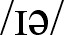 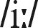 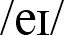 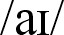 I.8, II.1, X, XIV Słuchanie i czytanie: wywiad nt. podróży do Ikarii; zadanie na wybór wielokrotny wypowiedzi 5 osób nt. swoich doświadczeń zw. z zakupami; dobieranie zdań do rozmówcówrozmowa w biurze rzeczy znalezionych dot. torby zgubionej w pociągu; uzupełnianie luk podanymi zdaniami oraz odgrywanie dialoguII.1, II.3, II.5, II.7, II.10, III.4, III.10 Mówienie: krótkie opowiadanie o miłym/niemiłym przeżyciu podróżniczym krótkie opowiadanie o doświadczeniu zw. z zakupami rozmowa sterowana w biurze rzeczy znalezionych dot. torby zgubionej w autobusie (praca w parach)wypowiedź sterowana na podstawie materiału stymulującego: dokonywanie wyboru propozycji wyjazdowych, wraz z uzasadnianiem i rekomendacją wybranych miejsc (MEDIATION)IV.1, IV.2, IV.3, IV.5, IV.6, IV.12, VI.2, VI.3, VI.5, VI.8, VI.13, VI.14, VI.15, VIII.1, VIII.2, XI, XIIISB: WL, str. 180WB: 2d + 2ei-eBook:SB: WL, str. 180WB: 2d + 2ei-eBook:LEKCJE  23–242dListening skills+2eSpeaking skillsstr. 28–29Tematyka, leksyka i gramatyka: opisywanie przeżyć podróżniczych oraz doświadczeń zw. z zakupami (c.d.)słowa i zwroty wyróżnione, np. sunstroke, catch my breath, check sth out, shopaholicopisywanie rzeczy zagubionych i okoliczności ich zagubieniawłaściwy szyk przymiotników przed rzeczownikamiprezentowanie opinii nt. propozycji wyjazdowych: dokonywanie wyboru, przedstawianie uzasadnień, rekomendacjeFonetyka:wymowa dwugłosek , , ,  I.8, II.1, X, XIV Słuchanie i czytanie: wywiad nt. podróży do Ikarii; zadanie na wybór wielokrotny wypowiedzi 5 osób nt. swoich doświadczeń zw. z zakupami; dobieranie zdań do rozmówcówrozmowa w biurze rzeczy znalezionych dot. torby zgubionej w pociągu; uzupełnianie luk podanymi zdaniami oraz odgrywanie dialoguII.1, II.3, II.5, II.7, II.10, III.4, III.10 Mówienie: krótkie opowiadanie o miłym/niemiłym przeżyciu podróżniczym krótkie opowiadanie o doświadczeniu zw. z zakupami rozmowa sterowana w biurze rzeczy znalezionych dot. torby zgubionej w autobusie (praca w parach)wypowiedź sterowana na podstawie materiału stymulującego: dokonywanie wyboru propozycji wyjazdowych, wraz z uzasadnianiem i rekomendacją wybranych miejsc (MEDIATION)IV.1, IV.2, IV.3, IV.5, IV.6, IV.12, VI.2, VI.3, VI.5, VI.8, VI.13, VI.14, VI.15, VIII.1, VIII.2, XI, XIIILEKCJE  23–24…………Tematyka, leksyka i gramatyka: opisywanie przeżyć podróżniczych oraz doświadczeń zw. z zakupami (c.d.)słowa i zwroty wyróżnione, np. sunstroke, catch my breath, check sth out, shopaholicopisywanie rzeczy zagubionych i okoliczności ich zagubieniawłaściwy szyk przymiotników przed rzeczownikamiprezentowanie opinii nt. propozycji wyjazdowych: dokonywanie wyboru, przedstawianie uzasadnień, rekomendacjeFonetyka:wymowa dwugłosek , , ,  I.8, II.1, X, XIV Słuchanie i czytanie: wywiad nt. podróży do Ikarii; zadanie na wybór wielokrotny wypowiedzi 5 osób nt. swoich doświadczeń zw. z zakupami; dobieranie zdań do rozmówcówrozmowa w biurze rzeczy znalezionych dot. torby zgubionej w pociągu; uzupełnianie luk podanymi zdaniami oraz odgrywanie dialoguII.1, II.3, II.5, II.7, II.10, III.4, III.10 Mówienie: krótkie opowiadanie o miłym/niemiłym przeżyciu podróżniczym krótkie opowiadanie o doświadczeniu zw. z zakupami rozmowa sterowana w biurze rzeczy znalezionych dot. torby zgubionej w autobusie (praca w parach)wypowiedź sterowana na podstawie materiału stymulującego: dokonywanie wyboru propozycji wyjazdowych, wraz z uzasadnianiem i rekomendacją wybranych miejsc (MEDIATION)IV.1, IV.2, IV.3, IV.5, IV.6, IV.12, VI.2, VI.3, VI.5, VI.8, VI.13, VI.14, VI.15, VIII.1, VIII.2, XI, XIIILEKCJE  23–24…………Tematy lekcji: 1. Travel & shopping experiences – ćwiczenia w słuchaniu i mówieniu, słownictwo. Diphthongs , , ,  – ćwiczenia w wymowie.                          2. At the lost property office – dialogi. Choosing a holiday destination – ćwiczenia w mówieniu.Tematy lekcji: 1. Travel & shopping experiences – ćwiczenia w słuchaniu i mówieniu, słownictwo. Diphthongs , , ,  – ćwiczenia w wymowie.                          2. At the lost property office – dialogi. Choosing a holiday destination – ćwiczenia w mówieniu.Tematy lekcji: 1. Travel & shopping experiences – ćwiczenia w słuchaniu i mówieniu, słownictwo. Diphthongs , , ,  – ćwiczenia w wymowie.                          2. At the lost property office – dialogi. Choosing a holiday destination – ćwiczenia w mówieniu.Tematy lekcji: 1. Travel & shopping experiences – ćwiczenia w słuchaniu i mówieniu, słownictwo. Diphthongs , , ,  – ćwiczenia w wymowie.                          2. At the lost property office – dialogi. Choosing a holiday destination – ćwiczenia w mówieniu.Tematy lekcji: 1. Travel & shopping experiences – ćwiczenia w słuchaniu i mówieniu, słownictwo. Diphthongs , , ,  – ćwiczenia w wymowie.                          2. At the lost property office – dialogi. Choosing a holiday destination – ćwiczenia w mówieniu.LEKCJA  252fWritingstr. 30–31Tematyka i leksyka: opowiadanie o niezwykłych przeżyciach związanych z podróżami (c.d.)użycie przymiotników w opowiadaniachrodzaje przysłówków, ich użycie w zdaniach i w opowiadaniachI.8, X, XIV Czytanie i mówienie: analiza przykładowego opowiadania (a story) pod kątem treści, kompozycji i języka; wstawianie czasowników w luki w poprawnych formach oraz układanie wydarzeń w porządku chronologicznym i ich relacjonowanie, z użyciem słów łączących, np. first, next, at that moment, finallyfragmenty opowiadań; zastępowanie wyróżnionych przymiotników innymi, bardziej wyszukanymiIII.1, III.4, III.5, III.7 Pisanie (ćwiczenia przygotowawcze):wstawiane przysłówków w odpowiednim miejscu w zdaniachwybór właściwych przysłówków w kontekściePisanie: opowiadanie zaczynające się od zdania: Ken looked in his backpack to find his camera, but it wasn’t there., w oparciu o plan i przydatne zwroty oraz korekta własnej wypowiedziV.1, V.2, V.3, V.7, V.12, V.13, VIII.1, X, XIII, XIVSB: WL, str. 180SB: WRB 2a, str.142WB: 2fi-eBook:SB: WL, str. 180SB: WRB 2a, str.142WB: 2fi-eBook:LEKCJA  252fWritingstr. 30–31Tematyka i leksyka: opowiadanie o niezwykłych przeżyciach związanych z podróżami (c.d.)użycie przymiotników w opowiadaniachrodzaje przysłówków, ich użycie w zdaniach i w opowiadaniachI.8, X, XIV Czytanie i mówienie: analiza przykładowego opowiadania (a story) pod kątem treści, kompozycji i języka; wstawianie czasowników w luki w poprawnych formach oraz układanie wydarzeń w porządku chronologicznym i ich relacjonowanie, z użyciem słów łączących, np. first, next, at that moment, finallyfragmenty opowiadań; zastępowanie wyróżnionych przymiotników innymi, bardziej wyszukanymiIII.1, III.4, III.5, III.7 Pisanie (ćwiczenia przygotowawcze):wstawiane przysłówków w odpowiednim miejscu w zdaniachwybór właściwych przysłówków w kontekściePisanie: opowiadanie zaczynające się od zdania: Ken looked in his backpack to find his camera, but it wasn’t there., w oparciu o plan i przydatne zwroty oraz korekta własnej wypowiedziV.1, V.2, V.3, V.7, V.12, V.13, VIII.1, X, XIII, XIVLEKCJA  25…………Tematyka i leksyka: opowiadanie o niezwykłych przeżyciach związanych z podróżami (c.d.)użycie przymiotników w opowiadaniachrodzaje przysłówków, ich użycie w zdaniach i w opowiadaniachI.8, X, XIV Czytanie i mówienie: analiza przykładowego opowiadania (a story) pod kątem treści, kompozycji i języka; wstawianie czasowników w luki w poprawnych formach oraz układanie wydarzeń w porządku chronologicznym i ich relacjonowanie, z użyciem słów łączących, np. first, next, at that moment, finallyfragmenty opowiadań; zastępowanie wyróżnionych przymiotników innymi, bardziej wyszukanymiIII.1, III.4, III.5, III.7 Pisanie (ćwiczenia przygotowawcze):wstawiane przysłówków w odpowiednim miejscu w zdaniachwybór właściwych przysłówków w kontekściePisanie: opowiadanie zaczynające się od zdania: Ken looked in his backpack to find his camera, but it wasn’t there., w oparciu o plan i przydatne zwroty oraz korekta własnej wypowiedziV.1, V.2, V.3, V.7, V.12, V.13, VIII.1, X, XIII, XIVLEKCJA  25…………Temat lekcji: 1. A story – analiza przykładu, ćwiczenia przygotowawcze, wypowiedź pisemna.Temat lekcji: 1. A story – analiza przykładu, ćwiczenia przygotowawcze, wypowiedź pisemna.Temat lekcji: 1. A story – analiza przykładu, ćwiczenia przygotowawcze, wypowiedź pisemna.Temat lekcji: 1. A story – analiza przykładu, ćwiczenia przygotowawcze, wypowiedź pisemna.Temat lekcji: 1. A story – analiza przykładu, ćwiczenia przygotowawcze, wypowiedź pisemna.LEKCJE  26–272Language Knowledge+Language Focusstr. 32–34Tematyka, leksyka i gramatyka:opisywanie przeżyć podróżniczych (c.d.) oraz miejsc, które warto odwiedzić transformacje zdaniowe ze słowem kluczem, zadania słowotwórcze, tekst z lukami otwartymi oraz zdania z lukami sterowanymi (wybór form gramatycznych i leksykalnych)powtórzenie słownictwa i gramatyki z Modułu 2 w formie ćwiczeń: wybór właściwych słów i przyimków w kontekście; uzupełnianie mapy mentalnej dot. słownictwa zw. z wakacjami/urlopemćwiczenie Grammar in Focus: tekst z lukami (wstawianie poprawnych form czasowników + uzupełnienie luk otwartych)I.5, I.8, IX.1, X, XIV Czytanie: Exploring Fiji; uzupełnianie luk otwartychNew York; uzupełnianie luk – zadanie słowotwórczeGrammar in Focus: tekst o pobycie w puszczy amazońskiej w Brazylii; uzupełnianie luk poprawnymi formami czasowników + luki otwarteIII.1, III.4, III.5Pisanie i mówienie:uzupełnianie mapy mentalnej dot. słownictwa zw. z wakacjami/urlopem oraz opowiadanie o wakacjach/urlopie, z użyciem ww. słownictwaIV.1, IV.2, IV.3, IV.7, IV.12, V.1, V.2, V.3, V.7, V.13, X, XIII, SB: WL, str.180WB: SW2 + LK2i-eBook:SB: WL, str.180WB: SW2 + LK2i-eBook:LEKCJE  26–272Language Knowledge+Language Focusstr. 32–34Tematyka, leksyka i gramatyka:opisywanie przeżyć podróżniczych (c.d.) oraz miejsc, które warto odwiedzić transformacje zdaniowe ze słowem kluczem, zadania słowotwórcze, tekst z lukami otwartymi oraz zdania z lukami sterowanymi (wybór form gramatycznych i leksykalnych)powtórzenie słownictwa i gramatyki z Modułu 2 w formie ćwiczeń: wybór właściwych słów i przyimków w kontekście; uzupełnianie mapy mentalnej dot. słownictwa zw. z wakacjami/urlopemćwiczenie Grammar in Focus: tekst z lukami (wstawianie poprawnych form czasowników + uzupełnienie luk otwartych)I.5, I.8, IX.1, X, XIV Czytanie: Exploring Fiji; uzupełnianie luk otwartychNew York; uzupełnianie luk – zadanie słowotwórczeGrammar in Focus: tekst o pobycie w puszczy amazońskiej w Brazylii; uzupełnianie luk poprawnymi formami czasowników + luki otwarteIII.1, III.4, III.5Pisanie i mówienie:uzupełnianie mapy mentalnej dot. słownictwa zw. z wakacjami/urlopem oraz opowiadanie o wakacjach/urlopie, z użyciem ww. słownictwaIV.1, IV.2, IV.3, IV.7, IV.12, V.1, V.2, V.3, V.7, V.13, X, XIII, LEKCJE  26–27…………Tematyka, leksyka i gramatyka:opisywanie przeżyć podróżniczych (c.d.) oraz miejsc, które warto odwiedzić transformacje zdaniowe ze słowem kluczem, zadania słowotwórcze, tekst z lukami otwartymi oraz zdania z lukami sterowanymi (wybór form gramatycznych i leksykalnych)powtórzenie słownictwa i gramatyki z Modułu 2 w formie ćwiczeń: wybór właściwych słów i przyimków w kontekście; uzupełnianie mapy mentalnej dot. słownictwa zw. z wakacjami/urlopemćwiczenie Grammar in Focus: tekst z lukami (wstawianie poprawnych form czasowników + uzupełnienie luk otwartych)I.5, I.8, IX.1, X, XIV Czytanie: Exploring Fiji; uzupełnianie luk otwartychNew York; uzupełnianie luk – zadanie słowotwórczeGrammar in Focus: tekst o pobycie w puszczy amazońskiej w Brazylii; uzupełnianie luk poprawnymi formami czasowników + luki otwarteIII.1, III.4, III.5Pisanie i mówienie:uzupełnianie mapy mentalnej dot. słownictwa zw. z wakacjami/urlopem oraz opowiadanie o wakacjach/urlopie, z użyciem ww. słownictwaIV.1, IV.2, IV.3, IV.7, IV.12, V.1, V.2, V.3, V.7, V.13, X, XIII, LEKCJE  26–27…………Tematy lekcji: 1. Language Knowledge 2 – tekst z lukami, transformacje, słowotwórstwo, ćwiczenia leksykalne i gramatyczne.                          2. Language Focus 2 – ćwiczenia leksykalne i gramatyczne, słowotwórstwo, mapa mentalna i opowiadanie o wakacjach.Tematy lekcji: 1. Language Knowledge 2 – tekst z lukami, transformacje, słowotwórstwo, ćwiczenia leksykalne i gramatyczne.                          2. Language Focus 2 – ćwiczenia leksykalne i gramatyczne, słowotwórstwo, mapa mentalna i opowiadanie o wakacjach.Tematy lekcji: 1. Language Knowledge 2 – tekst z lukami, transformacje, słowotwórstwo, ćwiczenia leksykalne i gramatyczne.                          2. Language Focus 2 – ćwiczenia leksykalne i gramatyczne, słowotwórstwo, mapa mentalna i opowiadanie o wakacjach.Tematy lekcji: 1. Language Knowledge 2 – tekst z lukami, transformacje, słowotwórstwo, ćwiczenia leksykalne i gramatyczne.                          2. Language Focus 2 – ćwiczenia leksykalne i gramatyczne, słowotwórstwo, mapa mentalna i opowiadanie o wakacjach.Tematy lekcji: 1. Language Knowledge 2 – tekst z lukami, transformacje, słowotwórstwo, ćwiczenia leksykalne i gramatyczne.                          2. Language Focus 2 – ćwiczenia leksykalne i gramatyczne, słowotwórstwo, mapa mentalna i opowiadanie o wakacjach.LEKCJA  282 Progress Checkstr. 35–36Tematyka, leksyka i gramatyka:opisywanie przeżyć podróżniczych i miejsc, które warto odwiedzić (c.d.)powtórzenie słownictwa i gramatyki z Modułu 2 w formie ćwiczeń: wybór właściwych słów w kontekście; wstawianie czasowników w luki zdaniowe w poprawnych formach oraz łączenie zdań za pomocą podanych zwrotówI.8, X, XIV Czytanie: Around the World in 80 days!; zadanie na wybór wielokrotny Słuchanie: wywiad nt. podróży do Tajlandii; uzupełnianie luk informacyjnych w tekścieII.1, II.5, III.1, III.4, III.5Mówienie: wybór właściwej reakcji językowej w mini-dialogachPisanie: opowiadanie zaczynające się od zdania: As soon as Peter reached the hotel, he knew something was wrong.V.1, V.2, V.3, V.7, V.12, V.13, VI.4, VI.8, VI.13, XIII, XIVSB: GR, str. 157–161; WRB 2a, 2b, str. 142–143WB: GB 2, VB 2i-eBook:SB: GR, str. 157–161; WRB 2a, 2b, str. 142–143WB: GB 2, VB 2i-eBook:LEKCJA  282 Progress Checkstr. 35–36Tematyka, leksyka i gramatyka:opisywanie przeżyć podróżniczych i miejsc, które warto odwiedzić (c.d.)powtórzenie słownictwa i gramatyki z Modułu 2 w formie ćwiczeń: wybór właściwych słów w kontekście; wstawianie czasowników w luki zdaniowe w poprawnych formach oraz łączenie zdań za pomocą podanych zwrotówI.8, X, XIV Czytanie: Around the World in 80 days!; zadanie na wybór wielokrotny Słuchanie: wywiad nt. podróży do Tajlandii; uzupełnianie luk informacyjnych w tekścieII.1, II.5, III.1, III.4, III.5Mówienie: wybór właściwej reakcji językowej w mini-dialogachPisanie: opowiadanie zaczynające się od zdania: As soon as Peter reached the hotel, he knew something was wrong.V.1, V.2, V.3, V.7, V.12, V.13, VI.4, VI.8, VI.13, XIII, XIVLEKCJA  28…………Tematyka, leksyka i gramatyka:opisywanie przeżyć podróżniczych i miejsc, które warto odwiedzić (c.d.)powtórzenie słownictwa i gramatyki z Modułu 2 w formie ćwiczeń: wybór właściwych słów w kontekście; wstawianie czasowników w luki zdaniowe w poprawnych formach oraz łączenie zdań za pomocą podanych zwrotówI.8, X, XIV Czytanie: Around the World in 80 days!; zadanie na wybór wielokrotny Słuchanie: wywiad nt. podróży do Tajlandii; uzupełnianie luk informacyjnych w tekścieII.1, II.5, III.1, III.4, III.5Mówienie: wybór właściwej reakcji językowej w mini-dialogachPisanie: opowiadanie zaczynające się od zdania: As soon as Peter reached the hotel, he knew something was wrong.V.1, V.2, V.3, V.7, V.12, V.13, VI.4, VI.8, VI.13, XIII, XIVLEKCJA  28…………Temat lekcji: 1. Progress Check 2 – rozumienie tekstu pisanego i słuchanego, reakcje językowe, ćwiczenia leksykalne i gramatyczne, opowiadanie.Temat lekcji: 1. Progress Check 2 – rozumienie tekstu pisanego i słuchanego, reakcje językowe, ćwiczenia leksykalne i gramatyczne, opowiadanie.Temat lekcji: 1. Progress Check 2 – rozumienie tekstu pisanego i słuchanego, reakcje językowe, ćwiczenia leksykalne i gramatyczne, opowiadanie.Temat lekcji: 1. Progress Check 2 – rozumienie tekstu pisanego i słuchanego, reakcje językowe, ćwiczenia leksykalne i gramatyczne, opowiadanie.Temat lekcji: 1. Progress Check 2 – rozumienie tekstu pisanego i słuchanego, reakcje językowe, ćwiczenia leksykalne i gramatyczne, opowiadanie.LEKCJA  292CLIL: PSHE+Culture Spotstr. 134Tematyka i leksyka:słownictwo związane z turystyką szanującą środowisko, kulturę i wspierającą lokalną gospodarkęopisywanie wybranych szlaków turystycznychI.8, IX.1, IX.2, X, XIV Czytanie i mówienie: Being a Responsible Tourist; uzupełnianie luk informacyjnych w zdaniach oraz przekazywanie wybranych informacji z tekstutekst o szlaku pieszym w Szkocji; wyszukiwanie podstawowych informacji w tekście i przekazywanie ich w formie ustnejIII.1, III.4, III.7, VIII.2 Mówienie: krótka dyskusja i wypowiedź nt. bycia tzw. odpowiedzialnym turystą (MEDIATION)opis wybranego szlaku pieszego w Polsce/ w Europie i porównanie go ze szkockim szlakiem opisanym w tekście (MEDIATION)IV.1, IV.2, IV.3, IV.6, IV.12, VI.3, VIII.2, VIII.3, VIII.4, IX.1, IX.2, XII, XIII, XIVSB: WL, str.194i-eBook:SB: WL, str.194i-eBook:LEKCJA  292CLIL: PSHE+Culture Spotstr. 134Tematyka i leksyka:słownictwo związane z turystyką szanującą środowisko, kulturę i wspierającą lokalną gospodarkęopisywanie wybranych szlaków turystycznychI.8, IX.1, IX.2, X, XIV Czytanie i mówienie: Being a Responsible Tourist; uzupełnianie luk informacyjnych w zdaniach oraz przekazywanie wybranych informacji z tekstutekst o szlaku pieszym w Szkocji; wyszukiwanie podstawowych informacji w tekście i przekazywanie ich w formie ustnejIII.1, III.4, III.7, VIII.2 Mówienie: krótka dyskusja i wypowiedź nt. bycia tzw. odpowiedzialnym turystą (MEDIATION)opis wybranego szlaku pieszego w Polsce/ w Europie i porównanie go ze szkockim szlakiem opisanym w tekście (MEDIATION)IV.1, IV.2, IV.3, IV.6, IV.12, VI.3, VIII.2, VIII.3, VIII.4, IX.1, IX.2, XII, XIII, XIVLEKCJA  29…………Tematyka i leksyka:słownictwo związane z turystyką szanującą środowisko, kulturę i wspierającą lokalną gospodarkęopisywanie wybranych szlaków turystycznychI.8, IX.1, IX.2, X, XIV Czytanie i mówienie: Being a Responsible Tourist; uzupełnianie luk informacyjnych w zdaniach oraz przekazywanie wybranych informacji z tekstutekst o szlaku pieszym w Szkocji; wyszukiwanie podstawowych informacji w tekście i przekazywanie ich w formie ustnejIII.1, III.4, III.7, VIII.2 Mówienie: krótka dyskusja i wypowiedź nt. bycia tzw. odpowiedzialnym turystą (MEDIATION)opis wybranego szlaku pieszego w Polsce/ w Europie i porównanie go ze szkockim szlakiem opisanym w tekście (MEDIATION)IV.1, IV.2, IV.3, IV.6, IV.12, VI.3, VIII.2, VIII.3, VIII.4, IX.1, IX.2, XII, XIII, XIVLEKCJA  29…………Temat lekcji: 1. Being a Responsible Tourist – praca z tekstem. Walking routes in Europe – ćwiczenia w czytaniu i mówieniu.Temat lekcji: 1. Being a Responsible Tourist – praca z tekstem. Walking routes in Europe – ćwiczenia w czytaniu i mówieniu.Temat lekcji: 1. Being a Responsible Tourist – praca z tekstem. Walking routes in Europe – ćwiczenia w czytaniu i mówieniu.Temat lekcji: 1. Being a Responsible Tourist – praca z tekstem. Walking routes in Europe – ćwiczenia w czytaniu i mówieniu.Temat lekcji: 1. Being a Responsible Tourist – praca z tekstem. Walking routes in Europe – ćwiczenia w czytaniu i mówieniu.LEKCJE  30–31…………Tematy lekcji: 1. Test – sprawdzenie wiadomości i umiejętności z modułu 2.                          2. Omówienie testu z modułu 2.Tematy lekcji: 1. Test – sprawdzenie wiadomości i umiejętności z modułu 2.                          2. Omówienie testu z modułu 2.Tematy lekcji: 1. Test – sprawdzenie wiadomości i umiejętności z modułu 2.                          2. Omówienie testu z modułu 2.Tematy lekcji: 1. Test – sprawdzenie wiadomości i umiejętności z modułu 2.                          2. Omówienie testu z modułu 2.Tematy lekcji: 1. Test – sprawdzenie wiadomości i umiejętności z modułu 2.                          2. Omówienie testu z modułu 2.MODULE 3 – OUR WORLDTEMATY: ŻYCIE PRYWATNE, ŚWIAT PRZYRODY, PAŃSTWO I SPOŁECZEŃSTWO, ELEMENTY WIEDZY O KRAJACH ANGLOJĘZYCZNYCH I O POLSCE I.5, I.13, I.14, IX.1MODULE 3 – OUR WORLDTEMATY: ŻYCIE PRYWATNE, ŚWIAT PRZYRODY, PAŃSTWO I SPOŁECZEŃSTWO, ELEMENTY WIEDZY O KRAJACH ANGLOJĘZYCZNYCH I O POLSCE I.5, I.13, I.14, IX.1MODULE 3 – OUR WORLDTEMATY: ŻYCIE PRYWATNE, ŚWIAT PRZYRODY, PAŃSTWO I SPOŁECZEŃSTWO, ELEMENTY WIEDZY O KRAJACH ANGLOJĘZYCZNYCH I O POLSCE I.5, I.13, I.14, IX.1MODULE 3 – OUR WORLDTEMATY: ŻYCIE PRYWATNE, ŚWIAT PRZYRODY, PAŃSTWO I SPOŁECZEŃSTWO, ELEMENTY WIEDZY O KRAJACH ANGLOJĘZYCZNYCH I O POLSCE I.5, I.13, I.14, IX.1MODULE 3 – OUR WORLDTEMATY: ŻYCIE PRYWATNE, ŚWIAT PRZYRODY, PAŃSTWO I SPOŁECZEŃSTWO, ELEMENTY WIEDZY O KRAJACH ANGLOJĘZYCZNYCH I O POLSCE I.5, I.13, I.14, IX.1MODULE 3 – OUR WORLDTEMATY: ŻYCIE PRYWATNE, ŚWIAT PRZYRODY, PAŃSTWO I SPOŁECZEŃSTWO, ELEMENTY WIEDZY O KRAJACH ANGLOJĘZYCZNYCH I O POLSCE I.5, I.13, I.14, IX.1LEKCJA  323Modular page+3aReadingstr. 37–39Leksyka i tematyka: słownictwo dot. problemów ekologicznych i społecznych oraz opisywanie wybranego problemu, na przykładzie sytuacji wyspy Tuvalu słowa i zwroty wyróżnione, np. water shortage, soil, home-grown food, due toI.13, I.14, X, XIVCzytanie: krótkie teksty dot. problemów globalnych; uzupełnianie luk podanymi wyrazami, określanie nazw problemów + tłumaczenie wybranego tekstu na j. polski An Island in Crisis; zadania typu P/F i na dobieranie zdań do luk III.1, III.4, III.5, VIII.2, XIIIPisanie i mówienie: krótki opis sposobów rozwiązywania problemów, takich jak wycinanie lasów, nadmierny połów ryb, ubóstwo i nielegalne ściąganie plików z Internetu IV.1, IV.6, V.1, V.2, VI.4, VI.8, VII.4, VII.8, VIII.2SB: WL str.180–182WB: 3ai-eBook: SB: WL str.180–182WB: 3ai-eBook: LEKCJA  323Modular page+3aReadingstr. 37–39Leksyka i tematyka: słownictwo dot. problemów ekologicznych i społecznych oraz opisywanie wybranego problemu, na przykładzie sytuacji wyspy Tuvalu słowa i zwroty wyróżnione, np. water shortage, soil, home-grown food, due toI.13, I.14, X, XIVCzytanie: krótkie teksty dot. problemów globalnych; uzupełnianie luk podanymi wyrazami, określanie nazw problemów + tłumaczenie wybranego tekstu na j. polski An Island in Crisis; zadania typu P/F i na dobieranie zdań do luk III.1, III.4, III.5, VIII.2, XIIIPisanie i mówienie: krótki opis sposobów rozwiązywania problemów, takich jak wycinanie lasów, nadmierny połów ryb, ubóstwo i nielegalne ściąganie plików z Internetu IV.1, IV.6, V.1, V.2, VI.4, VI.8, VII.4, VII.8, VIII.2LEKCJA  32…………Leksyka i tematyka: słownictwo dot. problemów ekologicznych i społecznych oraz opisywanie wybranego problemu, na przykładzie sytuacji wyspy Tuvalu słowa i zwroty wyróżnione, np. water shortage, soil, home-grown food, due toI.13, I.14, X, XIVCzytanie: krótkie teksty dot. problemów globalnych; uzupełnianie luk podanymi wyrazami, określanie nazw problemów + tłumaczenie wybranego tekstu na j. polski An Island in Crisis; zadania typu P/F i na dobieranie zdań do luk III.1, III.4, III.5, VIII.2, XIIIPisanie i mówienie: krótki opis sposobów rozwiązywania problemów, takich jak wycinanie lasów, nadmierny połów ryb, ubóstwo i nielegalne ściąganie plików z Internetu IV.1, IV.6, V.1, V.2, VI.4, VI.8, VII.4, VII.8, VIII.2LEKCJA  32…………Temat lekcji: 1. World problems – słownictwo, ćwiczenia w czytaniu i mówieniu. An Island in Crisis – praca z tekstem (dobieranie zdań do luk).Temat lekcji: 1. World problems – słownictwo, ćwiczenia w czytaniu i mówieniu. An Island in Crisis – praca z tekstem (dobieranie zdań do luk).Temat lekcji: 1. World problems – słownictwo, ćwiczenia w czytaniu i mówieniu. An Island in Crisis – praca z tekstem (dobieranie zdań do luk).Temat lekcji: 1. World problems – słownictwo, ćwiczenia w czytaniu i mówieniu. An Island in Crisis – praca z tekstem (dobieranie zdań do luk).Temat lekcji: 1. World problems – słownictwo, ćwiczenia w czytaniu i mówieniu. An Island in Crisis – praca z tekstem (dobieranie zdań do luk).LEKCJA  333aReading+3a (ćw. 1–2)str. 39–40Leksyka: opisywanie problemów ekologicznych i społecznych wyspy Tuvalu znajdowanie w tekście synonimów, np. tiny – small, significant – important, oraz antonimów do podanych wyrazów, np. popular, harmful, import (praca ze słownikiem)słownictwo wyróżnione z tekstu, np. contaminate, trust, reject, to grow cropsI.13, I.14, X, XIV Czytanie i mówienie: (zintegrowane ze słuchaniem) An Island in Crisis; odpowiedzi na pytania do tekstu i ćwiczenia leksykalne przekazywanie wybranych informacji z tekstu o wyspie TuvaluII.1, III.1, III.2, III.4, III.7, III.10, VIII.2Pisanie i mówienie:zbieranie i prezentacja dodatkowych informacji o wyspie Tuvalu w języku angielskim lub w języku polskim (projekt ICT, MEDIATION)opis odczuć zw. z wysłuchaniem mowy (opisanej w tekście) nt. sytuacji wyspy TuvaluIV.1, IV.2, IV.3, IV.7, V.1, V.2, V.3, VIII.2, X, XIISB: WL, str.181–182WB: 3ai-eBook: SB: WL, str.181–182WB: 3ai-eBook: LEKCJA  333aReading+3a (ćw. 1–2)str. 39–40Leksyka: opisywanie problemów ekologicznych i społecznych wyspy Tuvalu znajdowanie w tekście synonimów, np. tiny – small, significant – important, oraz antonimów do podanych wyrazów, np. popular, harmful, import (praca ze słownikiem)słownictwo wyróżnione z tekstu, np. contaminate, trust, reject, to grow cropsI.13, I.14, X, XIV Czytanie i mówienie: (zintegrowane ze słuchaniem) An Island in Crisis; odpowiedzi na pytania do tekstu i ćwiczenia leksykalne przekazywanie wybranych informacji z tekstu o wyspie TuvaluII.1, III.1, III.2, III.4, III.7, III.10, VIII.2Pisanie i mówienie:zbieranie i prezentacja dodatkowych informacji o wyspie Tuvalu w języku angielskim lub w języku polskim (projekt ICT, MEDIATION)opis odczuć zw. z wysłuchaniem mowy (opisanej w tekście) nt. sytuacji wyspy TuvaluIV.1, IV.2, IV.3, IV.7, V.1, V.2, V.3, VIII.2, X, XIILEKCJA  33…………Leksyka: opisywanie problemów ekologicznych i społecznych wyspy Tuvalu znajdowanie w tekście synonimów, np. tiny – small, significant – important, oraz antonimów do podanych wyrazów, np. popular, harmful, import (praca ze słownikiem)słownictwo wyróżnione z tekstu, np. contaminate, trust, reject, to grow cropsI.13, I.14, X, XIV Czytanie i mówienie: (zintegrowane ze słuchaniem) An Island in Crisis; odpowiedzi na pytania do tekstu i ćwiczenia leksykalne przekazywanie wybranych informacji z tekstu o wyspie TuvaluII.1, III.1, III.2, III.4, III.7, III.10, VIII.2Pisanie i mówienie:zbieranie i prezentacja dodatkowych informacji o wyspie Tuvalu w języku angielskim lub w języku polskim (projekt ICT, MEDIATION)opis odczuć zw. z wysłuchaniem mowy (opisanej w tekście) nt. sytuacji wyspy TuvaluIV.1, IV.2, IV.3, IV.7, V.1, V.2, V.3, VIII.2, X, XIILEKCJA  33…………Temat lekcji: 1. The Island of Tuvalu – praca z tekstem (c.d.), słownictwo, ćwiczenia w mówieniu i pisaniu, projekt ICT.Temat lekcji: 1. The Island of Tuvalu – praca z tekstem (c.d.), słownictwo, ćwiczenia w mówieniu i pisaniu, projekt ICT.Temat lekcji: 1. The Island of Tuvalu – praca z tekstem (c.d.), słownictwo, ćwiczenia w mówieniu i pisaniu, projekt ICT.Temat lekcji: 1. The Island of Tuvalu – praca z tekstem (c.d.), słownictwo, ćwiczenia w mówieniu i pisaniu, projekt ICT.Temat lekcji: 1. The Island of Tuvalu – praca z tekstem (c.d.), słownictwo, ćwiczenia w mówieniu i pisaniu, projekt ICT.LEKCJE  34–353bVocabularystr. 40–41Leksyka i tematyka: opisywanie zagrożeń środowiska naturalnego, klęsk żywiołowych i zjawisk pogodowychopisywanie problemów społecznych wybrane czasowniki złożone i wyrażenia przyimkowe zw. z ww. tematyką tekst z lukami – zadanie słowotwórczeI.13, I.14, X, XIV Czytanie: krótkie relacje nt. wybuch wulkanu i trzęsienia ziemi; wybór właściwych słów w kontekścieprognoza pogody; uzupełnianie luk podanymi wyrazamikrótkie opisy problemów społecznych; wybór właściwych słów w kontekścieThe Carbon Footprint: we’re all responsible!; tekst z lukami – zadanie słowotwórcze III.1, III.4, III.5Mówienie: krótki opis sposobów rozwiązywania wybranych problemów społecznychIV.1, IV.3, IV.6, VI.4, VI.8, VIII.1SB: WL, str.182SB: App, str. 198WB: 3bi-eBook: SB: WL, str.182SB: App, str. 198WB: 3bi-eBook: LEKCJE  34–353bVocabularystr. 40–41Leksyka i tematyka: opisywanie zagrożeń środowiska naturalnego, klęsk żywiołowych i zjawisk pogodowychopisywanie problemów społecznych wybrane czasowniki złożone i wyrażenia przyimkowe zw. z ww. tematyką tekst z lukami – zadanie słowotwórczeI.13, I.14, X, XIV Czytanie: krótkie relacje nt. wybuch wulkanu i trzęsienia ziemi; wybór właściwych słów w kontekścieprognoza pogody; uzupełnianie luk podanymi wyrazamikrótkie opisy problemów społecznych; wybór właściwych słów w kontekścieThe Carbon Footprint: we’re all responsible!; tekst z lukami – zadanie słowotwórcze III.1, III.4, III.5Mówienie: krótki opis sposobów rozwiązywania wybranych problemów społecznychIV.1, IV.3, IV.6, VI.4, VI.8, VIII.1LEKCJE  34–35…………Leksyka i tematyka: opisywanie zagrożeń środowiska naturalnego, klęsk żywiołowych i zjawisk pogodowychopisywanie problemów społecznych wybrane czasowniki złożone i wyrażenia przyimkowe zw. z ww. tematyką tekst z lukami – zadanie słowotwórczeI.13, I.14, X, XIV Czytanie: krótkie relacje nt. wybuch wulkanu i trzęsienia ziemi; wybór właściwych słów w kontekścieprognoza pogody; uzupełnianie luk podanymi wyrazamikrótkie opisy problemów społecznych; wybór właściwych słów w kontekścieThe Carbon Footprint: we’re all responsible!; tekst z lukami – zadanie słowotwórcze III.1, III.4, III.5Mówienie: krótki opis sposobów rozwiązywania wybranych problemów społecznychIV.1, IV.3, IV.6, VI.4, VI.8, VIII.1LEKCJE  34–35…………Tematy lekcji: 1. Environmental problems, natural disasters & the weather – słownictwo, ćwiczenia w czytaniu.                           2. Social issues – słownictwo i ćwiczenia w mówieniu. The carbon footprint – zadanie słowotwórcze. Phrasal verbs & prepositions – ćwiczenia.Tematy lekcji: 1. Environmental problems, natural disasters & the weather – słownictwo, ćwiczenia w czytaniu.                           2. Social issues – słownictwo i ćwiczenia w mówieniu. The carbon footprint – zadanie słowotwórcze. Phrasal verbs & prepositions – ćwiczenia.Tematy lekcji: 1. Environmental problems, natural disasters & the weather – słownictwo, ćwiczenia w czytaniu.                           2. Social issues – słownictwo i ćwiczenia w mówieniu. The carbon footprint – zadanie słowotwórcze. Phrasal verbs & prepositions – ćwiczenia.Tematy lekcji: 1. Environmental problems, natural disasters & the weather – słownictwo, ćwiczenia w czytaniu.                           2. Social issues – słownictwo i ćwiczenia w mówieniu. The carbon footprint – zadanie słowotwórcze. Phrasal verbs & prepositions – ćwiczenia.Tematy lekcji: 1. Environmental problems, natural disasters & the weather – słownictwo, ćwiczenia w czytaniu.                           2. Social issues – słownictwo i ćwiczenia w mówieniu. The carbon footprint – zadanie słowotwórcze. Phrasal verbs & prepositions – ćwiczenia.LEKCJE  36–373cGrammar in Usestr. 42–43Gramatyka i leksyka: tworzenie mowy zależnej (twierdzeń, pytań, rozkazów i próśb); zamiana mowy niezależnej na mowę zależną: następstwo i zamiana czasów oraz zamiana czasowników modalnych; użycie czasowników wprowadzających porównywanie ww. struktur z podobnymi w języku polskim transformacje zdaniowe ze słowem kluczemrelacjonowanie przeszłych wydarzeń I.5, I.13, I.14, VIII.2, X, XIV Czytanie i mówienie: dowcip komiksowy; relacjonowanie go w mowie zależnejwypowiedzi 3 osób; relacjonowanie ich w mowie zależnejuzupełnianie tabelek gramatycznych III.1, III.4, III.7, VIII.2 Mówienie: dialog 2 osób nt. ostatniego weekendu oraz relacjonowanie dialogu w mowie zależnej przez trzecią osobę (praca grupowa, MEDIATION)IV.2, VI.3, VIII.2, XISB: GR, str.161–164 WB: 3c + GB 3i-eBook: SB: GR, str.161–164 WB: 3c + GB 3i-eBook: LEKCJE  36–373cGrammar in Usestr. 42–43Gramatyka i leksyka: tworzenie mowy zależnej (twierdzeń, pytań, rozkazów i próśb); zamiana mowy niezależnej na mowę zależną: następstwo i zamiana czasów oraz zamiana czasowników modalnych; użycie czasowników wprowadzających porównywanie ww. struktur z podobnymi w języku polskim transformacje zdaniowe ze słowem kluczemrelacjonowanie przeszłych wydarzeń I.5, I.13, I.14, VIII.2, X, XIV Czytanie i mówienie: dowcip komiksowy; relacjonowanie go w mowie zależnejwypowiedzi 3 osób; relacjonowanie ich w mowie zależnejuzupełnianie tabelek gramatycznych III.1, III.4, III.7, VIII.2 Mówienie: dialog 2 osób nt. ostatniego weekendu oraz relacjonowanie dialogu w mowie zależnej przez trzecią osobę (praca grupowa, MEDIATION)IV.2, VI.3, VIII.2, XILEKCJE  36–37…………Gramatyka i leksyka: tworzenie mowy zależnej (twierdzeń, pytań, rozkazów i próśb); zamiana mowy niezależnej na mowę zależną: następstwo i zamiana czasów oraz zamiana czasowników modalnych; użycie czasowników wprowadzających porównywanie ww. struktur z podobnymi w języku polskim transformacje zdaniowe ze słowem kluczemrelacjonowanie przeszłych wydarzeń I.5, I.13, I.14, VIII.2, X, XIV Czytanie i mówienie: dowcip komiksowy; relacjonowanie go w mowie zależnejwypowiedzi 3 osób; relacjonowanie ich w mowie zależnejuzupełnianie tabelek gramatycznych III.1, III.4, III.7, VIII.2 Mówienie: dialog 2 osób nt. ostatniego weekendu oraz relacjonowanie dialogu w mowie zależnej przez trzecią osobę (praca grupowa, MEDIATION)IV.2, VI.3, VIII.2, XILEKCJE  36–37…………Tematy lekcji: 1. Reported speech (statements, questions, orders) – ćwiczenia gramatyczne, transformacje.                           2. Reported speech (modal verbs, introductory verbs) – ćwiczenia gramatyczne, transformacje, ćwiczenia w mówieniu.Tematy lekcji: 1. Reported speech (statements, questions, orders) – ćwiczenia gramatyczne, transformacje.                           2. Reported speech (modal verbs, introductory verbs) – ćwiczenia gramatyczne, transformacje, ćwiczenia w mówieniu.Tematy lekcji: 1. Reported speech (statements, questions, orders) – ćwiczenia gramatyczne, transformacje.                           2. Reported speech (modal verbs, introductory verbs) – ćwiczenia gramatyczne, transformacje, ćwiczenia w mówieniu.Tematy lekcji: 1. Reported speech (statements, questions, orders) – ćwiczenia gramatyczne, transformacje.                           2. Reported speech (modal verbs, introductory verbs) – ćwiczenia gramatyczne, transformacje, ćwiczenia w mówieniu.Tematy lekcji: 1. Reported speech (statements, questions, orders) – ćwiczenia gramatyczne, transformacje.                           2. Reported speech (modal verbs, introductory verbs) – ćwiczenia gramatyczne, transformacje, ćwiczenia w mówieniu.LEKCJE  38–393dListening skills+3eSpeaking skillsstr. 44–45Tematyka i leksyka: relacjonowanie i dyskutowanie o problemach ekologicznych i społecznych, w tym porównywanie ilustracji dot. ww. tematykisłowa i zwroty wyróżnione, np. struggle, gain employment, piracy, law-abidingwyrażanie zaniepokojenia, dezaprobaty i nadzieiFonetyka:wymowa głosek , , , /j/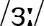 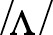 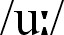 I.13, I.14, II.1, X, XIV Słuchanie i czytanie: wywiad dot. organizacji pomagającej bezdomnym w USA; uzupełnianie luk informacyjnych w tekście wywiad dot. nielegalnego ściągania muzyki i filmów z Internetu; zadanie na wybór wielokrotnyrozmowa dot. problemu pracy dzieci; dobór zdań do luk i odgrywanie dialoguanaliza przykładowych wypowiedzi opisujących i porównujących 2 ilustracjeII.1, II.2, II.4, II.5, II.7, II.10, III.1, III.4, III.5, III.7 Mówienie: wyrażanie opinii nt. powodów, dla których warto przyłączyć się do organizacji pomagającej bezdomnymrozmowa sterowana dot. ubóstwa na świecie, na bazie danych podanych w notatce (MEDIATION)porównywanie ilustracji prezentujących sposoby troski o środowisko naturalne (praca w parach, MEDIATION) + analiza przykładowych nagranych wypowiedziIV.1, IV.2, IV.3, IV.6, IV.7, IV.9, IV.11, IV.12, VI.2, VI.3, VI.4, VI.8, VI.13, VI.15, VIII.1, VIII.2, XI, XIIISB: WL, str. 183WB: 3d + 3ei-eBook:SB: WL, str. 183WB: 3d + 3ei-eBook:LEKCJE  38–393dListening skills+3eSpeaking skillsstr. 44–45Tematyka i leksyka: relacjonowanie i dyskutowanie o problemach ekologicznych i społecznych, w tym porównywanie ilustracji dot. ww. tematykisłowa i zwroty wyróżnione, np. struggle, gain employment, piracy, law-abidingwyrażanie zaniepokojenia, dezaprobaty i nadzieiFonetyka:wymowa głosek , , , /j/I.13, I.14, II.1, X, XIV Słuchanie i czytanie: wywiad dot. organizacji pomagającej bezdomnym w USA; uzupełnianie luk informacyjnych w tekście wywiad dot. nielegalnego ściągania muzyki i filmów z Internetu; zadanie na wybór wielokrotnyrozmowa dot. problemu pracy dzieci; dobór zdań do luk i odgrywanie dialoguanaliza przykładowych wypowiedzi opisujących i porównujących 2 ilustracjeII.1, II.2, II.4, II.5, II.7, II.10, III.1, III.4, III.5, III.7 Mówienie: wyrażanie opinii nt. powodów, dla których warto przyłączyć się do organizacji pomagającej bezdomnymrozmowa sterowana dot. ubóstwa na świecie, na bazie danych podanych w notatce (MEDIATION)porównywanie ilustracji prezentujących sposoby troski o środowisko naturalne (praca w parach, MEDIATION) + analiza przykładowych nagranych wypowiedziIV.1, IV.2, IV.3, IV.6, IV.7, IV.9, IV.11, IV.12, VI.2, VI.3, VI.4, VI.8, VI.13, VI.15, VIII.1, VIII.2, XI, XIIILEKCJE  38–39…………Tematyka i leksyka: relacjonowanie i dyskutowanie o problemach ekologicznych i społecznych, w tym porównywanie ilustracji dot. ww. tematykisłowa i zwroty wyróżnione, np. struggle, gain employment, piracy, law-abidingwyrażanie zaniepokojenia, dezaprobaty i nadzieiFonetyka:wymowa głosek , , , /j/I.13, I.14, II.1, X, XIV Słuchanie i czytanie: wywiad dot. organizacji pomagającej bezdomnym w USA; uzupełnianie luk informacyjnych w tekście wywiad dot. nielegalnego ściągania muzyki i filmów z Internetu; zadanie na wybór wielokrotnyrozmowa dot. problemu pracy dzieci; dobór zdań do luk i odgrywanie dialoguanaliza przykładowych wypowiedzi opisujących i porównujących 2 ilustracjeII.1, II.2, II.4, II.5, II.7, II.10, III.1, III.4, III.5, III.7 Mówienie: wyrażanie opinii nt. powodów, dla których warto przyłączyć się do organizacji pomagającej bezdomnymrozmowa sterowana dot. ubóstwa na świecie, na bazie danych podanych w notatce (MEDIATION)porównywanie ilustracji prezentujących sposoby troski o środowisko naturalne (praca w parach, MEDIATION) + analiza przykładowych nagranych wypowiedziIV.1, IV.2, IV.3, IV.6, IV.7, IV.9, IV.11, IV.12, VI.2, VI.3, VI.4, VI.8, VI.13, VI.15, VIII.1, VIII.2, XI, XIIILEKCJE  38–39…………Tematy lekcji: 1. Homelessness & illegal downloading – ćwiczenia w słuchaniu i mówieniu, słownictwo. Wymowa głosek , , , /j/.                          2. Discussing social & environmental issues – dialogi, opis i porównanie ilustracji.Tematy lekcji: 1. Homelessness & illegal downloading – ćwiczenia w słuchaniu i mówieniu, słownictwo. Wymowa głosek , , , /j/.                          2. Discussing social & environmental issues – dialogi, opis i porównanie ilustracji.Tematy lekcji: 1. Homelessness & illegal downloading – ćwiczenia w słuchaniu i mówieniu, słownictwo. Wymowa głosek , , , /j/.                          2. Discussing social & environmental issues – dialogi, opis i porównanie ilustracji.Tematy lekcji: 1. Homelessness & illegal downloading – ćwiczenia w słuchaniu i mówieniu, słownictwo. Wymowa głosek , , , /j/.                          2. Discussing social & environmental issues – dialogi, opis i porównanie ilustracji.Tematy lekcji: 1. Homelessness & illegal downloading – ćwiczenia w słuchaniu i mówieniu, słownictwo. Wymowa głosek , , , /j/.                          2. Discussing social & environmental issues – dialogi, opis i porównanie ilustracji.LEKCJA  403fWritingstr. 46–47Tematyka i leksyka: opisywanie wybranych problemów społecznych i sposobów ich rozwiązywaniaużycie tzw. linking words do wprowadzania tematu i argumentów, podawania szczegółów i spodziewanych rezultatów oraz do podsumowywania wypowiedzi, np. to begin with, moreover, for instance, as a result, to sum upI.14, X, XIV Czytanie i pisanie: analiza przykładowej rozprawki sugerującej sposoby rozwiązania problemu głodu na świecie (an essay suggesting solutions to a problem) pod kątem treści, kompozycji, stylu i języka; uzupełnianie tabelki prezentującej występujące w tekście propozycje, ich szczegóły i spodziewane rezultatynotatki dot. rozwiązań problemów, wspierających je szczegółów i oczekiwanych rezultatów; dobieranie elementów pasujących do siebie znaczeniowo i tworzenie z nich krótkiego tekstu, z wykorzystaniem słów łączącychIII.1, III.4, III.5, III.7, III.8, III.10, VIII.2 Pisanie (ćwiczenia przygotowawcze):rozwijanie notatek dot. problemów: smogu, dyskryminacji rasowej i analfabetyzmu – tworzenie akapitów (praca w parach)Pisanie: rozprawka prezentująca sposoby rozwiązania problemu bezdomności, w oparciu o podane notatki, plan i przydatne zwroty (MEDIATION)V.1, V.2, V.3, V.6, V.9, V.10, V.11, V.12, V.13, VII.4, VII.8, VII.15, VIII.2, X, XIII, XIVSB: WL, str. 183SB: WRB 3, str.144WB: 3fi-eBook:SB: WL, str. 183SB: WRB 3, str.144WB: 3fi-eBook:LEKCJA  403fWritingstr. 46–47Tematyka i leksyka: opisywanie wybranych problemów społecznych i sposobów ich rozwiązywaniaużycie tzw. linking words do wprowadzania tematu i argumentów, podawania szczegółów i spodziewanych rezultatów oraz do podsumowywania wypowiedzi, np. to begin with, moreover, for instance, as a result, to sum upI.14, X, XIV Czytanie i pisanie: analiza przykładowej rozprawki sugerującej sposoby rozwiązania problemu głodu na świecie (an essay suggesting solutions to a problem) pod kątem treści, kompozycji, stylu i języka; uzupełnianie tabelki prezentującej występujące w tekście propozycje, ich szczegóły i spodziewane rezultatynotatki dot. rozwiązań problemów, wspierających je szczegółów i oczekiwanych rezultatów; dobieranie elementów pasujących do siebie znaczeniowo i tworzenie z nich krótkiego tekstu, z wykorzystaniem słów łączącychIII.1, III.4, III.5, III.7, III.8, III.10, VIII.2 Pisanie (ćwiczenia przygotowawcze):rozwijanie notatek dot. problemów: smogu, dyskryminacji rasowej i analfabetyzmu – tworzenie akapitów (praca w parach)Pisanie: rozprawka prezentująca sposoby rozwiązania problemu bezdomności, w oparciu o podane notatki, plan i przydatne zwroty (MEDIATION)V.1, V.2, V.3, V.6, V.9, V.10, V.11, V.12, V.13, VII.4, VII.8, VII.15, VIII.2, X, XIII, XIVLEKCJA  40…………Tematyka i leksyka: opisywanie wybranych problemów społecznych i sposobów ich rozwiązywaniaużycie tzw. linking words do wprowadzania tematu i argumentów, podawania szczegółów i spodziewanych rezultatów oraz do podsumowywania wypowiedzi, np. to begin with, moreover, for instance, as a result, to sum upI.14, X, XIV Czytanie i pisanie: analiza przykładowej rozprawki sugerującej sposoby rozwiązania problemu głodu na świecie (an essay suggesting solutions to a problem) pod kątem treści, kompozycji, stylu i języka; uzupełnianie tabelki prezentującej występujące w tekście propozycje, ich szczegóły i spodziewane rezultatynotatki dot. rozwiązań problemów, wspierających je szczegółów i oczekiwanych rezultatów; dobieranie elementów pasujących do siebie znaczeniowo i tworzenie z nich krótkiego tekstu, z wykorzystaniem słów łączącychIII.1, III.4, III.5, III.7, III.8, III.10, VIII.2 Pisanie (ćwiczenia przygotowawcze):rozwijanie notatek dot. problemów: smogu, dyskryminacji rasowej i analfabetyzmu – tworzenie akapitów (praca w parach)Pisanie: rozprawka prezentująca sposoby rozwiązania problemu bezdomności, w oparciu o podane notatki, plan i przydatne zwroty (MEDIATION)V.1, V.2, V.3, V.6, V.9, V.10, V.11, V.12, V.13, VII.4, VII.8, VII.15, VIII.2, X, XIII, XIVLEKCJA  40…………Temat lekcji: 1. An essay suggesting solutions to a problem – analiza przykładu, ćwiczenia przygotowawcze (rozwijanie notatek), wypowiedź pisemna.Temat lekcji: 1. An essay suggesting solutions to a problem – analiza przykładu, ćwiczenia przygotowawcze (rozwijanie notatek), wypowiedź pisemna.Temat lekcji: 1. An essay suggesting solutions to a problem – analiza przykładu, ćwiczenia przygotowawcze (rozwijanie notatek), wypowiedź pisemna.Temat lekcji: 1. An essay suggesting solutions to a problem – analiza przykładu, ćwiczenia przygotowawcze (rozwijanie notatek), wypowiedź pisemna.Temat lekcji: 1. An essay suggesting solutions to a problem – analiza przykładu, ćwiczenia przygotowawcze (rozwijanie notatek), wypowiedź pisemna.LEKCJE  41–423Language Knowledge+Language Focusstr. 48–50Tematyka, leksyka i gramatyka:słownictwo zw. z klęskami żywiołowymi i problemami ekologicznymi (c.d.) transformacje zdaniowe ze słowem kluczem, zadania słowotwórcze, tekst i zdania z lukami sterowanymi (wybór form gramatycznych i leksykalnych)powtórzenie słownictwa i gramatyki z Modułu 3 w formie ćwiczeń: wybór właściwych słów i przyimków w kontekściećwiczenie Grammar in Focus: tekst z lukami (wstawianie poprawnych form czasowników i przymiotników)I.13, IX.1, X, XIV Czytanie: The Great Storm; uzupełnianie luk sterowanychGrammar in Focus: tekst dot. wykorzystania alternatywnych źródeł energii; uzupełnianie luk poprawnymi formami czasowników i przymiotników + luki otwarteIII.1, III.4, III.5, XIV –SB: WL, str.183WB: SW3 + LK3i-eBook:SB: WL, str.183WB: SW3 + LK3i-eBook:LEKCJE  41–423Language Knowledge+Language Focusstr. 48–50Tematyka, leksyka i gramatyka:słownictwo zw. z klęskami żywiołowymi i problemami ekologicznymi (c.d.) transformacje zdaniowe ze słowem kluczem, zadania słowotwórcze, tekst i zdania z lukami sterowanymi (wybór form gramatycznych i leksykalnych)powtórzenie słownictwa i gramatyki z Modułu 3 w formie ćwiczeń: wybór właściwych słów i przyimków w kontekściećwiczenie Grammar in Focus: tekst z lukami (wstawianie poprawnych form czasowników i przymiotników)I.13, IX.1, X, XIV Czytanie: The Great Storm; uzupełnianie luk sterowanychGrammar in Focus: tekst dot. wykorzystania alternatywnych źródeł energii; uzupełnianie luk poprawnymi formami czasowników i przymiotników + luki otwarteIII.1, III.4, III.5, XIV –LEKCJE  41–42…………Tematyka, leksyka i gramatyka:słownictwo zw. z klęskami żywiołowymi i problemami ekologicznymi (c.d.) transformacje zdaniowe ze słowem kluczem, zadania słowotwórcze, tekst i zdania z lukami sterowanymi (wybór form gramatycznych i leksykalnych)powtórzenie słownictwa i gramatyki z Modułu 3 w formie ćwiczeń: wybór właściwych słów i przyimków w kontekściećwiczenie Grammar in Focus: tekst z lukami (wstawianie poprawnych form czasowników i przymiotników)I.13, IX.1, X, XIV Czytanie: The Great Storm; uzupełnianie luk sterowanychGrammar in Focus: tekst dot. wykorzystania alternatywnych źródeł energii; uzupełnianie luk poprawnymi formami czasowników i przymiotników + luki otwarteIII.1, III.4, III.5, XIV –LEKCJE  41–42…………Tematy lekcji: 1. Language Knowledge 3 – tekst z lukami sterowanymi, transformacje, słowotwórstwo, ćwiczenia leksykalne i gramatyczne.                          2. Language Focus 3 – wyrazy o podobnym znaczeniu, słowotwórstwo, ćwiczenia leksykalne i gramatyczne.Tematy lekcji: 1. Language Knowledge 3 – tekst z lukami sterowanymi, transformacje, słowotwórstwo, ćwiczenia leksykalne i gramatyczne.                          2. Language Focus 3 – wyrazy o podobnym znaczeniu, słowotwórstwo, ćwiczenia leksykalne i gramatyczne.Tematy lekcji: 1. Language Knowledge 3 – tekst z lukami sterowanymi, transformacje, słowotwórstwo, ćwiczenia leksykalne i gramatyczne.                          2. Language Focus 3 – wyrazy o podobnym znaczeniu, słowotwórstwo, ćwiczenia leksykalne i gramatyczne.Tematy lekcji: 1. Language Knowledge 3 – tekst z lukami sterowanymi, transformacje, słowotwórstwo, ćwiczenia leksykalne i gramatyczne.                          2. Language Focus 3 – wyrazy o podobnym znaczeniu, słowotwórstwo, ćwiczenia leksykalne i gramatyczne.Tematy lekcji: 1. Language Knowledge 3 – tekst z lukami sterowanymi, transformacje, słowotwórstwo, ćwiczenia leksykalne i gramatyczne.                          2. Language Focus 3 – wyrazy o podobnym znaczeniu, słowotwórstwo, ćwiczenia leksykalne i gramatyczne.LEKCJA  433 Progress Checkstr. 51–52Tematyka, leksyka i gramatyka:słownictwo zw. z klęskami żywiołowymi, zjawiskami naturalnymi oraz problemami społecznymi i ekologicznymi (c.d.) powtórzenie słownictwa i gramatyki z Modułu 3 w formie ćwiczeń: wybór właściwych słów w kontekście, wstawianie podanych czasowników w poprawnych formach; zamiana zdań w mowie niezależnej na zdania w mowie zależnej I.13, I.14, X, XIV Czytanie i mówienie: A Force of Nature nobody can control; zadanie na wybór wielokrotnySłuchanie: wywiad z dziennikarzem nt. przeludnienia na świecie; uzupełnianie luk informacyjnych w tekścieII.1, II.5, III.1, III.2, III.4, III.7 Mówienie: wybór właściwej reakcji językowej w mini-dialogachPisanie: rozprawka prezentująca sposoby zapobiegania zjawisku nielegalnego ściągania plików z Internetu V.1, V.2, V.3, V.6, V.9, V.10, V.11, V.12, V.13, VI.3, VI.7, VI.8, VII.4, VII.8, VII.15, XIII, XIVSB: GR, str. 161–164; WRB 3, str. 144WB: GB 3, VB 3i-eBook:SB: GR, str. 161–164; WRB 3, str. 144WB: GB 3, VB 3i-eBook:LEKCJA  433 Progress Checkstr. 51–52Tematyka, leksyka i gramatyka:słownictwo zw. z klęskami żywiołowymi, zjawiskami naturalnymi oraz problemami społecznymi i ekologicznymi (c.d.) powtórzenie słownictwa i gramatyki z Modułu 3 w formie ćwiczeń: wybór właściwych słów w kontekście, wstawianie podanych czasowników w poprawnych formach; zamiana zdań w mowie niezależnej na zdania w mowie zależnej I.13, I.14, X, XIV Czytanie i mówienie: A Force of Nature nobody can control; zadanie na wybór wielokrotnySłuchanie: wywiad z dziennikarzem nt. przeludnienia na świecie; uzupełnianie luk informacyjnych w tekścieII.1, II.5, III.1, III.2, III.4, III.7 Mówienie: wybór właściwej reakcji językowej w mini-dialogachPisanie: rozprawka prezentująca sposoby zapobiegania zjawisku nielegalnego ściągania plików z Internetu V.1, V.2, V.3, V.6, V.9, V.10, V.11, V.12, V.13, VI.3, VI.7, VI.8, VII.4, VII.8, VII.15, XIII, XIVLEKCJA  43…………Tematyka, leksyka i gramatyka:słownictwo zw. z klęskami żywiołowymi, zjawiskami naturalnymi oraz problemami społecznymi i ekologicznymi (c.d.) powtórzenie słownictwa i gramatyki z Modułu 3 w formie ćwiczeń: wybór właściwych słów w kontekście, wstawianie podanych czasowników w poprawnych formach; zamiana zdań w mowie niezależnej na zdania w mowie zależnej I.13, I.14, X, XIV Czytanie i mówienie: A Force of Nature nobody can control; zadanie na wybór wielokrotnySłuchanie: wywiad z dziennikarzem nt. przeludnienia na świecie; uzupełnianie luk informacyjnych w tekścieII.1, II.5, III.1, III.2, III.4, III.7 Mówienie: wybór właściwej reakcji językowej w mini-dialogachPisanie: rozprawka prezentująca sposoby zapobiegania zjawisku nielegalnego ściągania plików z Internetu V.1, V.2, V.3, V.6, V.9, V.10, V.11, V.12, V.13, VI.3, VI.7, VI.8, VII.4, VII.8, VII.15, XIII, XIVLEKCJA  43…………Temat lekcji: 1. Progress Check 3 – rozumienie tekstu pisanego i słuchanego, reakcje językowe, ćwiczenia leksykalne i gramatyczne, rozprawka.Temat lekcji: 1. Progress Check 3 – rozumienie tekstu pisanego i słuchanego, reakcje językowe, ćwiczenia leksykalne i gramatyczne, rozprawka.Temat lekcji: 1. Progress Check 3 – rozumienie tekstu pisanego i słuchanego, reakcje językowe, ćwiczenia leksykalne i gramatyczne, rozprawka.Temat lekcji: 1. Progress Check 3 – rozumienie tekstu pisanego i słuchanego, reakcje językowe, ćwiczenia leksykalne i gramatyczne, rozprawka.Temat lekcji: 1. Progress Check 3 – rozumienie tekstu pisanego i słuchanego, reakcje językowe, ćwiczenia leksykalne i gramatyczne, rozprawka.LEKCJA  443CLIL: Geology+Culture Spotstr. 135Tematyka, leksyka:opis zjawisk naturalnych: działania gejzerów oraz powstawania i działania wulkanów opisywanie wybranych parków narodowychI.13, IX.1, X, XIV Czytanie i mówienie: How Geysers Work; zadanie typu P/F oraz opis działania gejzerów, z użyciem wyróżnionych słów i zwrotówtekst o parku narodowym Yellowstone w USA; wyszukiwanie podstawowych informacji i przekazywanie ich w formie ustnejIII.1, III.4, III.7, VIII.2 Mówienie: prezentacja wybranego parku narodowego w Polsce/Europie (MEDIATION)Pisanie i mówienie: zbieranie informacji nt. wulkanów (ich powstanie i działanie) oraz krótki tekst i prezentacja na ten temat (praca w grupach, projekt ICT, MEDIATION)IV.1, IV.2, IV.12, V.1, V.2, V.3, V.13, VIII.2, VIII.3, VIII.4, IX.1, X, XII, XIIISB: WL, str. 194–195 i-eBook:SB: WL, str. 194–195 i-eBook:LEKCJA  443CLIL: Geology+Culture Spotstr. 135Tematyka, leksyka:opis zjawisk naturalnych: działania gejzerów oraz powstawania i działania wulkanów opisywanie wybranych parków narodowychI.13, IX.1, X, XIV Czytanie i mówienie: How Geysers Work; zadanie typu P/F oraz opis działania gejzerów, z użyciem wyróżnionych słów i zwrotówtekst o parku narodowym Yellowstone w USA; wyszukiwanie podstawowych informacji i przekazywanie ich w formie ustnejIII.1, III.4, III.7, VIII.2 Mówienie: prezentacja wybranego parku narodowego w Polsce/Europie (MEDIATION)Pisanie i mówienie: zbieranie informacji nt. wulkanów (ich powstanie i działanie) oraz krótki tekst i prezentacja na ten temat (praca w grupach, projekt ICT, MEDIATION)IV.1, IV.2, IV.12, V.1, V.2, V.3, V.13, VIII.2, VIII.3, VIII.4, IX.1, X, XII, XIIILEKCJA  44…………Tematyka, leksyka:opis zjawisk naturalnych: działania gejzerów oraz powstawania i działania wulkanów opisywanie wybranych parków narodowychI.13, IX.1, X, XIV Czytanie i mówienie: How Geysers Work; zadanie typu P/F oraz opis działania gejzerów, z użyciem wyróżnionych słów i zwrotówtekst o parku narodowym Yellowstone w USA; wyszukiwanie podstawowych informacji i przekazywanie ich w formie ustnejIII.1, III.4, III.7, VIII.2 Mówienie: prezentacja wybranego parku narodowego w Polsce/Europie (MEDIATION)Pisanie i mówienie: zbieranie informacji nt. wulkanów (ich powstanie i działanie) oraz krótki tekst i prezentacja na ten temat (praca w grupach, projekt ICT, MEDIATION)IV.1, IV.2, IV.12, V.1, V.2, V.3, V.13, VIII.2, VIII.3, VIII.4, IX.1, X, XII, XIIILEKCJA  44…………Temat lekcji: 1. How Geysers & Volcanoes Work – praca z tekstem, ćwiczenia w mówieniu, projekt ICT. National Parks – ćwiczenia w czytaniu i mówieniu. Temat lekcji: 1. How Geysers & Volcanoes Work – praca z tekstem, ćwiczenia w mówieniu, projekt ICT. National Parks – ćwiczenia w czytaniu i mówieniu. Temat lekcji: 1. How Geysers & Volcanoes Work – praca z tekstem, ćwiczenia w mówieniu, projekt ICT. National Parks – ćwiczenia w czytaniu i mówieniu. Temat lekcji: 1. How Geysers & Volcanoes Work – praca z tekstem, ćwiczenia w mówieniu, projekt ICT. National Parks – ćwiczenia w czytaniu i mówieniu. Temat lekcji: 1. How Geysers & Volcanoes Work – praca z tekstem, ćwiczenia w mówieniu, projekt ICT. National Parks – ćwiczenia w czytaniu i mówieniu. LEKCJE  45–46…………Tematy lekcji: 1. Test – sprawdzenie wiadomości i umiejętności z modułu 3.                          2. Omówienie testu z modułu 3.Tematy lekcji: 1. Test – sprawdzenie wiadomości i umiejętności z modułu 3.                          2. Omówienie testu z modułu 3.Tematy lekcji: 1. Test – sprawdzenie wiadomości i umiejętności z modułu 3.                          2. Omówienie testu z modułu 3.Tematy lekcji: 1. Test – sprawdzenie wiadomości i umiejętności z modułu 3.                          2. Omówienie testu z modułu 3.Tematy lekcji: 1. Test – sprawdzenie wiadomości i umiejętności z modułu 3.                          2. Omówienie testu z modułu 3.MODULE 4 – MOODS & FEELINGSTEMATY: CZŁOWIEK, EDUKACJA, ŻYCIE PRYWATNE, ZDROWIE, PAŃSTWO I SPOŁECZEŃSTWO, ELEMENTY WIEDZY O KRAJACH 
ANGLOJĘZYCZNYCH I O POLSCEI.1, I.3, I.5, I.11, I.14, IX.1MODULE 4 – MOODS & FEELINGSTEMATY: CZŁOWIEK, EDUKACJA, ŻYCIE PRYWATNE, ZDROWIE, PAŃSTWO I SPOŁECZEŃSTWO, ELEMENTY WIEDZY O KRAJACH 
ANGLOJĘZYCZNYCH I O POLSCEI.1, I.3, I.5, I.11, I.14, IX.1MODULE 4 – MOODS & FEELINGSTEMATY: CZŁOWIEK, EDUKACJA, ŻYCIE PRYWATNE, ZDROWIE, PAŃSTWO I SPOŁECZEŃSTWO, ELEMENTY WIEDZY O KRAJACH 
ANGLOJĘZYCZNYCH I O POLSCEI.1, I.3, I.5, I.11, I.14, IX.1MODULE 4 – MOODS & FEELINGSTEMATY: CZŁOWIEK, EDUKACJA, ŻYCIE PRYWATNE, ZDROWIE, PAŃSTWO I SPOŁECZEŃSTWO, ELEMENTY WIEDZY O KRAJACH 
ANGLOJĘZYCZNYCH I O POLSCEI.1, I.3, I.5, I.11, I.14, IX.1MODULE 4 – MOODS & FEELINGSTEMATY: CZŁOWIEK, EDUKACJA, ŻYCIE PRYWATNE, ZDROWIE, PAŃSTWO I SPOŁECZEŃSTWO, ELEMENTY WIEDZY O KRAJACH 
ANGLOJĘZYCZNYCH I O POLSCEI.1, I.3, I.5, I.11, I.14, IX.1MODULE 4 – MOODS & FEELINGSTEMATY: CZŁOWIEK, EDUKACJA, ŻYCIE PRYWATNE, ZDROWIE, PAŃSTWO I SPOŁECZEŃSTWO, ELEMENTY WIEDZY O KRAJACH 
ANGLOJĘZYCZNYCH I O POLSCEI.1, I.3, I.5, I.11, I.14, IX.1LEKCJA  474Modular page+4aReadingstr. 53–55Leksyka i tematyka: opisywanie języka ciała i uczuć, jakie wyrażasłownictwo związane z przeżywaniem oraz konsekwencjami stresusłowa i zwroty wyróżnione, np. immune system, Practitioners, circumstances I.1, I.11, X, XIVCzytanie: (zintegrowane ze słuchaniem) Who says stress is bad for you?; zadanie typu P/F i na wybór wielokrotny + odpowiedzi na pytania i ćwiczenia leksykalneII.1, III.1, III.2, III.4, III.10, XIIIMówienie: krótki opis osób na zdjęciach: ich języka ciała i odczuć z nim związanych krótki opis sytuacji, w których ostatnio odczuwaliśmy frustrację, złość, znudzenie, zaciekawienie, radość i smutekkrótki opis sytuacji, w których zwykle czujemy się zadowoleni, zestresowani, przerażeni i znudzeniIV.1, IV.2, IV.3, IV.7, VIII.1Mówienie: krótki opis osób na zdjęciach: ich języka ciała i odczuć z nim związanych krótki opis sytuacji, w których ostatnio odczuwaliśmy frustrację, złość, znudzenie, zaciekawienie, radość i smutekkrótki opis sytuacji, w których zwykle czujemy się zadowoleni, zestresowani, przerażeni i znudzeniIV.1, IV.2, IV.3, IV.7, VIII.1SB: WL str.183–184WB: 4ai-eBook: LEKCJA  474Modular page+4aReadingstr. 53–55Leksyka i tematyka: opisywanie języka ciała i uczuć, jakie wyrażasłownictwo związane z przeżywaniem oraz konsekwencjami stresusłowa i zwroty wyróżnione, np. immune system, Practitioners, circumstances I.1, I.11, X, XIVCzytanie: (zintegrowane ze słuchaniem) Who says stress is bad for you?; zadanie typu P/F i na wybór wielokrotny + odpowiedzi na pytania i ćwiczenia leksykalneII.1, III.1, III.2, III.4, III.10, XIIIMówienie: krótki opis osób na zdjęciach: ich języka ciała i odczuć z nim związanych krótki opis sytuacji, w których ostatnio odczuwaliśmy frustrację, złość, znudzenie, zaciekawienie, radość i smutekkrótki opis sytuacji, w których zwykle czujemy się zadowoleni, zestresowani, przerażeni i znudzeniIV.1, IV.2, IV.3, IV.7, VIII.1Mówienie: krótki opis osób na zdjęciach: ich języka ciała i odczuć z nim związanych krótki opis sytuacji, w których ostatnio odczuwaliśmy frustrację, złość, znudzenie, zaciekawienie, radość i smutekkrótki opis sytuacji, w których zwykle czujemy się zadowoleni, zestresowani, przerażeni i znudzeniIV.1, IV.2, IV.3, IV.7, VIII.1LEKCJA  47…………Leksyka i tematyka: opisywanie języka ciała i uczuć, jakie wyrażasłownictwo związane z przeżywaniem oraz konsekwencjami stresusłowa i zwroty wyróżnione, np. immune system, Practitioners, circumstances I.1, I.11, X, XIVCzytanie: (zintegrowane ze słuchaniem) Who says stress is bad for you?; zadanie typu P/F i na wybór wielokrotny + odpowiedzi na pytania i ćwiczenia leksykalneII.1, III.1, III.2, III.4, III.10, XIIIMówienie: krótki opis osób na zdjęciach: ich języka ciała i odczuć z nim związanych krótki opis sytuacji, w których ostatnio odczuwaliśmy frustrację, złość, znudzenie, zaciekawienie, radość i smutekkrótki opis sytuacji, w których zwykle czujemy się zadowoleni, zestresowani, przerażeni i znudzeniIV.1, IV.2, IV.3, IV.7, VIII.1Mówienie: krótki opis osób na zdjęciach: ich języka ciała i odczuć z nim związanych krótki opis sytuacji, w których ostatnio odczuwaliśmy frustrację, złość, znudzenie, zaciekawienie, radość i smutekkrótki opis sytuacji, w których zwykle czujemy się zadowoleni, zestresowani, przerażeni i znudzeniIV.1, IV.2, IV.3, IV.7, VIII.1LEKCJA  47…………Temat lekcji: 1. Body language & feelings – słownictwo, ćwiczenia w mówieniu. Who says stress is bad for you? – praca z tekstem.Temat lekcji: 1. Body language & feelings – słownictwo, ćwiczenia w mówieniu. Who says stress is bad for you? – praca z tekstem.Temat lekcji: 1. Body language & feelings – słownictwo, ćwiczenia w mówieniu. Who says stress is bad for you? – praca z tekstem.Temat lekcji: 1. Body language & feelings – słownictwo, ćwiczenia w mówieniu. Who says stress is bad for you? – praca z tekstem.Temat lekcji: 1. Body language & feelings – słownictwo, ćwiczenia w mówieniu. Who says stress is bad for you? – praca z tekstem.LEKCJA  484aReading+4b (ćw. 1–3)str. 55–56Leksyka i tematyka: słownictwo związane z przeżywaniem oraz konsekwencjami stresusłowa i zwroty wyróżnione, np. handle, perceive, to deal with the problem, oraz znajdowanie synonimów, np. minimise – reduce, accomplishment – achievement, beneficial – helpful I.1, I.11, X, XIV Czytanie: Who says stress is bad for you?; odpowiedzi na pytania do tekstu i ćwiczenia leksykalneMówienie i pisanie: sporządzanie notatek (główne myśli poszczególnych akapitów) i streszczenie tekstu w języku angielskimIII4, III.7, VIII.2, VIII.5, XPisanie i mówienie:opinia dot. pozytywnej roli stresu (MEDIATION)IV.1, IV.2, IV.3, IV.6, V.1, V.2, V.3, V.6, VIII.2SB: WL str.183–184WB: 4ai-eBook: SB: WL str.183–184WB: 4ai-eBook: LEKCJA  484aReading+4b (ćw. 1–3)str. 55–56Leksyka i tematyka: słownictwo związane z przeżywaniem oraz konsekwencjami stresusłowa i zwroty wyróżnione, np. handle, perceive, to deal with the problem, oraz znajdowanie synonimów, np. minimise – reduce, accomplishment – achievement, beneficial – helpful I.1, I.11, X, XIV Czytanie: Who says stress is bad for you?; odpowiedzi na pytania do tekstu i ćwiczenia leksykalneMówienie i pisanie: sporządzanie notatek (główne myśli poszczególnych akapitów) i streszczenie tekstu w języku angielskimIII4, III.7, VIII.2, VIII.5, XPisanie i mówienie:opinia dot. pozytywnej roli stresu (MEDIATION)IV.1, IV.2, IV.3, IV.6, V.1, V.2, V.3, V.6, VIII.2LEKCJA  48…………Leksyka i tematyka: słownictwo związane z przeżywaniem oraz konsekwencjami stresusłowa i zwroty wyróżnione, np. handle, perceive, to deal with the problem, oraz znajdowanie synonimów, np. minimise – reduce, accomplishment – achievement, beneficial – helpful I.1, I.11, X, XIV Czytanie: Who says stress is bad for you?; odpowiedzi na pytania do tekstu i ćwiczenia leksykalneMówienie i pisanie: sporządzanie notatek (główne myśli poszczególnych akapitów) i streszczenie tekstu w języku angielskimIII4, III.7, VIII.2, VIII.5, XPisanie i mówienie:opinia dot. pozytywnej roli stresu (MEDIATION)IV.1, IV.2, IV.3, IV.6, V.1, V.2, V.3, V.6, VIII.2LEKCJA  48…………Temat lekcji: 1. Dealing with stress – praca z tekstem (c.d.), słownictwo, ćwiczenia w mówieniu i pisaniu.Temat lekcji: 1. Dealing with stress – praca z tekstem (c.d.), słownictwo, ćwiczenia w mówieniu i pisaniu.Temat lekcji: 1. Dealing with stress – praca z tekstem (c.d.), słownictwo, ćwiczenia w mówieniu i pisaniu.Temat lekcji: 1. Dealing with stress – praca z tekstem (c.d.), słownictwo, ćwiczenia w mówieniu i pisaniu.Temat lekcji: 1. Dealing with stress – praca z tekstem (c.d.), słownictwo, ćwiczenia w mówieniu i pisaniu.LEKCJE  49–504bVocabularystr. 56–57Leksyka i tematyka: opisywanie okresów życia oraz nastrojów, odczuć i zainteresowańkolokacje z czasownikami go, do, playidiomy ze słowem life i porównywanie ich z idiomami w języku polskimwybrane czasowniki złożone i wyrażenia przyimkowe zw. z ww. tematykątekst z lukami – zadanie słowotwórczeI.1, I.5, X, XIV Czytanie: tekst dot. roli tańca w życiu psychicznym człowieka; uzupełnianie luk – zadanie słowotwórczeIII.1, III.4Mówienie: opis czynności wykonywanych w czasie wolnym i określanie ich wpływu na naszą psychikę IV.2, IV.7SB: WL, str.184–185SB: App, str. 198WB: 4bi-eBook: SB: WL, str.184–185SB: App, str. 198WB: 4bi-eBook: LEKCJE  49–504bVocabularystr. 56–57Leksyka i tematyka: opisywanie okresów życia oraz nastrojów, odczuć i zainteresowańkolokacje z czasownikami go, do, playidiomy ze słowem life i porównywanie ich z idiomami w języku polskimwybrane czasowniki złożone i wyrażenia przyimkowe zw. z ww. tematykątekst z lukami – zadanie słowotwórczeI.1, I.5, X, XIV Czytanie: tekst dot. roli tańca w życiu psychicznym człowieka; uzupełnianie luk – zadanie słowotwórczeIII.1, III.4Mówienie: opis czynności wykonywanych w czasie wolnym i określanie ich wpływu na naszą psychikę IV.2, IV.7LEKCJE  49–50…………Leksyka i tematyka: opisywanie okresów życia oraz nastrojów, odczuć i zainteresowańkolokacje z czasownikami go, do, playidiomy ze słowem life i porównywanie ich z idiomami w języku polskimwybrane czasowniki złożone i wyrażenia przyimkowe zw. z ww. tematykątekst z lukami – zadanie słowotwórczeI.1, I.5, X, XIV Czytanie: tekst dot. roli tańca w życiu psychicznym człowieka; uzupełnianie luk – zadanie słowotwórczeIII.1, III.4Mówienie: opis czynności wykonywanych w czasie wolnym i określanie ich wpływu na naszą psychikę IV.2, IV.7LEKCJE  49–50…………Tematy lekcji: 1. Stages in life, moods & feelings – słownictwo. The role of dance – ćwiczenie słowotwórcze.                          2. Hobbies – słownictwo, ćwiczenia w mówieniu. Idiomy ze słowem life. Phrasal verbs & prepositions – ćwiczenia.Tematy lekcji: 1. Stages in life, moods & feelings – słownictwo. The role of dance – ćwiczenie słowotwórcze.                          2. Hobbies – słownictwo, ćwiczenia w mówieniu. Idiomy ze słowem life. Phrasal verbs & prepositions – ćwiczenia.Tematy lekcji: 1. Stages in life, moods & feelings – słownictwo. The role of dance – ćwiczenie słowotwórcze.                          2. Hobbies – słownictwo, ćwiczenia w mówieniu. Idiomy ze słowem life. Phrasal verbs & prepositions – ćwiczenia.Tematy lekcji: 1. Stages in life, moods & feelings – słownictwo. The role of dance – ćwiczenie słowotwórcze.                          2. Hobbies – słownictwo, ćwiczenia w mówieniu. Idiomy ze słowem life. Phrasal verbs & prepositions – ćwiczenia.Tematy lekcji: 1. Stages in life, moods & feelings – słownictwo. The role of dance – ćwiczenie słowotwórcze.                          2. Hobbies – słownictwo, ćwiczenia w mówieniu. Idiomy ze słowem life. Phrasal verbs & prepositions – ćwiczenia.LEKCJE  51–524cGrammar in Usestr. 58–59Gramatyka: znaczenie i użycie czasowników modalnych, w tym wyrażanie dedukcji i użycie form ciągłych i dokonanych bezokoliczników po czasownikach modalnych, np. can’t be working, should have beenużycie bezokolicznika z to i bez to oraz form z -ing po prezentowanych zwrotach, słowach, czasownikach oraz różnice znaczeniowe w użyciu bezokolicznika i formy z -ing po tych samych czasownikach, np. remember, try, stop porównywanie ww. struktur z podobnymi w języku polskim oraz transformacje zdaniowe ze słowem kluczemI.1, I.5, VIII.2, X, XIV Czytanie: dowcip komiksowy; określanie znaczenia użytych czasowników modalnychdobieranie zdań z czasownikami modalnym do ich znaczeńkrótki tekst dot. presji rówieśniczej; wstawianie czasowników w poprawnych formachIII.1, III.4, III.7 Mówienie i pisanie: wyrażanie dedukcji (z użyciem wskazanych zwrotów) nt. zdjęć prezentujących osoby w dwóch różnych okresach życia opisywanie obowiązków domowych/ szkolnych oraz rzeczy, których nie musimy robić w szkole i które umiemy dobrze wykonywać Pisanie: uzupełnianie zdań, z użyciem bezokoliczników lub form z -ingIV.1, IV.2, IV.3, IV.9, V.2, V.3, V.4, V.5, VIII.1, X, XIVSB: GR, str.165–167 WB: 4c + GB 4i-eBook: SB: GR, str.165–167 WB: 4c + GB 4i-eBook: LEKCJE  51–524cGrammar in Usestr. 58–59Gramatyka: znaczenie i użycie czasowników modalnych, w tym wyrażanie dedukcji i użycie form ciągłych i dokonanych bezokoliczników po czasownikach modalnych, np. can’t be working, should have beenużycie bezokolicznika z to i bez to oraz form z -ing po prezentowanych zwrotach, słowach, czasownikach oraz różnice znaczeniowe w użyciu bezokolicznika i formy z -ing po tych samych czasownikach, np. remember, try, stop porównywanie ww. struktur z podobnymi w języku polskim oraz transformacje zdaniowe ze słowem kluczemI.1, I.5, VIII.2, X, XIV Czytanie: dowcip komiksowy; określanie znaczenia użytych czasowników modalnychdobieranie zdań z czasownikami modalnym do ich znaczeńkrótki tekst dot. presji rówieśniczej; wstawianie czasowników w poprawnych formachIII.1, III.4, III.7 Mówienie i pisanie: wyrażanie dedukcji (z użyciem wskazanych zwrotów) nt. zdjęć prezentujących osoby w dwóch różnych okresach życia opisywanie obowiązków domowych/ szkolnych oraz rzeczy, których nie musimy robić w szkole i które umiemy dobrze wykonywać Pisanie: uzupełnianie zdań, z użyciem bezokoliczników lub form z -ingIV.1, IV.2, IV.3, IV.9, V.2, V.3, V.4, V.5, VIII.1, X, XIVLEKCJE  51–52…………Gramatyka: znaczenie i użycie czasowników modalnych, w tym wyrażanie dedukcji i użycie form ciągłych i dokonanych bezokoliczników po czasownikach modalnych, np. can’t be working, should have beenużycie bezokolicznika z to i bez to oraz form z -ing po prezentowanych zwrotach, słowach, czasownikach oraz różnice znaczeniowe w użyciu bezokolicznika i formy z -ing po tych samych czasownikach, np. remember, try, stop porównywanie ww. struktur z podobnymi w języku polskim oraz transformacje zdaniowe ze słowem kluczemI.1, I.5, VIII.2, X, XIV Czytanie: dowcip komiksowy; określanie znaczenia użytych czasowników modalnychdobieranie zdań z czasownikami modalnym do ich znaczeńkrótki tekst dot. presji rówieśniczej; wstawianie czasowników w poprawnych formachIII.1, III.4, III.7 Mówienie i pisanie: wyrażanie dedukcji (z użyciem wskazanych zwrotów) nt. zdjęć prezentujących osoby w dwóch różnych okresach życia opisywanie obowiązków domowych/ szkolnych oraz rzeczy, których nie musimy robić w szkole i które umiemy dobrze wykonywać Pisanie: uzupełnianie zdań, z użyciem bezokoliczników lub form z -ingIV.1, IV.2, IV.3, IV.9, V.2, V.3, V.4, V.5, VIII.1, X, XIVLEKCJE  51–52…………Tematy lekcji: 1. Modal verbs, the usage of infinitive & -ing forms – ćwiczenia gramatyczne i ćwiczenia w mówieniu.                           2. Making deductions – ćwiczenia gramatyczne i opisywanie zdjęć. Transformacje ze słowem kluczem. Tematy lekcji: 1. Modal verbs, the usage of infinitive & -ing forms – ćwiczenia gramatyczne i ćwiczenia w mówieniu.                           2. Making deductions – ćwiczenia gramatyczne i opisywanie zdjęć. Transformacje ze słowem kluczem. Tematy lekcji: 1. Modal verbs, the usage of infinitive & -ing forms – ćwiczenia gramatyczne i ćwiczenia w mówieniu.                           2. Making deductions – ćwiczenia gramatyczne i opisywanie zdjęć. Transformacje ze słowem kluczem. Tematy lekcji: 1. Modal verbs, the usage of infinitive & -ing forms – ćwiczenia gramatyczne i ćwiczenia w mówieniu.                           2. Making deductions – ćwiczenia gramatyczne i opisywanie zdjęć. Transformacje ze słowem kluczem. Tematy lekcji: 1. Modal verbs, the usage of infinitive & -ing forms – ćwiczenia gramatyczne i ćwiczenia w mówieniu.                           2. Making deductions – ćwiczenia gramatyczne i opisywanie zdjęć. Transformacje ze słowem kluczem. LEKCJE  53–544dListening skills+4eSpeaking skillsstr. 60–61Tematyka i leksyka: opisywanie zainteresowań, hobby oraz roli przyjaciół i rodziny w życiu słowa i zwroty wyróżnione, np. take up, social element, inherit, adolescenceomawianie problemów towarzyskich, rodzinnych i szkolnych nastolatków; wyrażanie współczucia i żalu Fonetyka:wymowa spółgłosek , , ,  i 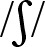 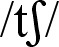 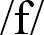 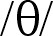 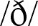 I.1, I.3, I.5, II.1, X, XIV Słuchanie: wypowiedzi 5 osób nt. swoich hobby; dobieranie zdań do rozmówcówrozmowa nt. roli i znaczenia przyjaciół i rodziny w życiu; uzupełnianie luk informacyjnych w zdaniach + zadanie na wybór wielokrotnySłuchanie i czytanie: rozmowa dot. zaobserwowanego przypadku przemocy w szkole; uzupełnianie luk podanymi zdaniami i odgrywanie rólII.1, II.2, II.3, II.5, II.7, II.10, III.1, III.4, III.5, III.10 Mówienie: podawanie powodów, dla których warto mieć hobby oraz opinia nt. znaczenia przyjaciół/rodziny w swoim życiu oraz nt. zmian, jakie dokonały się w życiu rodzinnym w Polsce w ostatnich 30 latach (MEDIATION)rozmowa dot. zaobserwowanego przypadku dokuczania koledze z klasy (praca w parach)dyskusja nt. zdjęć prezentujących nastolatków w różnych sytuacjach: opinie dot. odczuć pokazanych osób i uzasadnianie ich, na bazie notatek i zwrotów (MEDIATION); porównanie własnej rozmowy do przykładowej nagranej II.1, II.5, II.7, IV.1, IV.2, IV.3, IV.6, IV.7, IV.9, IV.12, VI.3, VI.4, VI.13, VI.15, VIII.1, VIII.2, XI, XIIISB: WL, str. 185WB: 4d + 4ei-eBook:SB: WL, str. 185WB: 4d + 4ei-eBook:LEKCJE  53–544dListening skills+4eSpeaking skillsstr. 60–61Tematyka i leksyka: opisywanie zainteresowań, hobby oraz roli przyjaciół i rodziny w życiu słowa i zwroty wyróżnione, np. take up, social element, inherit, adolescenceomawianie problemów towarzyskich, rodzinnych i szkolnych nastolatków; wyrażanie współczucia i żalu Fonetyka:wymowa spółgłosek , , ,  i I.1, I.3, I.5, II.1, X, XIV Słuchanie: wypowiedzi 5 osób nt. swoich hobby; dobieranie zdań do rozmówcówrozmowa nt. roli i znaczenia przyjaciół i rodziny w życiu; uzupełnianie luk informacyjnych w zdaniach + zadanie na wybór wielokrotnySłuchanie i czytanie: rozmowa dot. zaobserwowanego przypadku przemocy w szkole; uzupełnianie luk podanymi zdaniami i odgrywanie rólII.1, II.2, II.3, II.5, II.7, II.10, III.1, III.4, III.5, III.10 Mówienie: podawanie powodów, dla których warto mieć hobby oraz opinia nt. znaczenia przyjaciół/rodziny w swoim życiu oraz nt. zmian, jakie dokonały się w życiu rodzinnym w Polsce w ostatnich 30 latach (MEDIATION)rozmowa dot. zaobserwowanego przypadku dokuczania koledze z klasy (praca w parach)dyskusja nt. zdjęć prezentujących nastolatków w różnych sytuacjach: opinie dot. odczuć pokazanych osób i uzasadnianie ich, na bazie notatek i zwrotów (MEDIATION); porównanie własnej rozmowy do przykładowej nagranej II.1, II.5, II.7, IV.1, IV.2, IV.3, IV.6, IV.7, IV.9, IV.12, VI.3, VI.4, VI.13, VI.15, VIII.1, VIII.2, XI, XIIILEKCJE  53–54…………Tematyka i leksyka: opisywanie zainteresowań, hobby oraz roli przyjaciół i rodziny w życiu słowa i zwroty wyróżnione, np. take up, social element, inherit, adolescenceomawianie problemów towarzyskich, rodzinnych i szkolnych nastolatków; wyrażanie współczucia i żalu Fonetyka:wymowa spółgłosek , , ,  i I.1, I.3, I.5, II.1, X, XIV Słuchanie: wypowiedzi 5 osób nt. swoich hobby; dobieranie zdań do rozmówcówrozmowa nt. roli i znaczenia przyjaciół i rodziny w życiu; uzupełnianie luk informacyjnych w zdaniach + zadanie na wybór wielokrotnySłuchanie i czytanie: rozmowa dot. zaobserwowanego przypadku przemocy w szkole; uzupełnianie luk podanymi zdaniami i odgrywanie rólII.1, II.2, II.3, II.5, II.7, II.10, III.1, III.4, III.5, III.10 Mówienie: podawanie powodów, dla których warto mieć hobby oraz opinia nt. znaczenia przyjaciół/rodziny w swoim życiu oraz nt. zmian, jakie dokonały się w życiu rodzinnym w Polsce w ostatnich 30 latach (MEDIATION)rozmowa dot. zaobserwowanego przypadku dokuczania koledze z klasy (praca w parach)dyskusja nt. zdjęć prezentujących nastolatków w różnych sytuacjach: opinie dot. odczuć pokazanych osób i uzasadnianie ich, na bazie notatek i zwrotów (MEDIATION); porównanie własnej rozmowy do przykładowej nagranej II.1, II.5, II.7, IV.1, IV.2, IV.3, IV.6, IV.7, IV.9, IV.12, VI.3, VI.4, VI.13, VI.15, VIII.1, VIII.2, XI, XIIILEKCJE  53–54…………Tematy lekcji: 1. Taking up hobbies, Friends &families in our lives – ćwiczenia w słuchaniu i mówieniu, słownictwo. Wymowa spółgłosek , , ,  i .                          2. Teenage problems – dialogi, dyskusja na podstawie materiału stymulującego (zdjęcia i notatki).Tematy lekcji: 1. Taking up hobbies, Friends &families in our lives – ćwiczenia w słuchaniu i mówieniu, słownictwo. Wymowa spółgłosek , , ,  i .                          2. Teenage problems – dialogi, dyskusja na podstawie materiału stymulującego (zdjęcia i notatki).Tematy lekcji: 1. Taking up hobbies, Friends &families in our lives – ćwiczenia w słuchaniu i mówieniu, słownictwo. Wymowa spółgłosek , , ,  i .                          2. Teenage problems – dialogi, dyskusja na podstawie materiału stymulującego (zdjęcia i notatki).Tematy lekcji: 1. Taking up hobbies, Friends &families in our lives – ćwiczenia w słuchaniu i mówieniu, słownictwo. Wymowa spółgłosek , , ,  i .                          2. Teenage problems – dialogi, dyskusja na podstawie materiału stymulującego (zdjęcia i notatki).Tematy lekcji: 1. Taking up hobbies, Friends &families in our lives – ćwiczenia w słuchaniu i mówieniu, słownictwo. Wymowa spółgłosek , , ,  i .                          2. Teenage problems – dialogi, dyskusja na podstawie materiału stymulującego (zdjęcia i notatki).LEKCJA  554fWritingstr. 62–63Tematyka i leksyka: omawianie problemów zw. z różnymi okresami życia oraz wyrażanie opinii na ten tematzwroty wyrażające opinie, poglądyI.1, I.5, X, XIV Czytanie: analiza przykładowej rozprawki (an opinion essay) pod kątem treści, kompozycji, stylu i języka; zastępowanie wskazanych słów i zwrotów innymi, podobnymiIII.1, III.4, III.5, III.7, III.8 Pisanie (ćwiczenia przygotowawcze):rozwijanie notatek dot. różnych problemów – tworzenie akapitów Słuchanie i pisanie: rozprawka prezentująca opinie nt. znaczenia przyjaciół w życiu, w oparciu wysłuchany tekst, notatki oraz plan i przydatne zwroty; korekta własnej wypowiedzi (MEDIATION)II.1, II.5, V.1, V.2, V.3, V.6, V.9, V.12, V.13, VIII.2, X, XIII, XIVSB: WRB 4, str.145WB: 4fi-eBook:SB: WRB 4, str.145WB: 4fi-eBook:LEKCJA  554fWritingstr. 62–63Tematyka i leksyka: omawianie problemów zw. z różnymi okresami życia oraz wyrażanie opinii na ten tematzwroty wyrażające opinie, poglądyI.1, I.5, X, XIV Czytanie: analiza przykładowej rozprawki (an opinion essay) pod kątem treści, kompozycji, stylu i języka; zastępowanie wskazanych słów i zwrotów innymi, podobnymiIII.1, III.4, III.5, III.7, III.8 Pisanie (ćwiczenia przygotowawcze):rozwijanie notatek dot. różnych problemów – tworzenie akapitów Słuchanie i pisanie: rozprawka prezentująca opinie nt. znaczenia przyjaciół w życiu, w oparciu wysłuchany tekst, notatki oraz plan i przydatne zwroty; korekta własnej wypowiedzi (MEDIATION)II.1, II.5, V.1, V.2, V.3, V.6, V.9, V.12, V.13, VIII.2, X, XIII, XIVLEKCJA  55…………Tematyka i leksyka: omawianie problemów zw. z różnymi okresami życia oraz wyrażanie opinii na ten tematzwroty wyrażające opinie, poglądyI.1, I.5, X, XIV Czytanie: analiza przykładowej rozprawki (an opinion essay) pod kątem treści, kompozycji, stylu i języka; zastępowanie wskazanych słów i zwrotów innymi, podobnymiIII.1, III.4, III.5, III.7, III.8 Pisanie (ćwiczenia przygotowawcze):rozwijanie notatek dot. różnych problemów – tworzenie akapitów Słuchanie i pisanie: rozprawka prezentująca opinie nt. znaczenia przyjaciół w życiu, w oparciu wysłuchany tekst, notatki oraz plan i przydatne zwroty; korekta własnej wypowiedzi (MEDIATION)II.1, II.5, V.1, V.2, V.3, V.6, V.9, V.12, V.13, VIII.2, X, XIII, XIVLEKCJA  55…………Temat lekcji: 1. An opinion essay – analiza przykładu, ćwiczenia przygotowawcze, wypowiedź pisemna.Temat lekcji: 1. An opinion essay – analiza przykładu, ćwiczenia przygotowawcze, wypowiedź pisemna.Temat lekcji: 1. An opinion essay – analiza przykładu, ćwiczenia przygotowawcze, wypowiedź pisemna.Temat lekcji: 1. An opinion essay – analiza przykładu, ćwiczenia przygotowawcze, wypowiedź pisemna.Temat lekcji: 1. An opinion essay – analiza przykładu, ćwiczenia przygotowawcze, wypowiedź pisemna.LEKCJE  56–574Language Knowledge+Language Focusstr. 64–66Tematyka, leksyka i gramatyka:opisywanie problemów zw. z różnymi okresami i stylami życia (c.d.) oraz opis wyjątkowych umiejętności młodej osoby posługującej się 11 językamitekst z lukami otwartymi, transformacje zdaniowe ze słowem kluczem, zadanie słowotwórcze, zdania z lukami sterowanymi (wybór form gramatycznych i leksykalnych)powtórzenie słownictwa i gramatyki z Modułu 4 w formie ćwiczeń: wybór właściwych słów i przyimków w kontekście; zadanie słowotwórczećwiczenie Grammar in Focus: tekst z lukami (wstawianie wyrazów w poprawnych formach + uzupełnienie luk otwartych)I.1, I.3, IX.1, X, XIV Czytanie: tekst o studencie posługującym się 11 językami – uzupełnianie luk otwartychThe Cost of Fame; uzupełnianie luk – zadanie słowotwórczeGrammar in Focus: tekst o problemach bycia jedynakiem; wstawianie wyrazów w poprawnych formach + uzupełnianie luk otwartychIII.1, III.4, III.5, XIV –SB: WL, str.185WB: SW4 + LK4i-eBook:SB: WL, str.185WB: SW4 + LK4i-eBook:LEKCJE  56–574Language Knowledge+Language Focusstr. 64–66Tematyka, leksyka i gramatyka:opisywanie problemów zw. z różnymi okresami i stylami życia (c.d.) oraz opis wyjątkowych umiejętności młodej osoby posługującej się 11 językamitekst z lukami otwartymi, transformacje zdaniowe ze słowem kluczem, zadanie słowotwórcze, zdania z lukami sterowanymi (wybór form gramatycznych i leksykalnych)powtórzenie słownictwa i gramatyki z Modułu 4 w formie ćwiczeń: wybór właściwych słów i przyimków w kontekście; zadanie słowotwórczećwiczenie Grammar in Focus: tekst z lukami (wstawianie wyrazów w poprawnych formach + uzupełnienie luk otwartych)I.1, I.3, IX.1, X, XIV Czytanie: tekst o studencie posługującym się 11 językami – uzupełnianie luk otwartychThe Cost of Fame; uzupełnianie luk – zadanie słowotwórczeGrammar in Focus: tekst o problemach bycia jedynakiem; wstawianie wyrazów w poprawnych formach + uzupełnianie luk otwartychIII.1, III.4, III.5, XIV –LEKCJE  56–57…………Tematyka, leksyka i gramatyka:opisywanie problemów zw. z różnymi okresami i stylami życia (c.d.) oraz opis wyjątkowych umiejętności młodej osoby posługującej się 11 językamitekst z lukami otwartymi, transformacje zdaniowe ze słowem kluczem, zadanie słowotwórcze, zdania z lukami sterowanymi (wybór form gramatycznych i leksykalnych)powtórzenie słownictwa i gramatyki z Modułu 4 w formie ćwiczeń: wybór właściwych słów i przyimków w kontekście; zadanie słowotwórczećwiczenie Grammar in Focus: tekst z lukami (wstawianie wyrazów w poprawnych formach + uzupełnienie luk otwartych)I.1, I.3, IX.1, X, XIV Czytanie: tekst o studencie posługującym się 11 językami – uzupełnianie luk otwartychThe Cost of Fame; uzupełnianie luk – zadanie słowotwórczeGrammar in Focus: tekst o problemach bycia jedynakiem; wstawianie wyrazów w poprawnych formach + uzupełnianie luk otwartychIII.1, III.4, III.5, XIV –LEKCJE  56–57…………Tematy lekcji: 1. Language Knowledge 4 – tekst z lukami, transformacje, słowotwórstwo, ćwiczenia leksykalne i gramatyczne.                          2. Language Focus 4 – wyrazy o podobnym znaczeniu, słowotwórstwo, ćwiczenia leksykalne i gramatyczne.Tematy lekcji: 1. Language Knowledge 4 – tekst z lukami, transformacje, słowotwórstwo, ćwiczenia leksykalne i gramatyczne.                          2. Language Focus 4 – wyrazy o podobnym znaczeniu, słowotwórstwo, ćwiczenia leksykalne i gramatyczne.Tematy lekcji: 1. Language Knowledge 4 – tekst z lukami, transformacje, słowotwórstwo, ćwiczenia leksykalne i gramatyczne.                          2. Language Focus 4 – wyrazy o podobnym znaczeniu, słowotwórstwo, ćwiczenia leksykalne i gramatyczne.Tematy lekcji: 1. Language Knowledge 4 – tekst z lukami, transformacje, słowotwórstwo, ćwiczenia leksykalne i gramatyczne.                          2. Language Focus 4 – wyrazy o podobnym znaczeniu, słowotwórstwo, ćwiczenia leksykalne i gramatyczne.Tematy lekcji: 1. Language Knowledge 4 – tekst z lukami, transformacje, słowotwórstwo, ćwiczenia leksykalne i gramatyczne.                          2. Language Focus 4 – wyrazy o podobnym znaczeniu, słowotwórstwo, ćwiczenia leksykalne i gramatyczne.LEKCJA  584 Progress Checkstr. 67–68Tematyka, leksyka i gramatyka:opisywanie wybranych problemów społecznych: biedy i przemocy szkolnej powtórzenie słownictwa i gramatyki z Modułu 4 w formie ćwiczeń: wybór właściwych słów w kontekście, uzupełnianie luk w zdaniach prawidłowymi formami czasowników, parafrazy zdań z użyciem czasowników modalnychI.3, I.14, IX.1, X, XIV Czytanie: In Pursuit of Happiness; zadanie na wybór wielokrotny + odpowiedzi na pytaniaSłuchanie: rozmowa o przemocy w szkole; uzupełnianie luk informacyjnychII.1, II.2, II.5, III.1, III.2, III.4, III.7 Mówienie: wybór właściwej reakcji językowej w mini-dialogachPisanie: rozprawka nt. znaczenia posiadania hobbyV.1, V.2, V.3, V.5, V.6, V.9, V.12, V.13, VI.3, VI.13, XIII, XIVSB: GR, str. 165–167; WRB 4, str. 145WB: GB 4, VB 4i-eBook:SB: GR, str. 165–167; WRB 4, str. 145WB: GB 4, VB 4i-eBook:LEKCJA  584 Progress Checkstr. 67–68Tematyka, leksyka i gramatyka:opisywanie wybranych problemów społecznych: biedy i przemocy szkolnej powtórzenie słownictwa i gramatyki z Modułu 4 w formie ćwiczeń: wybór właściwych słów w kontekście, uzupełnianie luk w zdaniach prawidłowymi formami czasowników, parafrazy zdań z użyciem czasowników modalnychI.3, I.14, IX.1, X, XIV Czytanie: In Pursuit of Happiness; zadanie na wybór wielokrotny + odpowiedzi na pytaniaSłuchanie: rozmowa o przemocy w szkole; uzupełnianie luk informacyjnychII.1, II.2, II.5, III.1, III.2, III.4, III.7 Mówienie: wybór właściwej reakcji językowej w mini-dialogachPisanie: rozprawka nt. znaczenia posiadania hobbyV.1, V.2, V.3, V.5, V.6, V.9, V.12, V.13, VI.3, VI.13, XIII, XIVLEKCJA  58…………Tematyka, leksyka i gramatyka:opisywanie wybranych problemów społecznych: biedy i przemocy szkolnej powtórzenie słownictwa i gramatyki z Modułu 4 w formie ćwiczeń: wybór właściwych słów w kontekście, uzupełnianie luk w zdaniach prawidłowymi formami czasowników, parafrazy zdań z użyciem czasowników modalnychI.3, I.14, IX.1, X, XIV Czytanie: In Pursuit of Happiness; zadanie na wybór wielokrotny + odpowiedzi na pytaniaSłuchanie: rozmowa o przemocy w szkole; uzupełnianie luk informacyjnychII.1, II.2, II.5, III.1, III.2, III.4, III.7 Mówienie: wybór właściwej reakcji językowej w mini-dialogachPisanie: rozprawka nt. znaczenia posiadania hobbyV.1, V.2, V.3, V.5, V.6, V.9, V.12, V.13, VI.3, VI.13, XIII, XIVLEKCJA  58…………Temat lekcji: 1. Progress Check 4 – rozumienie tekstu pisanego i słuchanego, reakcje językowe, ćwiczenia leksykalne i gramatyczne, rozprawka.Temat lekcji: 1. Progress Check 4 – rozumienie tekstu pisanego i słuchanego, reakcje językowe, ćwiczenia leksykalne i gramatyczne, rozprawka.Temat lekcji: 1. Progress Check 4 – rozumienie tekstu pisanego i słuchanego, reakcje językowe, ćwiczenia leksykalne i gramatyczne, rozprawka.Temat lekcji: 1. Progress Check 4 – rozumienie tekstu pisanego i słuchanego, reakcje językowe, ćwiczenia leksykalne i gramatyczne, rozprawka.Temat lekcji: 1. Progress Check 4 – rozumienie tekstu pisanego i słuchanego, reakcje językowe, ćwiczenia leksykalne i gramatyczne, rozprawka.LEKCJA  594CLIL: PHSE+Culture Spotstr. 136Tematyka, leksyka:opisywanie wybranych problemów społecznych: bezdomności i przemocy szkolnej oraz organizacji pomagających potrzebującymI.3, I.14, IX.1, X, XIV Czytanie i mówienie: tekst dot. przemocy w szkole; uzupełnianie luk informacyjnych w zdaniachtekst o organizacji ACE pomagającej znaleźć pracę bezdomnym; wyszukiwanie podstawowych informacji w tekście i przekazywanie ich w formie ustnejIII.1, III.4, III.7 Mówienie i pisanie: e-mail prywatny udzielający rad koledze, który jest prześladowany w szkole lub dialog dot. tej sytuacji (praca w parach) (MEDIATION)zbieranie informacji i krótka prezentacja organizacji pomagających bezdomnym (projekt ICT, MEDIATION)IV.1, IV.2, IV.3, IV.6, IV.11, IV.12, V.1, V.6, V.11, V.12, V.13, VI.3, VI.4, VI.8, VI.9, VI.15, VII.4, VII.8, VII.9, VII.15, VIII.2, VIII.3, VIII.4, IX.1, XI, XII, XIIISB: WL, str.195i-eBook:SB: WL, str.195i-eBook:LEKCJA  594CLIL: PHSE+Culture Spotstr. 136Tematyka, leksyka:opisywanie wybranych problemów społecznych: bezdomności i przemocy szkolnej oraz organizacji pomagających potrzebującymI.3, I.14, IX.1, X, XIV Czytanie i mówienie: tekst dot. przemocy w szkole; uzupełnianie luk informacyjnych w zdaniachtekst o organizacji ACE pomagającej znaleźć pracę bezdomnym; wyszukiwanie podstawowych informacji w tekście i przekazywanie ich w formie ustnejIII.1, III.4, III.7 Mówienie i pisanie: e-mail prywatny udzielający rad koledze, który jest prześladowany w szkole lub dialog dot. tej sytuacji (praca w parach) (MEDIATION)zbieranie informacji i krótka prezentacja organizacji pomagających bezdomnym (projekt ICT, MEDIATION)IV.1, IV.2, IV.3, IV.6, IV.11, IV.12, V.1, V.6, V.11, V.12, V.13, VI.3, VI.4, VI.8, VI.9, VI.15, VII.4, VII.8, VII.9, VII.15, VIII.2, VIII.3, VIII.4, IX.1, XI, XII, XIIILEKCJA  59…………Tematyka, leksyka:opisywanie wybranych problemów społecznych: bezdomności i przemocy szkolnej oraz organizacji pomagających potrzebującymI.3, I.14, IX.1, X, XIV Czytanie i mówienie: tekst dot. przemocy w szkole; uzupełnianie luk informacyjnych w zdaniachtekst o organizacji ACE pomagającej znaleźć pracę bezdomnym; wyszukiwanie podstawowych informacji w tekście i przekazywanie ich w formie ustnejIII.1, III.4, III.7 Mówienie i pisanie: e-mail prywatny udzielający rad koledze, który jest prześladowany w szkole lub dialog dot. tej sytuacji (praca w parach) (MEDIATION)zbieranie informacji i krótka prezentacja organizacji pomagających bezdomnym (projekt ICT, MEDIATION)IV.1, IV.2, IV.3, IV.6, IV.11, IV.12, V.1, V.6, V.11, V.12, V.13, VI.3, VI.4, VI.8, VI.9, VI.15, VII.4, VII.8, VII.9, VII.15, VIII.2, VIII.3, VIII.4, IX.1, XI, XII, XIIILEKCJA  59…………Temat lekcji: 1. Bullying – praca z tekstem, e-mail, dialog. Organisations helping the homeless – ćwiczenia w czytaniu i mówieniu.Temat lekcji: 1. Bullying – praca z tekstem, e-mail, dialog. Organisations helping the homeless – ćwiczenia w czytaniu i mówieniu.Temat lekcji: 1. Bullying – praca z tekstem, e-mail, dialog. Organisations helping the homeless – ćwiczenia w czytaniu i mówieniu.Temat lekcji: 1. Bullying – praca z tekstem, e-mail, dialog. Organisations helping the homeless – ćwiczenia w czytaniu i mówieniu.Temat lekcji: 1. Bullying – praca z tekstem, e-mail, dialog. Organisations helping the homeless – ćwiczenia w czytaniu i mówieniu.LEKCJE  60–61…………Tematy lekcji: 1. Test – sprawdzenie wiadomości i umiejętności z modułu 4.                          2. Omówienie testu z modułu 4.Tematy lekcji: 1. Test – sprawdzenie wiadomości i umiejętności z modułu 4.                          2. Omówienie testu z modułu 4.Tematy lekcji: 1. Test – sprawdzenie wiadomości i umiejętności z modułu 4.                          2. Omówienie testu z modułu 4.Tematy lekcji: 1. Test – sprawdzenie wiadomości i umiejętności z modułu 4.                          2. Omówienie testu z modułu 4.Tematy lekcji: 1. Test – sprawdzenie wiadomości i umiejętności z modułu 4.                          2. Omówienie testu z modułu 4.MODULE 5 – ARTTEMATY: KULTURA, NAUKA I TECHNIKA, ELEMENTY WIEDZY O KRAJACH ANGLOJĘZYCZNYCH I O POLSCE I.9, I.12, IX.1MODULE 5 – ARTTEMATY: KULTURA, NAUKA I TECHNIKA, ELEMENTY WIEDZY O KRAJACH ANGLOJĘZYCZNYCH I O POLSCE I.9, I.12, IX.1MODULE 5 – ARTTEMATY: KULTURA, NAUKA I TECHNIKA, ELEMENTY WIEDZY O KRAJACH ANGLOJĘZYCZNYCH I O POLSCE I.9, I.12, IX.1MODULE 5 – ARTTEMATY: KULTURA, NAUKA I TECHNIKA, ELEMENTY WIEDZY O KRAJACH ANGLOJĘZYCZNYCH I O POLSCE I.9, I.12, IX.1MODULE 5 – ARTTEMATY: KULTURA, NAUKA I TECHNIKA, ELEMENTY WIEDZY O KRAJACH ANGLOJĘZYCZNYCH I O POLSCE I.9, I.12, IX.1MODULE 5 – ARTTEMATY: KULTURA, NAUKA I TECHNIKA, ELEMENTY WIEDZY O KRAJACH ANGLOJĘZYCZNYCH I O POLSCE I.9, I.12, IX.1LEKCJA  625Modular page+5aReadingstr. 69–71Leksyka i tematyka: omawianie i recenzowanie dzieł sztuki i wytworów kultury, takich jak filmy, książki, przedstawienia teatralne, koncerty, wystawy słowa i zwroty wyróżnione, np. computer-generated imagery, box-office hit, absorbtłumaczenie na język angielski krótkiej recenzji z lokalnej gazetyI.9, VIII.3, IX.1, X, XIVCzytanie: krótkie recenzje; uzupełnianie luk podanymi wyrazami i dobieranie tekstów do nagłówków i zdjęć(zintegrowane ze słuchaniem) A New Dimension to Art; zadanie na wybór wielokrotny II.1, III.1, III.2, III.4, III.5, XIIIMówienie:krótki opis filmu Avatar i tworzenie 3 pytań na jego temat (ćwiczenie wstępne do tekstu)IV.1, IV.3, IV.5, VI.3SB: WL str.185–186WB: 5ai-eBook: SB: WL str.185–186WB: 5ai-eBook: LEKCJA  625Modular page+5aReadingstr. 69–71Leksyka i tematyka: omawianie i recenzowanie dzieł sztuki i wytworów kultury, takich jak filmy, książki, przedstawienia teatralne, koncerty, wystawy słowa i zwroty wyróżnione, np. computer-generated imagery, box-office hit, absorbtłumaczenie na język angielski krótkiej recenzji z lokalnej gazetyI.9, VIII.3, IX.1, X, XIVCzytanie: krótkie recenzje; uzupełnianie luk podanymi wyrazami i dobieranie tekstów do nagłówków i zdjęć(zintegrowane ze słuchaniem) A New Dimension to Art; zadanie na wybór wielokrotny II.1, III.1, III.2, III.4, III.5, XIIIMówienie:krótki opis filmu Avatar i tworzenie 3 pytań na jego temat (ćwiczenie wstępne do tekstu)IV.1, IV.3, IV.5, VI.3LEKCJA  62…………Leksyka i tematyka: omawianie i recenzowanie dzieł sztuki i wytworów kultury, takich jak filmy, książki, przedstawienia teatralne, koncerty, wystawy słowa i zwroty wyróżnione, np. computer-generated imagery, box-office hit, absorbtłumaczenie na język angielski krótkiej recenzji z lokalnej gazetyI.9, VIII.3, IX.1, X, XIVCzytanie: krótkie recenzje; uzupełnianie luk podanymi wyrazami i dobieranie tekstów do nagłówków i zdjęć(zintegrowane ze słuchaniem) A New Dimension to Art; zadanie na wybór wielokrotny II.1, III.1, III.2, III.4, III.5, XIIIMówienie:krótki opis filmu Avatar i tworzenie 3 pytań na jego temat (ćwiczenie wstępne do tekstu)IV.1, IV.3, IV.5, VI.3LEKCJA  62…………Temat lekcji: 1. Art reviews – słownictwo, ćwiczenia w czytaniu i tłumaczeniu. A New Dimension to Art– praca z tekstem (wybór wielokrotny).Temat lekcji: 1. Art reviews – słownictwo, ćwiczenia w czytaniu i tłumaczeniu. A New Dimension to Art– praca z tekstem (wybór wielokrotny).Temat lekcji: 1. Art reviews – słownictwo, ćwiczenia w czytaniu i tłumaczeniu. A New Dimension to Art– praca z tekstem (wybór wielokrotny).Temat lekcji: 1. Art reviews – słownictwo, ćwiczenia w czytaniu i tłumaczeniu. A New Dimension to Art– praca z tekstem (wybór wielokrotny).Temat lekcji: 1. Art reviews – słownictwo, ćwiczenia w czytaniu i tłumaczeniu. A New Dimension to Art– praca z tekstem (wybór wielokrotny).LEKCJA  635aReading+5b (ćw. 1–3)str. 71–72Leksyka i tematyka: omawianie i recenzowanie filmu Avatarsłowa i zwroty wyróżnione, np. integrate, applied, virtual images, i ich synonimy, np. combine – join together, truly – really I.9, I.12, IX.1, X, XIV Czytanie: (zintegrowane ze słuchaniem) A New Dimension to Art; odpowiedzi na pytania do tekstu i ćwiczenia leksykalne krótki tekst dot. użycia technologii 3D w filmie Avatar; uzupełnianie luk podanymi wyrazami Mówienie i pisanie:sporządzanie notatek dot. głównych myśli poszczególnych akapitów i streszczanie tekstu w języku angielskimII.1, II.2, III.4, III.7, VIII.2, VIII.5, XMówienie i pisanie:opinia dot. wyjątkowości filmu AvatarIV.1, IV.3, IV.6, IV.12, V.1, V.2, V.3, V.6, VIII.2, X, XIIISB: WL, str.185–186WB: 5ai-eBook: SB: WL, str.185–186WB: 5ai-eBook: LEKCJA  635aReading+5b (ćw. 1–3)str. 71–72Leksyka i tematyka: omawianie i recenzowanie filmu Avatarsłowa i zwroty wyróżnione, np. integrate, applied, virtual images, i ich synonimy, np. combine – join together, truly – really I.9, I.12, IX.1, X, XIV Czytanie: (zintegrowane ze słuchaniem) A New Dimension to Art; odpowiedzi na pytania do tekstu i ćwiczenia leksykalne krótki tekst dot. użycia technologii 3D w filmie Avatar; uzupełnianie luk podanymi wyrazami Mówienie i pisanie:sporządzanie notatek dot. głównych myśli poszczególnych akapitów i streszczanie tekstu w języku angielskimII.1, II.2, III.4, III.7, VIII.2, VIII.5, XMówienie i pisanie:opinia dot. wyjątkowości filmu AvatarIV.1, IV.3, IV.6, IV.12, V.1, V.2, V.3, V.6, VIII.2, X, XIIILEKCJA  63…………Leksyka i tematyka: omawianie i recenzowanie filmu Avatarsłowa i zwroty wyróżnione, np. integrate, applied, virtual images, i ich synonimy, np. combine – join together, truly – really I.9, I.12, IX.1, X, XIV Czytanie: (zintegrowane ze słuchaniem) A New Dimension to Art; odpowiedzi na pytania do tekstu i ćwiczenia leksykalne krótki tekst dot. użycia technologii 3D w filmie Avatar; uzupełnianie luk podanymi wyrazami Mówienie i pisanie:sporządzanie notatek dot. głównych myśli poszczególnych akapitów i streszczanie tekstu w języku angielskimII.1, II.2, III.4, III.7, VIII.2, VIII.5, XMówienie i pisanie:opinia dot. wyjątkowości filmu AvatarIV.1, IV.3, IV.6, IV.12, V.1, V.2, V.3, V.6, VIII.2, X, XIIILEKCJA  63…………Temat lekcji: 1. The film Avatar – praca z tekstem (c.d.), słownictwo, ćwiczenia w mówieniu i pisaniu.Temat lekcji: 1. The film Avatar – praca z tekstem (c.d.), słownictwo, ćwiczenia w mówieniu i pisaniu.Temat lekcji: 1. The film Avatar – praca z tekstem (c.d.), słownictwo, ćwiczenia w mówieniu i pisaniu.Temat lekcji: 1. The film Avatar – praca z tekstem (c.d.), słownictwo, ćwiczenia w mówieniu i pisaniu.Temat lekcji: 1. The film Avatar – praca z tekstem (c.d.), słownictwo, ćwiczenia w mówieniu i pisaniu.LEKCJE  64–655bVocabularystr. 72–73Leksyka: słownictwo opisujące różne dziedziny kultury i osoby z nimi związaneidiomy zw. z ww. tematyką i porównywanie ich do idiomów w języku polskimsłownictwo zw. ze środkami masowego przekazu (gazety, czasopisma, radio, TV)wybrane czasowniki złożone i wyrażenia przyimkowe zw. z ww. tematykątekst z lukami – zadanie słowotwórczeI.9, IX.1, X, XIV Czytanie: krótki tekst o Meryl Streep; uzupełnianie luk podanymi wyrazamiTate Modern; tekst z lukami – zadanie słowotwórczeIII.1, III.4, III.5–SB: WL, str.186–187SB: App, str. 198WB: 5bi-eBook: SB: WL, str.186–187SB: App, str. 198WB: 5bi-eBook: LEKCJE  64–655bVocabularystr. 72–73Leksyka: słownictwo opisujące różne dziedziny kultury i osoby z nimi związaneidiomy zw. z ww. tematyką i porównywanie ich do idiomów w języku polskimsłownictwo zw. ze środkami masowego przekazu (gazety, czasopisma, radio, TV)wybrane czasowniki złożone i wyrażenia przyimkowe zw. z ww. tematykątekst z lukami – zadanie słowotwórczeI.9, IX.1, X, XIV Czytanie: krótki tekst o Meryl Streep; uzupełnianie luk podanymi wyrazamiTate Modern; tekst z lukami – zadanie słowotwórczeIII.1, III.4, III.5–LEKCJE  64–65…………Leksyka: słownictwo opisujące różne dziedziny kultury i osoby z nimi związaneidiomy zw. z ww. tematyką i porównywanie ich do idiomów w języku polskimsłownictwo zw. ze środkami masowego przekazu (gazety, czasopisma, radio, TV)wybrane czasowniki złożone i wyrażenia przyimkowe zw. z ww. tematykątekst z lukami – zadanie słowotwórczeI.9, IX.1, X, XIV Czytanie: krótki tekst o Meryl Streep; uzupełnianie luk podanymi wyrazamiTate Modern; tekst z lukami – zadanie słowotwórczeIII.1, III.4, III.5–LEKCJE  64–65…………Tematy lekcji: 1. The arts – słownictwo, ćwiczenia w czytaniu, idiomy.                           2. Mass media – słownictwo. Modern Tate – ćwiczenie słowotwórcze. Phrasal verbs & prepositions – ćwiczenia.Tematy lekcji: 1. The arts – słownictwo, ćwiczenia w czytaniu, idiomy.                           2. Mass media – słownictwo. Modern Tate – ćwiczenie słowotwórcze. Phrasal verbs & prepositions – ćwiczenia.Tematy lekcji: 1. The arts – słownictwo, ćwiczenia w czytaniu, idiomy.                           2. Mass media – słownictwo. Modern Tate – ćwiczenie słowotwórcze. Phrasal verbs & prepositions – ćwiczenia.Tematy lekcji: 1. The arts – słownictwo, ćwiczenia w czytaniu, idiomy.                           2. Mass media – słownictwo. Modern Tate – ćwiczenie słowotwórcze. Phrasal verbs & prepositions – ćwiczenia.Tematy lekcji: 1. The arts – słownictwo, ćwiczenia w czytaniu, idiomy.                           2. Mass media – słownictwo. Modern Tate – ćwiczenie słowotwórcze. Phrasal verbs & prepositions – ćwiczenia.LEKCJE  66–675cGrammar in Usestr. 74–75Gramatyka: struktura i użycie strony biernej; użycie przyimków with, by; zamiana zdań w stronie czynnej na zdania w stronie biernejstruktura i użycie bezosobowych i osobowych konstrukcji biernych typu: It is believed that …, He is believed to be …struktura i użycie konstrukcji have something doneużycie zaimków zwrotnych i emfatycznychstruktura i porównywanie ww. struktur z podobnymi w języku polskim transformacje zdaniowe z użyciem ww. struktur i ze słowem kluczemI.19, X, XIV Czytanie: podpisy pod zdjęciami przedstawiającymi dzieła sztuki i wytwory kultury; określanie możliwości pominięcia twórcy w zdaniukrótki tekst z lukami o inicjatywie stworzenia grupy młodych artystów; wstawianie czasowników w poprawnej formie strony biernejIII.1, III.4, III.7Pisanie i mówienie: zbieranie informacji i prezentacja wybranej historycznej budowli w Polsce/Europie, z użyciem strony biernej (MEDIATION)IV.1, IV.2, IV.3, V.1, V.2, V.3, VI.3, VIII.2, VIII.3, VIII.4, X, XII, XIVSB: GR, str.167–169 WB: 5c + GB 5i-eBook: SB: GR, str.167–169 WB: 5c + GB 5i-eBook: LEKCJE  66–675cGrammar in Usestr. 74–75Gramatyka: struktura i użycie strony biernej; użycie przyimków with, by; zamiana zdań w stronie czynnej na zdania w stronie biernejstruktura i użycie bezosobowych i osobowych konstrukcji biernych typu: It is believed that …, He is believed to be …struktura i użycie konstrukcji have something doneużycie zaimków zwrotnych i emfatycznychstruktura i porównywanie ww. struktur z podobnymi w języku polskim transformacje zdaniowe z użyciem ww. struktur i ze słowem kluczemI.19, X, XIV Czytanie: podpisy pod zdjęciami przedstawiającymi dzieła sztuki i wytwory kultury; określanie możliwości pominięcia twórcy w zdaniukrótki tekst z lukami o inicjatywie stworzenia grupy młodych artystów; wstawianie czasowników w poprawnej formie strony biernejIII.1, III.4, III.7Pisanie i mówienie: zbieranie informacji i prezentacja wybranej historycznej budowli w Polsce/Europie, z użyciem strony biernej (MEDIATION)IV.1, IV.2, IV.3, V.1, V.2, V.3, VI.3, VIII.2, VIII.3, VIII.4, X, XII, XIVLEKCJE  66–67…………Gramatyka: struktura i użycie strony biernej; użycie przyimków with, by; zamiana zdań w stronie czynnej na zdania w stronie biernejstruktura i użycie bezosobowych i osobowych konstrukcji biernych typu: It is believed that …, He is believed to be …struktura i użycie konstrukcji have something doneużycie zaimków zwrotnych i emfatycznychstruktura i porównywanie ww. struktur z podobnymi w języku polskim transformacje zdaniowe z użyciem ww. struktur i ze słowem kluczemI.19, X, XIV Czytanie: podpisy pod zdjęciami przedstawiającymi dzieła sztuki i wytwory kultury; określanie możliwości pominięcia twórcy w zdaniukrótki tekst z lukami o inicjatywie stworzenia grupy młodych artystów; wstawianie czasowników w poprawnej formie strony biernejIII.1, III.4, III.7Pisanie i mówienie: zbieranie informacji i prezentacja wybranej historycznej budowli w Polsce/Europie, z użyciem strony biernej (MEDIATION)IV.1, IV.2, IV.3, V.1, V.2, V.3, VI.3, VIII.2, VIII.3, VIII.4, X, XII, XIVLEKCJE  66–67…………Tematy lekcji: 1. Passive Voice, personal/impersonal constructions – ćwiczenia, zamiana ze strony czynnej na bierną.                          2. Causative have, reflexive/emphatic pronouns – ćwiczenia. Transformacje zdaniowe. Historic buildings in Europe – prezentacje.Tematy lekcji: 1. Passive Voice, personal/impersonal constructions – ćwiczenia, zamiana ze strony czynnej na bierną.                          2. Causative have, reflexive/emphatic pronouns – ćwiczenia. Transformacje zdaniowe. Historic buildings in Europe – prezentacje.Tematy lekcji: 1. Passive Voice, personal/impersonal constructions – ćwiczenia, zamiana ze strony czynnej na bierną.                          2. Causative have, reflexive/emphatic pronouns – ćwiczenia. Transformacje zdaniowe. Historic buildings in Europe – prezentacje.Tematy lekcji: 1. Passive Voice, personal/impersonal constructions – ćwiczenia, zamiana ze strony czynnej na bierną.                          2. Causative have, reflexive/emphatic pronouns – ćwiczenia. Transformacje zdaniowe. Historic buildings in Europe – prezentacje.Tematy lekcji: 1. Passive Voice, personal/impersonal constructions – ćwiczenia, zamiana ze strony czynnej na bierną.                          2. Causative have, reflexive/emphatic pronouns – ćwiczenia. Transformacje zdaniowe. Historic buildings in Europe – prezentacje.LEKCJE  68–695dListening skills+5eSpeaking skillsstr. 76–77Tematyka i leksyka: omawianie i recenzowanie koncertu i filmusłowa i zwroty wyróżnione, np. upcoming, standing ovation, supporting cast, acting talentomawianie programu TV i prowadzenie negocjacji dot. oglądania wybranych audycji (zgłaszanie propozycji oraz ich akceptacja i odrzucanie; wyrażanie opinii i preferencji)opis i porównywanie różnych formy rozrywki Fonetyka:wymowa liter oo jako głosek , , 
, 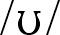 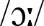 I.9, II.1, IX.1, X, XIV Słuchanie i czytanie: The Blue Note; uzupełnianie luk informacyjnych w zdaniach i w tekście wywiad radiowy z dziennikarzem filmowym nt. filmu na DVD; zadanie na wybór wielokrotny wyciąg z programu TV na dzisiejszy wieczór i rozmowa dot. planów obejrzenia wybranych audycji; uzupełnianie luk podanymi zdaniami oraz odgrywanie dialoguII.1, II.2, II.3, II.5, II.7, II.10, III.1, III.4, III.5, III.10 Mówienie:rozmowa sterowana nt. planów oglądania wybranych programów TV: negocjacje (praca w parach, MEDIATION)Mówienie i słuchanie:porównywanie zdjęć przedstawiających koncert rokowy i spektakl baletowy (na bazie notatek) (MEDIATION) oraz porównanie swojej wypowiedzi do przykładowej nagranej; opinia nt. obydwu ww. form rozrywki i krótki opis ulubionych sposobów spędzania czasu wolnegoII.1, II.5, II.7, IV.1, IV.2, IV.3, IV.5, IV.6, IV.12, VI.2, VI.3, VI.4, VI.5, VI.8, VI.13, VI.15, VIII.1, VIII.2, X, XI, XIIISB: WL, str. 187WB: 5d + 5ei-eBook:SB: WL, str. 187WB: 5d + 5ei-eBook:LEKCJE  68–695dListening skills+5eSpeaking skillsstr. 76–77Tematyka i leksyka: omawianie i recenzowanie koncertu i filmusłowa i zwroty wyróżnione, np. upcoming, standing ovation, supporting cast, acting talentomawianie programu TV i prowadzenie negocjacji dot. oglądania wybranych audycji (zgłaszanie propozycji oraz ich akceptacja i odrzucanie; wyrażanie opinii i preferencji)opis i porównywanie różnych formy rozrywki Fonetyka:wymowa liter oo jako głosek , , 
, I.9, II.1, IX.1, X, XIV Słuchanie i czytanie: The Blue Note; uzupełnianie luk informacyjnych w zdaniach i w tekście wywiad radiowy z dziennikarzem filmowym nt. filmu na DVD; zadanie na wybór wielokrotny wyciąg z programu TV na dzisiejszy wieczór i rozmowa dot. planów obejrzenia wybranych audycji; uzupełnianie luk podanymi zdaniami oraz odgrywanie dialoguII.1, II.2, II.3, II.5, II.7, II.10, III.1, III.4, III.5, III.10 Mówienie:rozmowa sterowana nt. planów oglądania wybranych programów TV: negocjacje (praca w parach, MEDIATION)Mówienie i słuchanie:porównywanie zdjęć przedstawiających koncert rokowy i spektakl baletowy (na bazie notatek) (MEDIATION) oraz porównanie swojej wypowiedzi do przykładowej nagranej; opinia nt. obydwu ww. form rozrywki i krótki opis ulubionych sposobów spędzania czasu wolnegoII.1, II.5, II.7, IV.1, IV.2, IV.3, IV.5, IV.6, IV.12, VI.2, VI.3, VI.4, VI.5, VI.8, VI.13, VI.15, VIII.1, VIII.2, X, XI, XIIILEKCJE  68–69…………Tematyka i leksyka: omawianie i recenzowanie koncertu i filmusłowa i zwroty wyróżnione, np. upcoming, standing ovation, supporting cast, acting talentomawianie programu TV i prowadzenie negocjacji dot. oglądania wybranych audycji (zgłaszanie propozycji oraz ich akceptacja i odrzucanie; wyrażanie opinii i preferencji)opis i porównywanie różnych formy rozrywki Fonetyka:wymowa liter oo jako głosek , , 
, I.9, II.1, IX.1, X, XIV Słuchanie i czytanie: The Blue Note; uzupełnianie luk informacyjnych w zdaniach i w tekście wywiad radiowy z dziennikarzem filmowym nt. filmu na DVD; zadanie na wybór wielokrotny wyciąg z programu TV na dzisiejszy wieczór i rozmowa dot. planów obejrzenia wybranych audycji; uzupełnianie luk podanymi zdaniami oraz odgrywanie dialoguII.1, II.2, II.3, II.5, II.7, II.10, III.1, III.4, III.5, III.10 Mówienie:rozmowa sterowana nt. planów oglądania wybranych programów TV: negocjacje (praca w parach, MEDIATION)Mówienie i słuchanie:porównywanie zdjęć przedstawiających koncert rokowy i spektakl baletowy (na bazie notatek) (MEDIATION) oraz porównanie swojej wypowiedzi do przykładowej nagranej; opinia nt. obydwu ww. form rozrywki i krótki opis ulubionych sposobów spędzania czasu wolnegoII.1, II.5, II.7, IV.1, IV.2, IV.3, IV.5, IV.6, IV.12, VI.2, VI.3, VI.4, VI.5, VI.8, VI.13, VI.15, VIII.1, VIII.2, X, XI, XIIILEKCJE  68–69…………Tematy lekcji: 1. Reviewing performances – rozumienie ze słuchu, słownictwo. Wymowa liter oo w wyrazach book, soon, blood, door itd.                          2. Deciding what to watch on TV – dialogi. Contrasting forms of entertainment – ćwiczenia w mówieniu i słuchaniu.Tematy lekcji: 1. Reviewing performances – rozumienie ze słuchu, słownictwo. Wymowa liter oo w wyrazach book, soon, blood, door itd.                          2. Deciding what to watch on TV – dialogi. Contrasting forms of entertainment – ćwiczenia w mówieniu i słuchaniu.Tematy lekcji: 1. Reviewing performances – rozumienie ze słuchu, słownictwo. Wymowa liter oo w wyrazach book, soon, blood, door itd.                          2. Deciding what to watch on TV – dialogi. Contrasting forms of entertainment – ćwiczenia w mówieniu i słuchaniu.Tematy lekcji: 1. Reviewing performances – rozumienie ze słuchu, słownictwo. Wymowa liter oo w wyrazach book, soon, blood, door itd.                          2. Deciding what to watch on TV – dialogi. Contrasting forms of entertainment – ćwiczenia w mówieniu i słuchaniu.Tematy lekcji: 1. Reviewing performances – rozumienie ze słuchu, słownictwo. Wymowa liter oo w wyrazach book, soon, blood, door itd.                          2. Deciding what to watch on TV – dialogi. Contrasting forms of entertainment – ćwiczenia w mówieniu i słuchaniu.LEKCJA  705fWritingstr. 78–79Tematyka i leksyka: opisywanie i recenzowanie filmów, książek, koncertówwyrażanie rekomendacjiI.9, X, XIV Czytanie: analiza przykładowej recenzji filmu (a review) pod kątem treści, kompozycji i języka; dobieranie opisów do akapitówkrótkie teksty opisujące książkę, koncert i film; uzupełnianie luk podanymi wyrazamiIII.1, III.4, III.8 Pisanie (ćwiczenia przygotowawcze):dobór rzeczowników do list przymiotników określających elementy filmuuzupełnianie luk podanymi zwrotami w zdaniach wyrażających rekomendację oraz wykorzystanie ww. zwrotów do tworzenia krótkiej recenzji filmu/książkiPisanie: recenzja filmu, który oglądaliśmy ostatnio, w oparciu o notatki, plan i przydatne zwroty oraz korekta własnej wypowiedziV.1, V.2, V.3, V.4, V.6, V.7, V.9, V.12, V.13, VII.3, VII.4, VII.8, VII.15, X, XIII, XIVSB: WL, str. 187SB: WRB 5, str.146WB: 5fi-eBook:SB: WL, str. 187SB: WRB 5, str.146WB: 5fi-eBook:LEKCJA  705fWritingstr. 78–79Tematyka i leksyka: opisywanie i recenzowanie filmów, książek, koncertówwyrażanie rekomendacjiI.9, X, XIV Czytanie: analiza przykładowej recenzji filmu (a review) pod kątem treści, kompozycji i języka; dobieranie opisów do akapitówkrótkie teksty opisujące książkę, koncert i film; uzupełnianie luk podanymi wyrazamiIII.1, III.4, III.8 Pisanie (ćwiczenia przygotowawcze):dobór rzeczowników do list przymiotników określających elementy filmuuzupełnianie luk podanymi zwrotami w zdaniach wyrażających rekomendację oraz wykorzystanie ww. zwrotów do tworzenia krótkiej recenzji filmu/książkiPisanie: recenzja filmu, który oglądaliśmy ostatnio, w oparciu o notatki, plan i przydatne zwroty oraz korekta własnej wypowiedziV.1, V.2, V.3, V.4, V.6, V.7, V.9, V.12, V.13, VII.3, VII.4, VII.8, VII.15, X, XIII, XIVLEKCJA  70…………Tematyka i leksyka: opisywanie i recenzowanie filmów, książek, koncertówwyrażanie rekomendacjiI.9, X, XIV Czytanie: analiza przykładowej recenzji filmu (a review) pod kątem treści, kompozycji i języka; dobieranie opisów do akapitówkrótkie teksty opisujące książkę, koncert i film; uzupełnianie luk podanymi wyrazamiIII.1, III.4, III.8 Pisanie (ćwiczenia przygotowawcze):dobór rzeczowników do list przymiotników określających elementy filmuuzupełnianie luk podanymi zwrotami w zdaniach wyrażających rekomendację oraz wykorzystanie ww. zwrotów do tworzenia krótkiej recenzji filmu/książkiPisanie: recenzja filmu, który oglądaliśmy ostatnio, w oparciu o notatki, plan i przydatne zwroty oraz korekta własnej wypowiedziV.1, V.2, V.3, V.4, V.6, V.7, V.9, V.12, V.13, VII.3, VII.4, VII.8, VII.15, X, XIII, XIVLEKCJA  70…………Temat lekcji: 1. A review – analiza przykładu, ćwiczenia przygotowawcze, wypowiedź pisemna.Temat lekcji: 1. A review – analiza przykładu, ćwiczenia przygotowawcze, wypowiedź pisemna.Temat lekcji: 1. A review – analiza przykładu, ćwiczenia przygotowawcze, wypowiedź pisemna.Temat lekcji: 1. A review – analiza przykładu, ćwiczenia przygotowawcze, wypowiedź pisemna.Temat lekcji: 1. A review – analiza przykładu, ćwiczenia przygotowawcze, wypowiedź pisemna.LEKCJE  71–725Language Knowledge+Language Focusstr. 80–82Tematyka, leksyka i gramatyka:omawianie twórców i ich dzieł (c.d.), na przykładzie sztuki Jacksona Pollockasłownictwo dot. różnych form rozrywki i wytworów kultury (c.d.), w tym fenomenu tzw. oper mydlanychtransformacje zdaniowe ze słowem kluczem, zadania słowotwórcze, tekst i zdania z lukami sterowanymi (wybór form gramatycznych i leksykalnych) powtórzenie słownictwa i gramatyki z Modułu 5 w formie ćwiczeń: wybór właściwych słów i przyimków w kontekściećwiczenie Grammar in Focus: tekst z lukami (wybór poprawnych form czasowników + uzupełnienie luk otwartych)I.9, X, XIV Czytanie: Abstract Art: Jackson Pollock; uzupełnianie luk sterowanychGrammar in Focus The Appeal of Soap Operas; uzupełnianie luk poprawnymi formami czasownikowymi + luki otwarteIII.1, III.4, III.5, XIV Mówienie: krótkie porównanie artysty z Polski/Europy z Jacksonem Pollockiem (MEDIATION)IV.1, IV.3, IV.6, VI.3, VIII.2SB: WL, str.187WB: SW5 + LK5i-eBook:SB: WL, str.187WB: SW5 + LK5i-eBook:LEKCJE  71–725Language Knowledge+Language Focusstr. 80–82Tematyka, leksyka i gramatyka:omawianie twórców i ich dzieł (c.d.), na przykładzie sztuki Jacksona Pollockasłownictwo dot. różnych form rozrywki i wytworów kultury (c.d.), w tym fenomenu tzw. oper mydlanychtransformacje zdaniowe ze słowem kluczem, zadania słowotwórcze, tekst i zdania z lukami sterowanymi (wybór form gramatycznych i leksykalnych) powtórzenie słownictwa i gramatyki z Modułu 5 w formie ćwiczeń: wybór właściwych słów i przyimków w kontekściećwiczenie Grammar in Focus: tekst z lukami (wybór poprawnych form czasowników + uzupełnienie luk otwartych)I.9, X, XIV Czytanie: Abstract Art: Jackson Pollock; uzupełnianie luk sterowanychGrammar in Focus The Appeal of Soap Operas; uzupełnianie luk poprawnymi formami czasownikowymi + luki otwarteIII.1, III.4, III.5, XIV Mówienie: krótkie porównanie artysty z Polski/Europy z Jacksonem Pollockiem (MEDIATION)IV.1, IV.3, IV.6, VI.3, VIII.2LEKCJE  71–72…………Tematyka, leksyka i gramatyka:omawianie twórców i ich dzieł (c.d.), na przykładzie sztuki Jacksona Pollockasłownictwo dot. różnych form rozrywki i wytworów kultury (c.d.), w tym fenomenu tzw. oper mydlanychtransformacje zdaniowe ze słowem kluczem, zadania słowotwórcze, tekst i zdania z lukami sterowanymi (wybór form gramatycznych i leksykalnych) powtórzenie słownictwa i gramatyki z Modułu 5 w formie ćwiczeń: wybór właściwych słów i przyimków w kontekściećwiczenie Grammar in Focus: tekst z lukami (wybór poprawnych form czasowników + uzupełnienie luk otwartych)I.9, X, XIV Czytanie: Abstract Art: Jackson Pollock; uzupełnianie luk sterowanychGrammar in Focus The Appeal of Soap Operas; uzupełnianie luk poprawnymi formami czasownikowymi + luki otwarteIII.1, III.4, III.5, XIV Mówienie: krótkie porównanie artysty z Polski/Europy z Jacksonem Pollockiem (MEDIATION)IV.1, IV.3, IV.6, VI.3, VIII.2LEKCJE  71–72…………Tematy lekcji: 1. Language Knowledge 5 – teksty z lukami, transformacje, słowotwórstwo, ćwiczenia leksykalne i gramatyczne.                          2. Language Focus 5 – wyrazy o podobnym znaczeniu, słowotwórstwo, ćwiczenia leksykalne i gramatyczne.Tematy lekcji: 1. Language Knowledge 5 – teksty z lukami, transformacje, słowotwórstwo, ćwiczenia leksykalne i gramatyczne.                          2. Language Focus 5 – wyrazy o podobnym znaczeniu, słowotwórstwo, ćwiczenia leksykalne i gramatyczne.Tematy lekcji: 1. Language Knowledge 5 – teksty z lukami, transformacje, słowotwórstwo, ćwiczenia leksykalne i gramatyczne.                          2. Language Focus 5 – wyrazy o podobnym znaczeniu, słowotwórstwo, ćwiczenia leksykalne i gramatyczne.Tematy lekcji: 1. Language Knowledge 5 – teksty z lukami, transformacje, słowotwórstwo, ćwiczenia leksykalne i gramatyczne.                          2. Language Focus 5 – wyrazy o podobnym znaczeniu, słowotwórstwo, ćwiczenia leksykalne i gramatyczne.Tematy lekcji: 1. Language Knowledge 5 – teksty z lukami, transformacje, słowotwórstwo, ćwiczenia leksykalne i gramatyczne.                          2. Language Focus 5 – wyrazy o podobnym znaczeniu, słowotwórstwo, ćwiczenia leksykalne i gramatyczne.LEKCJA  735 Progress Checkstr. 83–84Tematyka, leksyka i gramatyka:omawianie twórców i ich dzieł (c.d.)słownictwo dot. różnych form rozrywki i wytworów kultury (c.d.)powtórzenie słownictwa i gramatyki z Modułu 5 w formie ćwiczeń: wybór właściwych słów w kontekście, zamiana zdań w stronie czynnej na zdania w stronie biernej, wstawianie podanych czasowników w poprawnych formach w luki zdanioweI.9, IX.1, X, XIV Czytanie: Mona Lisa’s twin sister; zadanie na wybór wielokrotny Słuchanie: rozmowa dot. książki Nation; uzupełnianie luk informacyjnych w tekścieII.1, II.5, III.1, III.2, III.4, III.7 Mówienie: wybór właściwej reakcji językowej w mini-dialogachPisanie: recenzja ostatnio przeczytanej książkiV.1, V.2, V.3, V.4, V.6, V.7, V.9, V.12, V.13, VI.3, VI.8, VII.3, VII.4, VII.8, VII.15, XIII, XIVSB: GR, str. 167–169; WRB 5, str. 146WB: GB 5, VB 5i-eBook:SB: GR, str. 167–169; WRB 5, str. 146WB: GB 5, VB 5i-eBook:LEKCJA  735 Progress Checkstr. 83–84Tematyka, leksyka i gramatyka:omawianie twórców i ich dzieł (c.d.)słownictwo dot. różnych form rozrywki i wytworów kultury (c.d.)powtórzenie słownictwa i gramatyki z Modułu 5 w formie ćwiczeń: wybór właściwych słów w kontekście, zamiana zdań w stronie czynnej na zdania w stronie biernej, wstawianie podanych czasowników w poprawnych formach w luki zdanioweI.9, IX.1, X, XIV Czytanie: Mona Lisa’s twin sister; zadanie na wybór wielokrotny Słuchanie: rozmowa dot. książki Nation; uzupełnianie luk informacyjnych w tekścieII.1, II.5, III.1, III.2, III.4, III.7 Mówienie: wybór właściwej reakcji językowej w mini-dialogachPisanie: recenzja ostatnio przeczytanej książkiV.1, V.2, V.3, V.4, V.6, V.7, V.9, V.12, V.13, VI.3, VI.8, VII.3, VII.4, VII.8, VII.15, XIII, XIVLEKCJA  73…………Tematyka, leksyka i gramatyka:omawianie twórców i ich dzieł (c.d.)słownictwo dot. różnych form rozrywki i wytworów kultury (c.d.)powtórzenie słownictwa i gramatyki z Modułu 5 w formie ćwiczeń: wybór właściwych słów w kontekście, zamiana zdań w stronie czynnej na zdania w stronie biernej, wstawianie podanych czasowników w poprawnych formach w luki zdanioweI.9, IX.1, X, XIV Czytanie: Mona Lisa’s twin sister; zadanie na wybór wielokrotny Słuchanie: rozmowa dot. książki Nation; uzupełnianie luk informacyjnych w tekścieII.1, II.5, III.1, III.2, III.4, III.7 Mówienie: wybór właściwej reakcji językowej w mini-dialogachPisanie: recenzja ostatnio przeczytanej książkiV.1, V.2, V.3, V.4, V.6, V.7, V.9, V.12, V.13, VI.3, VI.8, VII.3, VII.4, VII.8, VII.15, XIII, XIVLEKCJA  73…………Temat lekcji: 1. Progress Check 5 – rozumienie tekstu pisanego i słuchanego, reakcje językowe, ćwiczenia leksykalne i gramatyczne, recenzja książki.Temat lekcji: 1. Progress Check 5 – rozumienie tekstu pisanego i słuchanego, reakcje językowe, ćwiczenia leksykalne i gramatyczne, recenzja książki.Temat lekcji: 1. Progress Check 5 – rozumienie tekstu pisanego i słuchanego, reakcje językowe, ćwiczenia leksykalne i gramatyczne, recenzja książki.Temat lekcji: 1. Progress Check 5 – rozumienie tekstu pisanego i słuchanego, reakcje językowe, ćwiczenia leksykalne i gramatyczne, recenzja książki.Temat lekcji: 1. Progress Check 5 – rozumienie tekstu pisanego i słuchanego, reakcje językowe, ćwiczenia leksykalne i gramatyczne, recenzja książki.LEKCJA  745CLIL: Art+Culture Spotstr. 137Tematyka, leksyka:omawianie kierunków malarskich: impresjonizmu i neoimpresjonizmu omawianie wybranych pisarzy i ich dzieł I.9, IX.1, X, XIV Czytanie i mówienie: After the Impressionists; zadanie typu P/F + prezentacja wybranych informacji o pointylizmie (neoimpresjonizmie) tekst o J.R.R. Tolkienie; wyszukiwanie podstawowych informacji w tekście i przekazywanie ich w formie ustnejIII.1, III.4, III.7, VIII.2 Mówienie: krótki opis obrazu G. Seurata, dołączonego do tekstuMówienie i pisanie: zbieranie informacji i prezentacja nt. impresjonizmu (praca w grupach, projekt ICT, MEDIATION)zbieranie informacji i tworzenie krótkiej biografii znanego pisarza polskiego/ europejskiego (MEDIATION)IV.1, IV.3, IV.12, V.1, V.2, V.3, VI.3, VII.3, VIII.2, VIII.3, VIII.4, IX.1, XII, XIIISB: WL, str.195–196i-eBook:SB: WL, str.195–196i-eBook:LEKCJA  745CLIL: Art+Culture Spotstr. 137Tematyka, leksyka:omawianie kierunków malarskich: impresjonizmu i neoimpresjonizmu omawianie wybranych pisarzy i ich dzieł I.9, IX.1, X, XIV Czytanie i mówienie: After the Impressionists; zadanie typu P/F + prezentacja wybranych informacji o pointylizmie (neoimpresjonizmie) tekst o J.R.R. Tolkienie; wyszukiwanie podstawowych informacji w tekście i przekazywanie ich w formie ustnejIII.1, III.4, III.7, VIII.2 Mówienie: krótki opis obrazu G. Seurata, dołączonego do tekstuMówienie i pisanie: zbieranie informacji i prezentacja nt. impresjonizmu (praca w grupach, projekt ICT, MEDIATION)zbieranie informacji i tworzenie krótkiej biografii znanego pisarza polskiego/ europejskiego (MEDIATION)IV.1, IV.3, IV.12, V.1, V.2, V.3, VI.3, VII.3, VIII.2, VIII.3, VIII.4, IX.1, XII, XIIILEKCJA  74…………Tematyka, leksyka:omawianie kierunków malarskich: impresjonizmu i neoimpresjonizmu omawianie wybranych pisarzy i ich dzieł I.9, IX.1, X, XIV Czytanie i mówienie: After the Impressionists; zadanie typu P/F + prezentacja wybranych informacji o pointylizmie (neoimpresjonizmie) tekst o J.R.R. Tolkienie; wyszukiwanie podstawowych informacji w tekście i przekazywanie ich w formie ustnejIII.1, III.4, III.7, VIII.2 Mówienie: krótki opis obrazu G. Seurata, dołączonego do tekstuMówienie i pisanie: zbieranie informacji i prezentacja nt. impresjonizmu (praca w grupach, projekt ICT, MEDIATION)zbieranie informacji i tworzenie krótkiej biografii znanego pisarza polskiego/ europejskiego (MEDIATION)IV.1, IV.3, IV.12, V.1, V.2, V.3, VI.3, VII.3, VIII.2, VIII.3, VIII.4, IX.1, XII, XIIILEKCJA  74…………Temat lekcji: 1. After the Impressionists – praca z tekstem; Impressionism – projekt ICT. Famous writers – biografie.Temat lekcji: 1. After the Impressionists – praca z tekstem; Impressionism – projekt ICT. Famous writers – biografie.Temat lekcji: 1. After the Impressionists – praca z tekstem; Impressionism – projekt ICT. Famous writers – biografie.Temat lekcji: 1. After the Impressionists – praca z tekstem; Impressionism – projekt ICT. Famous writers – biografie.Temat lekcji: 1. After the Impressionists – praca z tekstem; Impressionism – projekt ICT. Famous writers – biografie.LEKCJE  75–76…………Tematy lekcji: 1. Test – sprawdzenie wiadomości i umiejętności z modułu 5.                          2. Omówienie testu z modułu 5.Tematy lekcji: 1. Test – sprawdzenie wiadomości i umiejętności z modułu 5.                          2. Omówienie testu z modułu 5.Tematy lekcji: 1. Test – sprawdzenie wiadomości i umiejętności z modułu 5.                          2. Omówienie testu z modułu 5.Tematy lekcji: 1. Test – sprawdzenie wiadomości i umiejętności z modułu 5.                          2. Omówienie testu z modułu 5.Tematy lekcji: 1. Test – sprawdzenie wiadomości i umiejętności z modułu 5.                          2. Omówienie testu z modułu 5.MODULE 6 – FOOD & HEALTHTEMATY: ŻYWIENIE, SPORT, ZDROWIE, PAŃSTWO I SPOŁECZEŃSTWO, ELEMENTY WIEDZY O KRAJACH ANGLOJĘZYCZNYCH I O POLSCE I.6, I.10, I.11, I.14, IX.1MODULE 6 – FOOD & HEALTHTEMATY: ŻYWIENIE, SPORT, ZDROWIE, PAŃSTWO I SPOŁECZEŃSTWO, ELEMENTY WIEDZY O KRAJACH ANGLOJĘZYCZNYCH I O POLSCE I.6, I.10, I.11, I.14, IX.1MODULE 6 – FOOD & HEALTHTEMATY: ŻYWIENIE, SPORT, ZDROWIE, PAŃSTWO I SPOŁECZEŃSTWO, ELEMENTY WIEDZY O KRAJACH ANGLOJĘZYCZNYCH I O POLSCE I.6, I.10, I.11, I.14, IX.1MODULE 6 – FOOD & HEALTHTEMATY: ŻYWIENIE, SPORT, ZDROWIE, PAŃSTWO I SPOŁECZEŃSTWO, ELEMENTY WIEDZY O KRAJACH ANGLOJĘZYCZNYCH I O POLSCE I.6, I.10, I.11, I.14, IX.1MODULE 6 – FOOD & HEALTHTEMATY: ŻYWIENIE, SPORT, ZDROWIE, PAŃSTWO I SPOŁECZEŃSTWO, ELEMENTY WIEDZY O KRAJACH ANGLOJĘZYCZNYCH I O POLSCE I.6, I.10, I.11, I.14, IX.1MODULE 6 – FOOD & HEALTHTEMATY: ŻYWIENIE, SPORT, ZDROWIE, PAŃSTWO I SPOŁECZEŃSTWO, ELEMENTY WIEDZY O KRAJACH ANGLOJĘZYCZNYCH I O POLSCE I.6, I.10, I.11, I.14, IX.1LEKCJA  776Modular page+6aReadingstr. 85–87Leksyka i tematyka: opisywanie problemów zdrowotnych i udzielanie rad z tym związanychopisywanie artykułów spożywczych, które mogą być trujące i niebezpieczne dla zdrowia słowa i zwroty wyróżnione, np. fatal, stomach upsetsI.6, I.11, X, XIVCzytanie: (zintegrowane ze słuchaniem) Poisonous Foods We Love To Eat; zadanie typu P/F oraz na wybór wielokrotny II.1, III.1, III.4, III.10, XIIIMówienie i pisanie:dobór rad do problemów zdrowotnych i tworzenie sterowanych zdań warunkowych IV.1, IV.3, V.1, V.3, VIII.2SB: WL str.187–188WB: 6ai-eBook: SB: WL str.187–188WB: 6ai-eBook: LEKCJA  776Modular page+6aReadingstr. 85–87Leksyka i tematyka: opisywanie problemów zdrowotnych i udzielanie rad z tym związanychopisywanie artykułów spożywczych, które mogą być trujące i niebezpieczne dla zdrowia słowa i zwroty wyróżnione, np. fatal, stomach upsetsI.6, I.11, X, XIVCzytanie: (zintegrowane ze słuchaniem) Poisonous Foods We Love To Eat; zadanie typu P/F oraz na wybór wielokrotny II.1, III.1, III.4, III.10, XIIIMówienie i pisanie:dobór rad do problemów zdrowotnych i tworzenie sterowanych zdań warunkowych IV.1, IV.3, V.1, V.3, VIII.2LEKCJA  77…………Leksyka i tematyka: opisywanie problemów zdrowotnych i udzielanie rad z tym związanychopisywanie artykułów spożywczych, które mogą być trujące i niebezpieczne dla zdrowia słowa i zwroty wyróżnione, np. fatal, stomach upsetsI.6, I.11, X, XIVCzytanie: (zintegrowane ze słuchaniem) Poisonous Foods We Love To Eat; zadanie typu P/F oraz na wybór wielokrotny II.1, III.1, III.4, III.10, XIIIMówienie i pisanie:dobór rad do problemów zdrowotnych i tworzenie sterowanych zdań warunkowych IV.1, IV.3, V.1, V.3, VIII.2LEKCJA  77…………Temat lekcji: 1. Health problems – słownictwo, udzielanie rad. Poisonous Foods We Love To Eat – praca z tekstem (zadanie typu P/F i wybór wielokrotny).Temat lekcji: 1. Health problems – słownictwo, udzielanie rad. Poisonous Foods We Love To Eat – praca z tekstem (zadanie typu P/F i wybór wielokrotny).Temat lekcji: 1. Health problems – słownictwo, udzielanie rad. Poisonous Foods We Love To Eat – praca z tekstem (zadanie typu P/F i wybór wielokrotny).Temat lekcji: 1. Health problems – słownictwo, udzielanie rad. Poisonous Foods We Love To Eat – praca z tekstem (zadanie typu P/F i wybór wielokrotny).Temat lekcji: 1. Health problems – słownictwo, udzielanie rad. Poisonous Foods We Love To Eat – praca z tekstem (zadanie typu P/F i wybór wielokrotny).LEKCJA  786aReading+6b (ćw. 1–4)str. 87–88Leksyka i tematyka: opisywanie artykułów spożywczych, które mogą być trujące i niebezpieczne dla zdrowia słowa i zwroty wyróżnione, np. chopped, apple pips, sip coffee, oraz ich synonimy, np. poisonous – toxic, raw – uncookedI.6, I.11, X, XIV Czytanie: (zintegrowane ze słuchaniem) Poisonous Foods We Love To Eat; odpowiedzi na pytania do tekstu i ćwiczenia leksykalne Mówienie: prezentacja w języku angielskim lub polskim sposobów uniknięcia zatrucia żywnością opisaną w tekście III.2, III.4, III.7, VIII.2, XMówienie i pisanie:zbieranie i prezentacja dodatkowych informacji nt. niebezpiecznej/trującej żywności (projekt ICT, MEDIATION)opinia nt. znaczenia informacji zawartych w tekścieIV.1, IV.3, IV.6, V.1, V.3, VIII.2, VIII.3, VIII.4, X, XII, XIIISB: WL, str.187–188WB: 6ai-eBook: SB: WL, str.187–188WB: 6ai-eBook: LEKCJA  786aReading+6b (ćw. 1–4)str. 87–88Leksyka i tematyka: opisywanie artykułów spożywczych, które mogą być trujące i niebezpieczne dla zdrowia słowa i zwroty wyróżnione, np. chopped, apple pips, sip coffee, oraz ich synonimy, np. poisonous – toxic, raw – uncookedI.6, I.11, X, XIV Czytanie: (zintegrowane ze słuchaniem) Poisonous Foods We Love To Eat; odpowiedzi na pytania do tekstu i ćwiczenia leksykalne Mówienie: prezentacja w języku angielskim lub polskim sposobów uniknięcia zatrucia żywnością opisaną w tekście III.2, III.4, III.7, VIII.2, XMówienie i pisanie:zbieranie i prezentacja dodatkowych informacji nt. niebezpiecznej/trującej żywności (projekt ICT, MEDIATION)opinia nt. znaczenia informacji zawartych w tekścieIV.1, IV.3, IV.6, V.1, V.3, VIII.2, VIII.3, VIII.4, X, XII, XIIILEKCJA  78…………Leksyka i tematyka: opisywanie artykułów spożywczych, które mogą być trujące i niebezpieczne dla zdrowia słowa i zwroty wyróżnione, np. chopped, apple pips, sip coffee, oraz ich synonimy, np. poisonous – toxic, raw – uncookedI.6, I.11, X, XIV Czytanie: (zintegrowane ze słuchaniem) Poisonous Foods We Love To Eat; odpowiedzi na pytania do tekstu i ćwiczenia leksykalne Mówienie: prezentacja w języku angielskim lub polskim sposobów uniknięcia zatrucia żywnością opisaną w tekście III.2, III.4, III.7, VIII.2, XMówienie i pisanie:zbieranie i prezentacja dodatkowych informacji nt. niebezpiecznej/trującej żywności (projekt ICT, MEDIATION)opinia nt. znaczenia informacji zawartych w tekścieIV.1, IV.3, IV.6, V.1, V.3, VIII.2, VIII.3, VIII.4, X, XII, XIIILEKCJA  78…………Temat lekcji: 1. Poisonous Foods – praca z tekstem (c.d.), słownictwo, ćwiczenia w mówieniu i pisaniu, projekt ICT.Temat lekcji: 1. Poisonous Foods – praca z tekstem (c.d.), słownictwo, ćwiczenia w mówieniu i pisaniu, projekt ICT.Temat lekcji: 1. Poisonous Foods – praca z tekstem (c.d.), słownictwo, ćwiczenia w mówieniu i pisaniu, projekt ICT.Temat lekcji: 1. Poisonous Foods – praca z tekstem (c.d.), słownictwo, ćwiczenia w mówieniu i pisaniu, projekt ICT.Temat lekcji: 1. Poisonous Foods – praca z tekstem (c.d.), słownictwo, ćwiczenia w mówieniu i pisaniu, projekt ICT.LEKCJE  79–806bVocabularystr. 88–89Leksyka: słownictwo związane z dolegliwościami, chorobami i urazamisłownictwo dot. żywności i odżywianiaidiomy z nazwami części ciała i porównanie ich z idiomami w języku polskimwybrane czasowniki złożone i wyrażenia przyimkowe zw. z ww. tematykątekst z lukami – zadanie słowotwórczeI.6, I.11, X, XIV Czytanie: 2 krótkie e-maile opisujące dolegliwości; uzupełnianie luk podanymi wyrazamitekst dot. problemów zw. z nadmiernym użytkowaniem Internetu; uzupełnianie luk – zadanie słowotwórcze III.1, III.4, III.5–SB: WL, str.188–189SB: App, str. 198WB: 6bi-eBook: SB: WL, str.188–189SB: App, str. 198WB: 6bi-eBook: LEKCJE  79–806bVocabularystr. 88–89Leksyka: słownictwo związane z dolegliwościami, chorobami i urazamisłownictwo dot. żywności i odżywianiaidiomy z nazwami części ciała i porównanie ich z idiomami w języku polskimwybrane czasowniki złożone i wyrażenia przyimkowe zw. z ww. tematykątekst z lukami – zadanie słowotwórczeI.6, I.11, X, XIV Czytanie: 2 krótkie e-maile opisujące dolegliwości; uzupełnianie luk podanymi wyrazamitekst dot. problemów zw. z nadmiernym użytkowaniem Internetu; uzupełnianie luk – zadanie słowotwórcze III.1, III.4, III.5–LEKCJE  79–80…………Leksyka: słownictwo związane z dolegliwościami, chorobami i urazamisłownictwo dot. żywności i odżywianiaidiomy z nazwami części ciała i porównanie ich z idiomami w języku polskimwybrane czasowniki złożone i wyrażenia przyimkowe zw. z ww. tematykątekst z lukami – zadanie słowotwórczeI.6, I.11, X, XIV Czytanie: 2 krótkie e-maile opisujące dolegliwości; uzupełnianie luk podanymi wyrazamitekst dot. problemów zw. z nadmiernym użytkowaniem Internetu; uzupełnianie luk – zadanie słowotwórcze III.1, III.4, III.5–LEKCJE  79–80…………Tematy lekcji: 1. Illnesses & injuries – słownictwo, teksty z lukami. Idiomy z nazwami części ciała.                          2. Food & nutrition – słownictwo. Phrasal verbs & prepositions – ćwiczenia. Internet addiction – ćwiczenie słowotwórcze.Tematy lekcji: 1. Illnesses & injuries – słownictwo, teksty z lukami. Idiomy z nazwami części ciała.                          2. Food & nutrition – słownictwo. Phrasal verbs & prepositions – ćwiczenia. Internet addiction – ćwiczenie słowotwórcze.Tematy lekcji: 1. Illnesses & injuries – słownictwo, teksty z lukami. Idiomy z nazwami części ciała.                          2. Food & nutrition – słownictwo. Phrasal verbs & prepositions – ćwiczenia. Internet addiction – ćwiczenie słowotwórcze.Tematy lekcji: 1. Illnesses & injuries – słownictwo, teksty z lukami. Idiomy z nazwami części ciała.                          2. Food & nutrition – słownictwo. Phrasal verbs & prepositions – ćwiczenia. Internet addiction – ćwiczenie słowotwórcze.Tematy lekcji: 1. Illnesses & injuries – słownictwo, teksty z lukami. Idiomy z nazwami części ciała.                          2. Food & nutrition – słownictwo. Phrasal verbs & prepositions – ćwiczenia. Internet addiction – ćwiczenie słowotwórcze.LEKCJE  81–826cGrammar in Usestr. 90–91Gramatyka: struktura i użycie zdań warunkowych typu 0, 1, 2, 3; konstrukcje typu I wish …, If only …struktura i użycie tzw. zdań warunkowych mieszanych (mixed conditionals)porównywanie ww. struktur z podobnymi w języku polskim transformacje zdaniowe z użyciem ww. struktur oraz ze słowem kluczemI.10, I.11, X, XIV Czytanie: dowcipy komiksowe z użyciem zdań warunkowych; wyszukiwanie i określanie typu poszczególnych zdań warunkowychdowcipy komiksowe z użyciem konstrukcji typu I wish …, If only …; uzupełnianie reguł dot. struktur występujących po tych konstrukcjachIII.1, III.4, III.7Pisanie: uzupełnianie zdań warunkowych różnego typuwyrażanie życzeń niemożliwych do spełnienia dot. teraźniejszości, żalu dot. sytuacji z przeszłości oraz narzekań dot. najbliższej przyszłości (użycie konstrukcji typu I wish …, If only …)V.9, V.10, XIVSB: GR, str.169–170 WB: 6c + GB 6i-eBook: SB: GR, str.169–170 WB: 6c + GB 6i-eBook: LEKCJE  81–826cGrammar in Usestr. 90–91Gramatyka: struktura i użycie zdań warunkowych typu 0, 1, 2, 3; konstrukcje typu I wish …, If only …struktura i użycie tzw. zdań warunkowych mieszanych (mixed conditionals)porównywanie ww. struktur z podobnymi w języku polskim transformacje zdaniowe z użyciem ww. struktur oraz ze słowem kluczemI.10, I.11, X, XIV Czytanie: dowcipy komiksowe z użyciem zdań warunkowych; wyszukiwanie i określanie typu poszczególnych zdań warunkowychdowcipy komiksowe z użyciem konstrukcji typu I wish …, If only …; uzupełnianie reguł dot. struktur występujących po tych konstrukcjachIII.1, III.4, III.7Pisanie: uzupełnianie zdań warunkowych różnego typuwyrażanie życzeń niemożliwych do spełnienia dot. teraźniejszości, żalu dot. sytuacji z przeszłości oraz narzekań dot. najbliższej przyszłości (użycie konstrukcji typu I wish …, If only …)V.9, V.10, XIVLEKCJE  81–82…………Gramatyka: struktura i użycie zdań warunkowych typu 0, 1, 2, 3; konstrukcje typu I wish …, If only …struktura i użycie tzw. zdań warunkowych mieszanych (mixed conditionals)porównywanie ww. struktur z podobnymi w języku polskim transformacje zdaniowe z użyciem ww. struktur oraz ze słowem kluczemI.10, I.11, X, XIV Czytanie: dowcipy komiksowe z użyciem zdań warunkowych; wyszukiwanie i określanie typu poszczególnych zdań warunkowychdowcipy komiksowe z użyciem konstrukcji typu I wish …, If only …; uzupełnianie reguł dot. struktur występujących po tych konstrukcjachIII.1, III.4, III.7Pisanie: uzupełnianie zdań warunkowych różnego typuwyrażanie życzeń niemożliwych do spełnienia dot. teraźniejszości, żalu dot. sytuacji z przeszłości oraz narzekań dot. najbliższej przyszłości (użycie konstrukcji typu I wish …, If only …)V.9, V.10, XIVLEKCJE  81–82…………Tematy lekcji: 1 Conditionals types 0, 1, 2, 3 & mixed conditionals – ćwiczenia gramatyczne, ćwiczenia w pisaniu.                          2. Expressing wishes – ćwiczenia gramatyczne, ćwiczenia w pisaniu. Parafrazy zdaniowe ze słowem kluczem.Tematy lekcji: 1 Conditionals types 0, 1, 2, 3 & mixed conditionals – ćwiczenia gramatyczne, ćwiczenia w pisaniu.                          2. Expressing wishes – ćwiczenia gramatyczne, ćwiczenia w pisaniu. Parafrazy zdaniowe ze słowem kluczem.Tematy lekcji: 1 Conditionals types 0, 1, 2, 3 & mixed conditionals – ćwiczenia gramatyczne, ćwiczenia w pisaniu.                          2. Expressing wishes – ćwiczenia gramatyczne, ćwiczenia w pisaniu. Parafrazy zdaniowe ze słowem kluczem.Tematy lekcji: 1 Conditionals types 0, 1, 2, 3 & mixed conditionals – ćwiczenia gramatyczne, ćwiczenia w pisaniu.                          2. Expressing wishes – ćwiczenia gramatyczne, ćwiczenia w pisaniu. Parafrazy zdaniowe ze słowem kluczem.Tematy lekcji: 1 Conditionals types 0, 1, 2, 3 & mixed conditionals – ćwiczenia gramatyczne, ćwiczenia w pisaniu.                          2. Expressing wishes – ćwiczenia gramatyczne, ćwiczenia w pisaniu. Parafrazy zdaniowe ze słowem kluczem.LEKCJE  83–846dListening skills+6eSpeaking skillsstr. 92–93Tematyka i leksyka: omawianie zalet i wad wybranych problemów zw. z odżywianiem i zdrowym stylem życia słowa i zwroty wyróżnione, np. crops, seeds, intellectual property lawwyrażanie prośby o radę i udzielanie radporównywanie zdjęć dot. sposobów prowadzenia zdrowego stylu życia Fonetyka:rozróżnianie akcentu wyrazowegoI.6, I.11, II.1, X, XIV Słuchanie:8 krótkich nagrań; zadanie na wybór wielokrotny rozmowa nt. zalet i wad żywności modyfikowanej genetycznie; zadanie na wybór wielokrotny Słuchanie i czytanie:rozmowa dot. zamawiania gotowych potraw do domu i samodzielnego przygotowania dań; uzupełnianie luk podanymi zdaniami i odgrywanie dialoguII.1, II.2, II.3, II.4, II.5, III.1, III.4, III.5 Mówienie:opinia nt. żywności modyfikowanej genetycznie oraz krótki opis stanowiska różnych państw Europy wobec jej wprowadzenia na rynek wewnętrznyrozmowa sterowana dot. zalet i wad przygotowywania potraw w domu – prośba o radę, udzielanie rad i reagowanie na nie (MEDIATION)Mówienie i słuchanie: porównanie zdjęć dot. sposobów prowadzenia zdrowego stylu życia (z użyciem podanych zwrotów) (MEDIATION) oraz porównanie własnej wypowiedzi do przykładowej nagranejodpowiedzi na pytania dot. zdrowego stylu życia, w tym ćwiczeń ruchowych i nawyków jedzeniowychII.1, II.5, II.7, IV.1, IV.2, IV.3, IV.5, IV.6, IV.9, IV.12, VI.2, VI.3, VI.4, VI.9, VI.15, VIII.1, VIII.2, XI, XIIISB: WL, str. 189–190WB: 6d + 6ei-eBook:SB: WL, str. 189–190WB: 6d + 6ei-eBook:LEKCJE  83–846dListening skills+6eSpeaking skillsstr. 92–93Tematyka i leksyka: omawianie zalet i wad wybranych problemów zw. z odżywianiem i zdrowym stylem życia słowa i zwroty wyróżnione, np. crops, seeds, intellectual property lawwyrażanie prośby o radę i udzielanie radporównywanie zdjęć dot. sposobów prowadzenia zdrowego stylu życia Fonetyka:rozróżnianie akcentu wyrazowegoI.6, I.11, II.1, X, XIV Słuchanie:8 krótkich nagrań; zadanie na wybór wielokrotny rozmowa nt. zalet i wad żywności modyfikowanej genetycznie; zadanie na wybór wielokrotny Słuchanie i czytanie:rozmowa dot. zamawiania gotowych potraw do domu i samodzielnego przygotowania dań; uzupełnianie luk podanymi zdaniami i odgrywanie dialoguII.1, II.2, II.3, II.4, II.5, III.1, III.4, III.5 Mówienie:opinia nt. żywności modyfikowanej genetycznie oraz krótki opis stanowiska różnych państw Europy wobec jej wprowadzenia na rynek wewnętrznyrozmowa sterowana dot. zalet i wad przygotowywania potraw w domu – prośba o radę, udzielanie rad i reagowanie na nie (MEDIATION)Mówienie i słuchanie: porównanie zdjęć dot. sposobów prowadzenia zdrowego stylu życia (z użyciem podanych zwrotów) (MEDIATION) oraz porównanie własnej wypowiedzi do przykładowej nagranejodpowiedzi na pytania dot. zdrowego stylu życia, w tym ćwiczeń ruchowych i nawyków jedzeniowychII.1, II.5, II.7, IV.1, IV.2, IV.3, IV.5, IV.6, IV.9, IV.12, VI.2, VI.3, VI.4, VI.9, VI.15, VIII.1, VIII.2, XI, XIIILEKCJE  83–84…………Tematyka i leksyka: omawianie zalet i wad wybranych problemów zw. z odżywianiem i zdrowym stylem życia słowa i zwroty wyróżnione, np. crops, seeds, intellectual property lawwyrażanie prośby o radę i udzielanie radporównywanie zdjęć dot. sposobów prowadzenia zdrowego stylu życia Fonetyka:rozróżnianie akcentu wyrazowegoI.6, I.11, II.1, X, XIV Słuchanie:8 krótkich nagrań; zadanie na wybór wielokrotny rozmowa nt. zalet i wad żywności modyfikowanej genetycznie; zadanie na wybór wielokrotny Słuchanie i czytanie:rozmowa dot. zamawiania gotowych potraw do domu i samodzielnego przygotowania dań; uzupełnianie luk podanymi zdaniami i odgrywanie dialoguII.1, II.2, II.3, II.4, II.5, III.1, III.4, III.5 Mówienie:opinia nt. żywności modyfikowanej genetycznie oraz krótki opis stanowiska różnych państw Europy wobec jej wprowadzenia na rynek wewnętrznyrozmowa sterowana dot. zalet i wad przygotowywania potraw w domu – prośba o radę, udzielanie rad i reagowanie na nie (MEDIATION)Mówienie i słuchanie: porównanie zdjęć dot. sposobów prowadzenia zdrowego stylu życia (z użyciem podanych zwrotów) (MEDIATION) oraz porównanie własnej wypowiedzi do przykładowej nagranejodpowiedzi na pytania dot. zdrowego stylu życia, w tym ćwiczeń ruchowych i nawyków jedzeniowychII.1, II.5, II.7, IV.1, IV.2, IV.3, IV.5, IV.6, IV.9, IV.12, VI.2, VI.3, VI.4, VI.9, VI.15, VIII.1, VIII.2, XI, XIIILEKCJE  83–84…………Tematy lekcji: 1. Eight different situations; Advantages & disadvantages of GM foods – rozumienie ze słuchu, słownictwo. Word stress – ćwiczenia w wymowie.                          2. Discussing pros & cons of takeaway & home-cooked food – dialogi. Ways to stay healthy – porównywanie ilustracji i odpowiedzi na pytania.Tematy lekcji: 1. Eight different situations; Advantages & disadvantages of GM foods – rozumienie ze słuchu, słownictwo. Word stress – ćwiczenia w wymowie.                          2. Discussing pros & cons of takeaway & home-cooked food – dialogi. Ways to stay healthy – porównywanie ilustracji i odpowiedzi na pytania.Tematy lekcji: 1. Eight different situations; Advantages & disadvantages of GM foods – rozumienie ze słuchu, słownictwo. Word stress – ćwiczenia w wymowie.                          2. Discussing pros & cons of takeaway & home-cooked food – dialogi. Ways to stay healthy – porównywanie ilustracji i odpowiedzi na pytania.Tematy lekcji: 1. Eight different situations; Advantages & disadvantages of GM foods – rozumienie ze słuchu, słownictwo. Word stress – ćwiczenia w wymowie.                          2. Discussing pros & cons of takeaway & home-cooked food – dialogi. Ways to stay healthy – porównywanie ilustracji i odpowiedzi na pytania.Tematy lekcji: 1. Eight different situations; Advantages & disadvantages of GM foods – rozumienie ze słuchu, słownictwo. Word stress – ćwiczenia w wymowie.                          2. Discussing pros & cons of takeaway & home-cooked food – dialogi. Ways to stay healthy – porównywanie ilustracji i odpowiedzi na pytania.LEKCJA  856fWritingstr. 94–95Tematyka i leksyka: omawianie zalet i wad wybranych problemów, w tym przeprowadzania testów medycznych na zwierzętach oraz produkcji żywności modyfikowanej genetycznie (c.d.)użycie tzw. linking words/phrases, np. in addition, on the other hand, due to, above allI.6, I.11, X, XIV Czytanie: analiza przykładowej rozprawki (a for-and-against essay) pod kątem treści, stylu, kompozycji i języka; wybór właściwych słów i zwrotów łączących w tekście oraz zastępowanie zdań głównych i zdania rozpoczynającego rozprawkę innymi III.1, III.4, III.5, III.7, III.8, III.10 Pisanie (ćwiczenia przygotowawcze):rozwijanie notatek: tworzenie pełnych zdań oraz dodawanie zdań głównychrozwijanie notatek dot. argumentów za i przeciw stosowaniu diety: tworzenie akapitów Słuchanie i pisanie: rozprawka typu „za i przeciw” żywności modyfikowanej genetycznie, w oparciu o notatki (argumenty i ich uzasadnienia), wysłuchany tekst oraz plan i przydatne zwroty oraz korekta własnej wypowiedzi (MEDIATION)II.1, II.5, V.1, V.2, V.3, V.6, V.8, V.9, V.12, V.13, VII.4, VII.15, VIII.2, X, XIII, XIVSB: WRB 6, str.147WB: 6fi-eBook:SB: WRB 6, str.147WB: 6fi-eBook:LEKCJA  856fWritingstr. 94–95Tematyka i leksyka: omawianie zalet i wad wybranych problemów, w tym przeprowadzania testów medycznych na zwierzętach oraz produkcji żywności modyfikowanej genetycznie (c.d.)użycie tzw. linking words/phrases, np. in addition, on the other hand, due to, above allI.6, I.11, X, XIV Czytanie: analiza przykładowej rozprawki (a for-and-against essay) pod kątem treści, stylu, kompozycji i języka; wybór właściwych słów i zwrotów łączących w tekście oraz zastępowanie zdań głównych i zdania rozpoczynającego rozprawkę innymi III.1, III.4, III.5, III.7, III.8, III.10 Pisanie (ćwiczenia przygotowawcze):rozwijanie notatek: tworzenie pełnych zdań oraz dodawanie zdań głównychrozwijanie notatek dot. argumentów za i przeciw stosowaniu diety: tworzenie akapitów Słuchanie i pisanie: rozprawka typu „za i przeciw” żywności modyfikowanej genetycznie, w oparciu o notatki (argumenty i ich uzasadnienia), wysłuchany tekst oraz plan i przydatne zwroty oraz korekta własnej wypowiedzi (MEDIATION)II.1, II.5, V.1, V.2, V.3, V.6, V.8, V.9, V.12, V.13, VII.4, VII.15, VIII.2, X, XIII, XIVLEKCJA  85…………Tematyka i leksyka: omawianie zalet i wad wybranych problemów, w tym przeprowadzania testów medycznych na zwierzętach oraz produkcji żywności modyfikowanej genetycznie (c.d.)użycie tzw. linking words/phrases, np. in addition, on the other hand, due to, above allI.6, I.11, X, XIV Czytanie: analiza przykładowej rozprawki (a for-and-against essay) pod kątem treści, stylu, kompozycji i języka; wybór właściwych słów i zwrotów łączących w tekście oraz zastępowanie zdań głównych i zdania rozpoczynającego rozprawkę innymi III.1, III.4, III.5, III.7, III.8, III.10 Pisanie (ćwiczenia przygotowawcze):rozwijanie notatek: tworzenie pełnych zdań oraz dodawanie zdań głównychrozwijanie notatek dot. argumentów za i przeciw stosowaniu diety: tworzenie akapitów Słuchanie i pisanie: rozprawka typu „za i przeciw” żywności modyfikowanej genetycznie, w oparciu o notatki (argumenty i ich uzasadnienia), wysłuchany tekst oraz plan i przydatne zwroty oraz korekta własnej wypowiedzi (MEDIATION)II.1, II.5, V.1, V.2, V.3, V.6, V.8, V.9, V.12, V.13, VII.4, VII.15, VIII.2, X, XIII, XIVLEKCJA  85…………Temat lekcji: 1. A for-and-against essay – analiza przykładu, ćwiczenia przygotowawcze (rozwijanie notatek), wypowiedź pisemna.Temat lekcji: 1. A for-and-against essay – analiza przykładu, ćwiczenia przygotowawcze (rozwijanie notatek), wypowiedź pisemna.Temat lekcji: 1. A for-and-against essay – analiza przykładu, ćwiczenia przygotowawcze (rozwijanie notatek), wypowiedź pisemna.Temat lekcji: 1. A for-and-against essay – analiza przykładu, ćwiczenia przygotowawcze (rozwijanie notatek), wypowiedź pisemna.Temat lekcji: 1. A for-and-against essay – analiza przykładu, ćwiczenia przygotowawcze (rozwijanie notatek), wypowiedź pisemna.LEKCJE  86–876Language Knowledge+Language Focusstr. 96–98Tematyka, leksyka i gramatyka:słownictwo związane ze zdrowym stylem życia (c.d.), w tym z uprawianiem sportu i jazdą na rowerze w mieście transformacje zdaniowe ze słowem kluczem, zadania słowotwórcze, tekst z lukami otwartymi i zdania z lukami sterowanymi (wybór form gramatycznych i leksykalnych) powtórzenie słownictwa i gramatyki z Modułu 6 w formie ćwiczeń: wybór słów nietworzących kolokacji z podanymi rzeczownikami oraz wybór właściwych słów i przyimków w kontekściećwiczenie Grammar in Focus: tekst z lukami (wybór poprawnych form czasownikowych + uzupełnienie luk otwartych)I.10, I.11, X, XIV Czytanie: Free Soloing in Yosemite; uzupełnianie luk otwartychUrban Cycling; uzupełnianie luk – zadanie słowotwórczeGrammar in Focus: e-mail opisujący szkolne problemy związane ze sportem; uzupełnianie luk poprawnymi formami czasownikowymi + luki otwarteIII.1, III.4, III.5, XIV –SB: WL, str.190WB: SW6 + LK6i-eBook:SB: WL, str.190WB: SW6 + LK6i-eBook:LEKCJE  86–876Language Knowledge+Language Focusstr. 96–98Tematyka, leksyka i gramatyka:słownictwo związane ze zdrowym stylem życia (c.d.), w tym z uprawianiem sportu i jazdą na rowerze w mieście transformacje zdaniowe ze słowem kluczem, zadania słowotwórcze, tekst z lukami otwartymi i zdania z lukami sterowanymi (wybór form gramatycznych i leksykalnych) powtórzenie słownictwa i gramatyki z Modułu 6 w formie ćwiczeń: wybór słów nietworzących kolokacji z podanymi rzeczownikami oraz wybór właściwych słów i przyimków w kontekściećwiczenie Grammar in Focus: tekst z lukami (wybór poprawnych form czasownikowych + uzupełnienie luk otwartych)I.10, I.11, X, XIV Czytanie: Free Soloing in Yosemite; uzupełnianie luk otwartychUrban Cycling; uzupełnianie luk – zadanie słowotwórczeGrammar in Focus: e-mail opisujący szkolne problemy związane ze sportem; uzupełnianie luk poprawnymi formami czasownikowymi + luki otwarteIII.1, III.4, III.5, XIV –LEKCJE  86–87…………Tematyka, leksyka i gramatyka:słownictwo związane ze zdrowym stylem życia (c.d.), w tym z uprawianiem sportu i jazdą na rowerze w mieście transformacje zdaniowe ze słowem kluczem, zadania słowotwórcze, tekst z lukami otwartymi i zdania z lukami sterowanymi (wybór form gramatycznych i leksykalnych) powtórzenie słownictwa i gramatyki z Modułu 6 w formie ćwiczeń: wybór słów nietworzących kolokacji z podanymi rzeczownikami oraz wybór właściwych słów i przyimków w kontekściećwiczenie Grammar in Focus: tekst z lukami (wybór poprawnych form czasownikowych + uzupełnienie luk otwartych)I.10, I.11, X, XIV Czytanie: Free Soloing in Yosemite; uzupełnianie luk otwartychUrban Cycling; uzupełnianie luk – zadanie słowotwórczeGrammar in Focus: e-mail opisujący szkolne problemy związane ze sportem; uzupełnianie luk poprawnymi formami czasownikowymi + luki otwarteIII.1, III.4, III.5, XIV –LEKCJE  86–87…………Tematy lekcji: 1. Language Knowledge 6 – tekst z lukami, transformacje, słowotwórstwo, ćwiczenia leksykalne i gramatyczne.                          2. Language Focus 6 – wyrazy o podobnym znaczeniu, słowotwórstwo, ćwiczenia leksykalne i gramatyczne.Tematy lekcji: 1. Language Knowledge 6 – tekst z lukami, transformacje, słowotwórstwo, ćwiczenia leksykalne i gramatyczne.                          2. Language Focus 6 – wyrazy o podobnym znaczeniu, słowotwórstwo, ćwiczenia leksykalne i gramatyczne.Tematy lekcji: 1. Language Knowledge 6 – tekst z lukami, transformacje, słowotwórstwo, ćwiczenia leksykalne i gramatyczne.                          2. Language Focus 6 – wyrazy o podobnym znaczeniu, słowotwórstwo, ćwiczenia leksykalne i gramatyczne.Tematy lekcji: 1. Language Knowledge 6 – tekst z lukami, transformacje, słowotwórstwo, ćwiczenia leksykalne i gramatyczne.                          2. Language Focus 6 – wyrazy o podobnym znaczeniu, słowotwórstwo, ćwiczenia leksykalne i gramatyczne.Tematy lekcji: 1. Language Knowledge 6 – tekst z lukami, transformacje, słowotwórstwo, ćwiczenia leksykalne i gramatyczne.                          2. Language Focus 6 – wyrazy o podobnym znaczeniu, słowotwórstwo, ćwiczenia leksykalne i gramatyczne.LEKCJA  886 Progress Checkstr. 99–100Tematyka, leksyka i gramatyka:opisywanie dziwnych potraw z różnych części świataopis zalet i wad uprawiania ćwiczeń ruchowych na siłownipowtórzenie słownictwa i gramatyki z Modułu 6 w formie ćwiczeń: wybór właściwych słów w kontekście; uzupełnianie luk w zdaniach poprawnymi formami wskazanych czasownikówI.6, I.10, IX.1, X, XIV Czytanie: Strange foods of the world; zadanie typu P/F i na wybór wielokrotny Słuchanie: rozmowa nt. zalet i wad uprawiania ćwiczeń ruchowych na siłowni; uzupełnianie luk informacyjnych w tekścieII.1, II.2, II.3, II.5, III.1, III.2, III.4, III.7 Mówienie: wybór właściwej reakcji językowej w krótkich dialogach Pisanie: rozprawka typu „za i przeciw” uczęszczaniu na siłownięV.1, V.2, V.3, V.6, V.8, V.9, V.12, V.13, VI.8, VI.9, VI.13, VII.4, VII.15, XIII, XIVSB: GR, str. 169–170; WRB 6, str. 147WB: GB 6, VB 6i-eBook:SB: GR, str. 169–170; WRB 6, str. 147WB: GB 6, VB 6i-eBook:LEKCJA  886 Progress Checkstr. 99–100Tematyka, leksyka i gramatyka:opisywanie dziwnych potraw z różnych części świataopis zalet i wad uprawiania ćwiczeń ruchowych na siłownipowtórzenie słownictwa i gramatyki z Modułu 6 w formie ćwiczeń: wybór właściwych słów w kontekście; uzupełnianie luk w zdaniach poprawnymi formami wskazanych czasownikówI.6, I.10, IX.1, X, XIV Czytanie: Strange foods of the world; zadanie typu P/F i na wybór wielokrotny Słuchanie: rozmowa nt. zalet i wad uprawiania ćwiczeń ruchowych na siłowni; uzupełnianie luk informacyjnych w tekścieII.1, II.2, II.3, II.5, III.1, III.2, III.4, III.7 Mówienie: wybór właściwej reakcji językowej w krótkich dialogach Pisanie: rozprawka typu „za i przeciw” uczęszczaniu na siłownięV.1, V.2, V.3, V.6, V.8, V.9, V.12, V.13, VI.8, VI.9, VI.13, VII.4, VII.15, XIII, XIVLEKCJA  88…………Tematyka, leksyka i gramatyka:opisywanie dziwnych potraw z różnych części świataopis zalet i wad uprawiania ćwiczeń ruchowych na siłownipowtórzenie słownictwa i gramatyki z Modułu 6 w formie ćwiczeń: wybór właściwych słów w kontekście; uzupełnianie luk w zdaniach poprawnymi formami wskazanych czasownikówI.6, I.10, IX.1, X, XIV Czytanie: Strange foods of the world; zadanie typu P/F i na wybór wielokrotny Słuchanie: rozmowa nt. zalet i wad uprawiania ćwiczeń ruchowych na siłowni; uzupełnianie luk informacyjnych w tekścieII.1, II.2, II.3, II.5, III.1, III.2, III.4, III.7 Mówienie: wybór właściwej reakcji językowej w krótkich dialogach Pisanie: rozprawka typu „za i przeciw” uczęszczaniu na siłownięV.1, V.2, V.3, V.6, V.8, V.9, V.12, V.13, VI.8, VI.9, VI.13, VII.4, VII.15, XIII, XIVLEKCJA  88…………Temat lekcji: 1. Progress Check 6 – rozumienie tekstu pisanego i słuchanego, reakcje językowe, ćwiczenia leksykalne i gramatyczne, rozprawka „za i przeciw”.Temat lekcji: 1. Progress Check 6 – rozumienie tekstu pisanego i słuchanego, reakcje językowe, ćwiczenia leksykalne i gramatyczne, rozprawka „za i przeciw”.Temat lekcji: 1. Progress Check 6 – rozumienie tekstu pisanego i słuchanego, reakcje językowe, ćwiczenia leksykalne i gramatyczne, rozprawka „za i przeciw”.Temat lekcji: 1. Progress Check 6 – rozumienie tekstu pisanego i słuchanego, reakcje językowe, ćwiczenia leksykalne i gramatyczne, rozprawka „za i przeciw”.Temat lekcji: 1. Progress Check 6 – rozumienie tekstu pisanego i słuchanego, reakcje językowe, ćwiczenia leksykalne i gramatyczne, rozprawka „za i przeciw”.LEKCJA  896CLIL: PSHE+Culture Spotstr. 138Tematyka, leksyka:opisywanie wybranych zagadnień zw. z jedzeniem, w tym informacji zawartych na etykietach produktów spożywczych, zdrowego sposobu odżywiania oraz pomocy żywnościowej udzielanej potrzebującymI.6, I.11, I.14, IX.1, X, XIV Czytanie i mówienie: Reading Food Labels; uzupełnianie luk informacyjnych w zdaniach oraz przekazywanie wybranych treści tekstuMeals on Wheels; wyszukiwanie podstawowych informacji w tekście i przekazywanie ich w formie ustnejIII.1, III.4, VIII.2Mówienie: opis polskiej/europejskiej organizacji udzielającej pomocy żywnościowej oraz porównanie jej do organizacji opisanej w tekście (MEDIATION)Mówienie i pisanie: zbieranie informacji nt. zdrowego sposobu odżywiania i przygotowanie przykładowego dziennego jadłospisu (praca grupowa, projekt ICT)IV.1, IV.2, IV.3, IV.6, IV.12, V.1, V.3, V.12, VI.3, VIII.2, VIII.3, VIII.4, IX.1, XII, XIIISB: WL, str.196i-eBook:SB: WL, str.196i-eBook:LEKCJA  896CLIL: PSHE+Culture Spotstr. 138Tematyka, leksyka:opisywanie wybranych zagadnień zw. z jedzeniem, w tym informacji zawartych na etykietach produktów spożywczych, zdrowego sposobu odżywiania oraz pomocy żywnościowej udzielanej potrzebującymI.6, I.11, I.14, IX.1, X, XIV Czytanie i mówienie: Reading Food Labels; uzupełnianie luk informacyjnych w zdaniach oraz przekazywanie wybranych treści tekstuMeals on Wheels; wyszukiwanie podstawowych informacji w tekście i przekazywanie ich w formie ustnejIII.1, III.4, VIII.2Mówienie: opis polskiej/europejskiej organizacji udzielającej pomocy żywnościowej oraz porównanie jej do organizacji opisanej w tekście (MEDIATION)Mówienie i pisanie: zbieranie informacji nt. zdrowego sposobu odżywiania i przygotowanie przykładowego dziennego jadłospisu (praca grupowa, projekt ICT)IV.1, IV.2, IV.3, IV.6, IV.12, V.1, V.3, V.12, VI.3, VIII.2, VIII.3, VIII.4, IX.1, XII, XIIILEKCJA  89…………Tematyka, leksyka:opisywanie wybranych zagadnień zw. z jedzeniem, w tym informacji zawartych na etykietach produktów spożywczych, zdrowego sposobu odżywiania oraz pomocy żywnościowej udzielanej potrzebującymI.6, I.11, I.14, IX.1, X, XIV Czytanie i mówienie: Reading Food Labels; uzupełnianie luk informacyjnych w zdaniach oraz przekazywanie wybranych treści tekstuMeals on Wheels; wyszukiwanie podstawowych informacji w tekście i przekazywanie ich w formie ustnejIII.1, III.4, VIII.2Mówienie: opis polskiej/europejskiej organizacji udzielającej pomocy żywnościowej oraz porównanie jej do organizacji opisanej w tekście (MEDIATION)Mówienie i pisanie: zbieranie informacji nt. zdrowego sposobu odżywiania i przygotowanie przykładowego dziennego jadłospisu (praca grupowa, projekt ICT)IV.1, IV.2, IV.3, IV.6, IV.12, V.1, V.3, V.12, VI.3, VIII.2, VIII.3, VIII.4, IX.1, XII, XIIILEKCJA  89…………Temat lekcji: 1. Reading Food Labels – praca z tekstem, projekt ICT. Meals on Wheels & other organisations – tekst i projekt ICT.Temat lekcji: 1. Reading Food Labels – praca z tekstem, projekt ICT. Meals on Wheels & other organisations – tekst i projekt ICT.Temat lekcji: 1. Reading Food Labels – praca z tekstem, projekt ICT. Meals on Wheels & other organisations – tekst i projekt ICT.Temat lekcji: 1. Reading Food Labels – praca z tekstem, projekt ICT. Meals on Wheels & other organisations – tekst i projekt ICT.Temat lekcji: 1. Reading Food Labels – praca z tekstem, projekt ICT. Meals on Wheels & other organisations – tekst i projekt ICT.LEKCJE  90–91…………Tematy lekcji: 1. Test – sprawdzenie wiadomości i umiejętności z modułu 6.                          2. Omówienie testu z modułu 6.Tematy lekcji: 1. Test – sprawdzenie wiadomości i umiejętności z modułu 6.                          2. Omówienie testu z modułu 6.Tematy lekcji: 1. Test – sprawdzenie wiadomości i umiejętności z modułu 6.                          2. Omówienie testu z modułu 6.Tematy lekcji: 1. Test – sprawdzenie wiadomości i umiejętności z modułu 6.                          2. Omówienie testu z modułu 6.Tematy lekcji: 1. Test – sprawdzenie wiadomości i umiejętności z modułu 6.                          2. Omówienie testu z modułu 6.MODULE 7 – CIVILISATIONS & SCIENCETEMATY: EDUKACJA, ŻYCIE PRYWATNE, KULTURA, NAUKA I TECHNIKA, ŚWIAT PRZYRODY, ELEMENTY WIEDZY O KRAJACH ANGLOJĘZYCZNYCH I O POLSCEI.3, I.5, I.9, I.12, I.13, IX.1MODULE 7 – CIVILISATIONS & SCIENCETEMATY: EDUKACJA, ŻYCIE PRYWATNE, KULTURA, NAUKA I TECHNIKA, ŚWIAT PRZYRODY, ELEMENTY WIEDZY O KRAJACH ANGLOJĘZYCZNYCH I O POLSCEI.3, I.5, I.9, I.12, I.13, IX.1MODULE 7 – CIVILISATIONS & SCIENCETEMATY: EDUKACJA, ŻYCIE PRYWATNE, KULTURA, NAUKA I TECHNIKA, ŚWIAT PRZYRODY, ELEMENTY WIEDZY O KRAJACH ANGLOJĘZYCZNYCH I O POLSCEI.3, I.5, I.9, I.12, I.13, IX.1MODULE 7 – CIVILISATIONS & SCIENCETEMATY: EDUKACJA, ŻYCIE PRYWATNE, KULTURA, NAUKA I TECHNIKA, ŚWIAT PRZYRODY, ELEMENTY WIEDZY O KRAJACH ANGLOJĘZYCZNYCH I O POLSCEI.3, I.5, I.9, I.12, I.13, IX.1MODULE 7 – CIVILISATIONS & SCIENCETEMATY: EDUKACJA, ŻYCIE PRYWATNE, KULTURA, NAUKA I TECHNIKA, ŚWIAT PRZYRODY, ELEMENTY WIEDZY O KRAJACH ANGLOJĘZYCZNYCH I O POLSCEI.3, I.5, I.9, I.12, I.13, IX.1MODULE 7 – CIVILISATIONS & SCIENCETEMATY: EDUKACJA, ŻYCIE PRYWATNE, KULTURA, NAUKA I TECHNIKA, ŚWIAT PRZYRODY, ELEMENTY WIEDZY O KRAJACH ANGLOJĘZYCZNYCH I O POLSCEI.3, I.5, I.9, I.12, I.13, IX.1LEKCJA  927Modular page+7aReadingstr. 101–103Leksyka i tematyka: opisywanie dziwnych, niewytłumaczalnych zjawisk oraz tajemniczych miejscsłowa i zwroty wyróżnione, np. isolated, burial ground, landing stripsI.13, X, XIVCzytanie: krótkie opisy niewytłumaczalnych zjawisk; uzupełnianie luk podanymi wyrazami i dobór opisów do zdjęć(zintegrowane ze słuchaniem) Mysterious Places; dobór zdań do miejsc II.1, III.1, III.4, XIIIMówienie i pisanie:krótka opinia nt. zdarzenia w RoswellIV.1, IV.3, IV.6, VIII.2SB: WL str. 190–191WB: 7ai-eBook: SB: WL str. 190–191WB: 7ai-eBook: LEKCJA  927Modular page+7aReadingstr. 101–103Leksyka i tematyka: opisywanie dziwnych, niewytłumaczalnych zjawisk oraz tajemniczych miejscsłowa i zwroty wyróżnione, np. isolated, burial ground, landing stripsI.13, X, XIVCzytanie: krótkie opisy niewytłumaczalnych zjawisk; uzupełnianie luk podanymi wyrazami i dobór opisów do zdjęć(zintegrowane ze słuchaniem) Mysterious Places; dobór zdań do miejsc II.1, III.1, III.4, XIIIMówienie i pisanie:krótka opinia nt. zdarzenia w RoswellIV.1, IV.3, IV.6, VIII.2LEKCJA  92…………Leksyka i tematyka: opisywanie dziwnych, niewytłumaczalnych zjawisk oraz tajemniczych miejscsłowa i zwroty wyróżnione, np. isolated, burial ground, landing stripsI.13, X, XIVCzytanie: krótkie opisy niewytłumaczalnych zjawisk; uzupełnianie luk podanymi wyrazami i dobór opisów do zdjęć(zintegrowane ze słuchaniem) Mysterious Places; dobór zdań do miejsc II.1, III.1, III.4, XIIIMówienie i pisanie:krótka opinia nt. zdarzenia w RoswellIV.1, IV.3, IV.6, VIII.2LEKCJA  92…………Temat lekcji: 1. Unexplained mysteries – słownictwo, ćwiczenia w czytaniu i mówieniu. Mysterious places – praca z tekstem (wstęp).Temat lekcji: 1. Unexplained mysteries – słownictwo, ćwiczenia w czytaniu i mówieniu. Mysterious places – praca z tekstem (wstęp).Temat lekcji: 1. Unexplained mysteries – słownictwo, ćwiczenia w czytaniu i mówieniu. Mysterious places – praca z tekstem (wstęp).Temat lekcji: 1. Unexplained mysteries – słownictwo, ćwiczenia w czytaniu i mówieniu. Mysterious places – praca z tekstem (wstęp).Temat lekcji: 1. Unexplained mysteries – słownictwo, ćwiczenia w czytaniu i mówieniu. Mysterious places – praca z tekstem (wstęp).LEKCJA  937aReading+7b (ćw. 1–2)str. 103–104Leksyka i tematyka: opisywanie dziwnych, niewytłumaczalnych zjawisk oraz tajemniczych miejscsłowa i zwroty wyróżnione, np. aligned, disbelief, burial ground, oraz ich synonimy, np. depict – show, fareaway – distant, confess – admitI.13, X, XIV Czytanie i mówienie: (zintegrowane ze słuchaniem) Mysterious Places; dobór wielokrotny autorów tekstów do pytań + ćwiczenia leksykalne; przekazywanie wybranych informacji o każdym z opisanych miejsc w języku angielskim lub w języku polskimIII.4, III.7, VIII.2Mówienie i pisanie:opinia dot. wybranego, opisanego miejsca, które chcielibyśmy odwiedzić (MEDIATION)IV.1, IV.3, IV.6, IV.12, V.1, V.3, V.13, VIII.2SB: WL, str.190–191WB: 7ai-eBook: SB: WL, str.190–191WB: 7ai-eBook: LEKCJA  937aReading+7b (ćw. 1–2)str. 103–104Leksyka i tematyka: opisywanie dziwnych, niewytłumaczalnych zjawisk oraz tajemniczych miejscsłowa i zwroty wyróżnione, np. aligned, disbelief, burial ground, oraz ich synonimy, np. depict – show, fareaway – distant, confess – admitI.13, X, XIV Czytanie i mówienie: (zintegrowane ze słuchaniem) Mysterious Places; dobór wielokrotny autorów tekstów do pytań + ćwiczenia leksykalne; przekazywanie wybranych informacji o każdym z opisanych miejsc w języku angielskim lub w języku polskimIII.4, III.7, VIII.2Mówienie i pisanie:opinia dot. wybranego, opisanego miejsca, które chcielibyśmy odwiedzić (MEDIATION)IV.1, IV.3, IV.6, IV.12, V.1, V.3, V.13, VIII.2LEKCJA  93…………Leksyka i tematyka: opisywanie dziwnych, niewytłumaczalnych zjawisk oraz tajemniczych miejscsłowa i zwroty wyróżnione, np. aligned, disbelief, burial ground, oraz ich synonimy, np. depict – show, fareaway – distant, confess – admitI.13, X, XIV Czytanie i mówienie: (zintegrowane ze słuchaniem) Mysterious Places; dobór wielokrotny autorów tekstów do pytań + ćwiczenia leksykalne; przekazywanie wybranych informacji o każdym z opisanych miejsc w języku angielskim lub w języku polskimIII.4, III.7, VIII.2Mówienie i pisanie:opinia dot. wybranego, opisanego miejsca, które chcielibyśmy odwiedzić (MEDIATION)IV.1, IV.3, IV.6, IV.12, V.1, V.3, V.13, VIII.2LEKCJA  93…………Temat lekcji: 1 Mysterious places – praca z tekstem (dobór wielokrotny), słownictwo, ćwiczenia w mówieniu i pisaniu.Temat lekcji: 1 Mysterious places – praca z tekstem (dobór wielokrotny), słownictwo, ćwiczenia w mówieniu i pisaniu.Temat lekcji: 1 Mysterious places – praca z tekstem (dobór wielokrotny), słownictwo, ćwiczenia w mówieniu i pisaniu.Temat lekcji: 1 Mysterious places – praca z tekstem (dobór wielokrotny), słownictwo, ćwiczenia w mówieniu i pisaniu.Temat lekcji: 1 Mysterious places – praca z tekstem (dobór wielokrotny), słownictwo, ćwiczenia w mówieniu i pisaniu.LEKCJE  94–957bVocabularystr. 104–105Leksyka: słownictwo związane z dziwnymi, niewytłumaczalnymi zjawiskami, w tym z UFO (c.d.)słownictwo zw. z badaniem przestrzeni kosmicznej i podróżami w kosmoswybrane czasowniki złożone oraz wyrażenia przyimkowe związane z ww. tematykąidiomy zw. z ww. tematyką i porównanie ich z idiomami w języku polskimI.12, I.13, X, XIV Czytanie: Mystery of the Crystal Skull; uzupełnianie luk podanymi wyrazami wpis na blogu dot. UFO; uzupełnianie luk podanymi wyrazami The Challenger Disaster; uzupełnianie luk – zadanie słowotwórczeIII.1, III.4, III.5–SB: WL, str.191SB: App, str. 198WB: 7bi-eBook: SB: WL, str.191SB: App, str. 198WB: 7bi-eBook: LEKCJE  94–957bVocabularystr. 104–105Leksyka: słownictwo związane z dziwnymi, niewytłumaczalnymi zjawiskami, w tym z UFO (c.d.)słownictwo zw. z badaniem przestrzeni kosmicznej i podróżami w kosmoswybrane czasowniki złożone oraz wyrażenia przyimkowe związane z ww. tematykąidiomy zw. z ww. tematyką i porównanie ich z idiomami w języku polskimI.12, I.13, X, XIV Czytanie: Mystery of the Crystal Skull; uzupełnianie luk podanymi wyrazami wpis na blogu dot. UFO; uzupełnianie luk podanymi wyrazami The Challenger Disaster; uzupełnianie luk – zadanie słowotwórczeIII.1, III.4, III.5–LEKCJE  94–95…………Leksyka: słownictwo związane z dziwnymi, niewytłumaczalnymi zjawiskami, w tym z UFO (c.d.)słownictwo zw. z badaniem przestrzeni kosmicznej i podróżami w kosmoswybrane czasowniki złożone oraz wyrażenia przyimkowe związane z ww. tematykąidiomy zw. z ww. tematyką i porównanie ich z idiomami w języku polskimI.12, I.13, X, XIV Czytanie: Mystery of the Crystal Skull; uzupełnianie luk podanymi wyrazami wpis na blogu dot. UFO; uzupełnianie luk podanymi wyrazami The Challenger Disaster; uzupełnianie luk – zadanie słowotwórczeIII.1, III.4, III.5–LEKCJE  94–95…………Tematy lekcji: 1. Mysteries & Civilisations; UFOs – słownictwo, teksty z lukami.                           2. Space – słownictwo. Phrasal verbs, prepositional phrases & idioms – ćwiczenia. The Challenger Disaster – zadanie słowotwórcze.Tematy lekcji: 1. Mysteries & Civilisations; UFOs – słownictwo, teksty z lukami.                           2. Space – słownictwo. Phrasal verbs, prepositional phrases & idioms – ćwiczenia. The Challenger Disaster – zadanie słowotwórcze.Tematy lekcji: 1. Mysteries & Civilisations; UFOs – słownictwo, teksty z lukami.                           2. Space – słownictwo. Phrasal verbs, prepositional phrases & idioms – ćwiczenia. The Challenger Disaster – zadanie słowotwórcze.Tematy lekcji: 1. Mysteries & Civilisations; UFOs – słownictwo, teksty z lukami.                           2. Space – słownictwo. Phrasal verbs, prepositional phrases & idioms – ćwiczenia. The Challenger Disaster – zadanie słowotwórcze.Tematy lekcji: 1. Mysteries & Civilisations; UFOs – słownictwo, teksty z lukami.                           2. Space – słownictwo. Phrasal verbs, prepositional phrases & idioms – ćwiczenia. The Challenger Disaster – zadanie słowotwórcze.LEKCJE  96–977cGrammar in Usestr. 106–107Gramatyka: struktura i użycie konstrukcji porównawczych: stopień wyższy i najwyższy przymiotników, as … as …, the more …, the better … itd.struktura i użycie konstrukcji z zastosowaniem inwersji, np. not only …, should you …, neither/so … struktura zdań okolicznikowych celu, skutku, przyzwolenia i sposobu, wraz z wyrazami/zwrotami wprowadzającymiporównywanie ww. struktur z podobnymi w języku polskim transformacje zdaniowe z użyciem ww. struktur oraz ze słowem kluczemI.13, X, XIV Czytanie i pisanie: dowcipy komiksowe; określanie struktury wyróżnionych konstrukcji zdaniowychIII.1, III.7 Pisanie i mówienie: porównywanie miejsc opisanych w teście w rozdziale 7a (str.102–103), z użyciem podanych przymiotników (MEDIATION)tworzenie zdań z użyciem ww. struktur (praca w parach)Pisanie: łączenie zdań za pomocą podanych wyrazów/zwrotówIV.1, IV.3, V.1, V.2, VIII.2, XI, XIVSB: GR, str.171–173WB: 7c + GB 7i-eBook: SB: GR, str.171–173WB: 7c + GB 7i-eBook: LEKCJE  96–977cGrammar in Usestr. 106–107Gramatyka: struktura i użycie konstrukcji porównawczych: stopień wyższy i najwyższy przymiotników, as … as …, the more …, the better … itd.struktura i użycie konstrukcji z zastosowaniem inwersji, np. not only …, should you …, neither/so … struktura zdań okolicznikowych celu, skutku, przyzwolenia i sposobu, wraz z wyrazami/zwrotami wprowadzającymiporównywanie ww. struktur z podobnymi w języku polskim transformacje zdaniowe z użyciem ww. struktur oraz ze słowem kluczemI.13, X, XIV Czytanie i pisanie: dowcipy komiksowe; określanie struktury wyróżnionych konstrukcji zdaniowychIII.1, III.7 Pisanie i mówienie: porównywanie miejsc opisanych w teście w rozdziale 7a (str.102–103), z użyciem podanych przymiotników (MEDIATION)tworzenie zdań z użyciem ww. struktur (praca w parach)Pisanie: łączenie zdań za pomocą podanych wyrazów/zwrotówIV.1, IV.3, V.1, V.2, VIII.2, XI, XIVLEKCJE  96–97…………Gramatyka: struktura i użycie konstrukcji porównawczych: stopień wyższy i najwyższy przymiotników, as … as …, the more …, the better … itd.struktura i użycie konstrukcji z zastosowaniem inwersji, np. not only …, should you …, neither/so … struktura zdań okolicznikowych celu, skutku, przyzwolenia i sposobu, wraz z wyrazami/zwrotami wprowadzającymiporównywanie ww. struktur z podobnymi w języku polskim transformacje zdaniowe z użyciem ww. struktur oraz ze słowem kluczemI.13, X, XIV Czytanie i pisanie: dowcipy komiksowe; określanie struktury wyróżnionych konstrukcji zdaniowychIII.1, III.7 Pisanie i mówienie: porównywanie miejsc opisanych w teście w rozdziale 7a (str.102–103), z użyciem podanych przymiotników (MEDIATION)tworzenie zdań z użyciem ww. struktur (praca w parach)Pisanie: łączenie zdań za pomocą podanych wyrazów/zwrotówIV.1, IV.3, V.1, V.2, VIII.2, XI, XIVLEKCJE  96–97…………Tematy lekcji: 1. Comparisons – ćwiczenia gramatyczne i porównywanie tajemniczych miejsc.                          2. Inversion & Clauses – ćwiczenia gramatyczne. Transformacje zdaniowe ze słowem kluczem. Tematy lekcji: 1. Comparisons – ćwiczenia gramatyczne i porównywanie tajemniczych miejsc.                          2. Inversion & Clauses – ćwiczenia gramatyczne. Transformacje zdaniowe ze słowem kluczem. Tematy lekcji: 1. Comparisons – ćwiczenia gramatyczne i porównywanie tajemniczych miejsc.                          2. Inversion & Clauses – ćwiczenia gramatyczne. Transformacje zdaniowe ze słowem kluczem. Tematy lekcji: 1. Comparisons – ćwiczenia gramatyczne i porównywanie tajemniczych miejsc.                          2. Inversion & Clauses – ćwiczenia gramatyczne. Transformacje zdaniowe ze słowem kluczem. Tematy lekcji: 1. Comparisons – ćwiczenia gramatyczne i porównywanie tajemniczych miejsc.                          2. Inversion & Clauses – ćwiczenia gramatyczne. Transformacje zdaniowe ze słowem kluczem. LEKCJE  98–997dListening skills+7eSpeaking skillsstr. 108–109Tematyka i leksyka: słownictwo dot. wizyty w planetarium oraz obchodów tzw. Dnia UFOsłowa i zwroty wyróżnione, np. wonders of universe, dome-shaped ceiling, alien encounters, extraterrestrialswyrażanie propozycji, sugestii oraz ich akceptacja i odrzucanieporównywanie zdjęć prezentujących galerię i muzeumFonetyka:wymowa liter ‘ough’ w różnych wyrazachI.9, I.12, I.13, II.1, X, XIV Słuchanie i czytanie: Planetarium – wypowiedź dot. planowanej wizyty w planetarium; zadanie na wybór wielokrotny UFO Day – transmisja na żywo z obchodów Dnia UFO; zadanie na wybór wielokrotny rozmowa dot. sposobów uatrakcyjnienia wizyt w muzeum dla nastolatków; uzupełnianie luk podanymi zwrotami oraz odgrywanie dialoguII.1, II.2, II.3, II.5, II.7, II.10, III.1, III.4, III.5 Mówienie:rozmowa sterowana dot. sposobów zachęcenia uczniów do udziału w kole naukowymMówienie i słuchanie:porównywanie zdjęć prezentujących galerię i muzeum oraz porównanie własnej wypowiedzi do przykładowej nagranej rozmowy; wyrażenie własnych preferencji dot. przedstawionych miejscII.1, II.5, II.7, IV.1, IV.2, IV.3, IV.5, IV.6, IV.9, IV.12, VI.2, VI.3, VI.4, VI.8, VI.9, VI.15, VIII.1, VIII.2, X, XI, XIIISB: WL, str. 191WB: 7d + 7ei-eBook:SB: WL, str. 191WB: 7d + 7ei-eBook:LEKCJE  98–997dListening skills+7eSpeaking skillsstr. 108–109Tematyka i leksyka: słownictwo dot. wizyty w planetarium oraz obchodów tzw. Dnia UFOsłowa i zwroty wyróżnione, np. wonders of universe, dome-shaped ceiling, alien encounters, extraterrestrialswyrażanie propozycji, sugestii oraz ich akceptacja i odrzucanieporównywanie zdjęć prezentujących galerię i muzeumFonetyka:wymowa liter ‘ough’ w różnych wyrazachI.9, I.12, I.13, II.1, X, XIV Słuchanie i czytanie: Planetarium – wypowiedź dot. planowanej wizyty w planetarium; zadanie na wybór wielokrotny UFO Day – transmisja na żywo z obchodów Dnia UFO; zadanie na wybór wielokrotny rozmowa dot. sposobów uatrakcyjnienia wizyt w muzeum dla nastolatków; uzupełnianie luk podanymi zwrotami oraz odgrywanie dialoguII.1, II.2, II.3, II.5, II.7, II.10, III.1, III.4, III.5 Mówienie:rozmowa sterowana dot. sposobów zachęcenia uczniów do udziału w kole naukowymMówienie i słuchanie:porównywanie zdjęć prezentujących galerię i muzeum oraz porównanie własnej wypowiedzi do przykładowej nagranej rozmowy; wyrażenie własnych preferencji dot. przedstawionych miejscII.1, II.5, II.7, IV.1, IV.2, IV.3, IV.5, IV.6, IV.9, IV.12, VI.2, VI.3, VI.4, VI.8, VI.9, VI.15, VIII.1, VIII.2, X, XI, XIIILEKCJE  98–99…………Tematyka i leksyka: słownictwo dot. wizyty w planetarium oraz obchodów tzw. Dnia UFOsłowa i zwroty wyróżnione, np. wonders of universe, dome-shaped ceiling, alien encounters, extraterrestrialswyrażanie propozycji, sugestii oraz ich akceptacja i odrzucanieporównywanie zdjęć prezentujących galerię i muzeumFonetyka:wymowa liter ‘ough’ w różnych wyrazachI.9, I.12, I.13, II.1, X, XIV Słuchanie i czytanie: Planetarium – wypowiedź dot. planowanej wizyty w planetarium; zadanie na wybór wielokrotny UFO Day – transmisja na żywo z obchodów Dnia UFO; zadanie na wybór wielokrotny rozmowa dot. sposobów uatrakcyjnienia wizyt w muzeum dla nastolatków; uzupełnianie luk podanymi zwrotami oraz odgrywanie dialoguII.1, II.2, II.3, II.5, II.7, II.10, III.1, III.4, III.5 Mówienie:rozmowa sterowana dot. sposobów zachęcenia uczniów do udziału w kole naukowymMówienie i słuchanie:porównywanie zdjęć prezentujących galerię i muzeum oraz porównanie własnej wypowiedzi do przykładowej nagranej rozmowy; wyrażenie własnych preferencji dot. przedstawionych miejscII.1, II.5, II.7, IV.1, IV.2, IV.3, IV.5, IV.6, IV.9, IV.12, VI.2, VI.3, VI.4, VI.8, VI.9, VI.15, VIII.1, VIII.2, X, XI, XIIILEKCJE  98–99…………Tematy lekcji: 1 Planetarium & UFO Day – ćwiczenia w słuchaniu (wybór wielokrotny), słownictwo. Wymowa liter ‘ough’.                          2. Making suggestions – dialogi. Going to a museum or a gallery – ćwiczenia w mówieniu i słuchaniu.Tematy lekcji: 1 Planetarium & UFO Day – ćwiczenia w słuchaniu (wybór wielokrotny), słownictwo. Wymowa liter ‘ough’.                          2. Making suggestions – dialogi. Going to a museum or a gallery – ćwiczenia w mówieniu i słuchaniu.Tematy lekcji: 1 Planetarium & UFO Day – ćwiczenia w słuchaniu (wybór wielokrotny), słownictwo. Wymowa liter ‘ough’.                          2. Making suggestions – dialogi. Going to a museum or a gallery – ćwiczenia w mówieniu i słuchaniu.Tematy lekcji: 1 Planetarium & UFO Day – ćwiczenia w słuchaniu (wybór wielokrotny), słownictwo. Wymowa liter ‘ough’.                          2. Making suggestions – dialogi. Going to a museum or a gallery – ćwiczenia w mówieniu i słuchaniu.Tematy lekcji: 1 Planetarium & UFO Day – ćwiczenia w słuchaniu (wybór wielokrotny), słownictwo. Wymowa liter ‘ough’.                          2. Making suggestions – dialogi. Going to a museum or a gallery – ćwiczenia w mówieniu i słuchaniu.LEKCJA  1007fWritingstr. 110–111Tematyka i leksyka: prezentowanie propozycji, sugestii dot. uatrakcyjnienia wybranych miejsc, instytucji dla nastolatkówużycie tzw. linking words/phrases I.5, I.9, I.12, X, XIV Czytanie: analiza przykładowego raportu (a report) pod kątem treści, stylu, kompozycji i języka; dobieranie nagłówków do akapitówIII.1, III.2, III.3, III.4, III.7, III.10 Pisanie (ćwiczenia przygotowawcze):dobór podanych tzw. linking words/phrases do luk w zdaniach rozwijanie notatek: tworzenie pełnych zdań Słuchanie i pisanie: raport prezentujący sugestie dot. uatrakcyjnienia muzeum nauki dla nastolatków, w oparciu o wysłuchaną rozmowę, notatki dot. przedstawionych propozycji i spodziewanych rezultatów oraz plan i przydatne zwroty; korekta własnej wypowiedzi (MEDIATION)II.1, II.5, V.1, V.2, V.3, V.5, V.6, V.9, V.12, V.13, VII.4, VII.8, VII.15, VIII.2, X, XIII, XIVSB: WRB 7, str.148WB: 7fi-eBook:SB: WRB 7, str.148WB: 7fi-eBook:LEKCJA  1007fWritingstr. 110–111Tematyka i leksyka: prezentowanie propozycji, sugestii dot. uatrakcyjnienia wybranych miejsc, instytucji dla nastolatkówużycie tzw. linking words/phrases I.5, I.9, I.12, X, XIV Czytanie: analiza przykładowego raportu (a report) pod kątem treści, stylu, kompozycji i języka; dobieranie nagłówków do akapitówIII.1, III.2, III.3, III.4, III.7, III.10 Pisanie (ćwiczenia przygotowawcze):dobór podanych tzw. linking words/phrases do luk w zdaniach rozwijanie notatek: tworzenie pełnych zdań Słuchanie i pisanie: raport prezentujący sugestie dot. uatrakcyjnienia muzeum nauki dla nastolatków, w oparciu o wysłuchaną rozmowę, notatki dot. przedstawionych propozycji i spodziewanych rezultatów oraz plan i przydatne zwroty; korekta własnej wypowiedzi (MEDIATION)II.1, II.5, V.1, V.2, V.3, V.5, V.6, V.9, V.12, V.13, VII.4, VII.8, VII.15, VIII.2, X, XIII, XIVLEKCJA  100…………Tematyka i leksyka: prezentowanie propozycji, sugestii dot. uatrakcyjnienia wybranych miejsc, instytucji dla nastolatkówużycie tzw. linking words/phrases I.5, I.9, I.12, X, XIV Czytanie: analiza przykładowego raportu (a report) pod kątem treści, stylu, kompozycji i języka; dobieranie nagłówków do akapitówIII.1, III.2, III.3, III.4, III.7, III.10 Pisanie (ćwiczenia przygotowawcze):dobór podanych tzw. linking words/phrases do luk w zdaniach rozwijanie notatek: tworzenie pełnych zdań Słuchanie i pisanie: raport prezentujący sugestie dot. uatrakcyjnienia muzeum nauki dla nastolatków, w oparciu o wysłuchaną rozmowę, notatki dot. przedstawionych propozycji i spodziewanych rezultatów oraz plan i przydatne zwroty; korekta własnej wypowiedzi (MEDIATION)II.1, II.5, V.1, V.2, V.3, V.5, V.6, V.9, V.12, V.13, VII.4, VII.8, VII.15, VIII.2, X, XIII, XIVLEKCJA  100…………Temat lekcji: 1. A report – analiza przykładu, ćwiczenia przygotowawcze, wypowiedź pisemna.Temat lekcji: 1. A report – analiza przykładu, ćwiczenia przygotowawcze, wypowiedź pisemna.Temat lekcji: 1. A report – analiza przykładu, ćwiczenia przygotowawcze, wypowiedź pisemna.Temat lekcji: 1. A report – analiza przykładu, ćwiczenia przygotowawcze, wypowiedź pisemna.Temat lekcji: 1. A report – analiza przykładu, ćwiczenia przygotowawcze, wypowiedź pisemna.LEKCJE  101–1027Language Knowledge+Language Focusstr. 112–114Tematyka, leksyka i gramatyka:słownictwo dot. nauk ścisłych, w tym astronomii i alternatywnych teorii naukowych; opisywanie tajemniczych miejsc (c.d.) transformacje zdaniowe ze słowem kluczem, zadania słowotwórcze, tekst z lukami otwartymi, zdania z lukami sterowanymi (wybór form gramatycznych i leksykalnych) powtórzenie słownictwa i gramatyki z Modułu 7 w formie ćwiczeń: wybór właściwych słów i przyimków w kontekściećwiczenie Grammar in Focus: tekst z lukami (wybór poprawnych form czasowników i przymiotnika + uzupełnienie luk otwartych)I.12, I.13, X, XIV Czytanie: Astronomy; uzupełnianie luk otwartychFringe Science; uzupełnianie luk – zadanie słowotwórczeGrammar in Focus: tekst o Machu Picchu; uzupełnianie luk poprawnymi formami czasowników i przymiotnika + luki otwarteIII.1, III.4, III.5, XIV –SB: WL, str. 191–192WB: SW7 + LK7i-eBook:SB: WL, str. 191–192WB: SW7 + LK7i-eBook:LEKCJE  101–1027Language Knowledge+Language Focusstr. 112–114Tematyka, leksyka i gramatyka:słownictwo dot. nauk ścisłych, w tym astronomii i alternatywnych teorii naukowych; opisywanie tajemniczych miejsc (c.d.) transformacje zdaniowe ze słowem kluczem, zadania słowotwórcze, tekst z lukami otwartymi, zdania z lukami sterowanymi (wybór form gramatycznych i leksykalnych) powtórzenie słownictwa i gramatyki z Modułu 7 w formie ćwiczeń: wybór właściwych słów i przyimków w kontekściećwiczenie Grammar in Focus: tekst z lukami (wybór poprawnych form czasowników i przymiotnika + uzupełnienie luk otwartych)I.12, I.13, X, XIV Czytanie: Astronomy; uzupełnianie luk otwartychFringe Science; uzupełnianie luk – zadanie słowotwórczeGrammar in Focus: tekst o Machu Picchu; uzupełnianie luk poprawnymi formami czasowników i przymiotnika + luki otwarteIII.1, III.4, III.5, XIV –LEKCJE  101–102…………Tematyka, leksyka i gramatyka:słownictwo dot. nauk ścisłych, w tym astronomii i alternatywnych teorii naukowych; opisywanie tajemniczych miejsc (c.d.) transformacje zdaniowe ze słowem kluczem, zadania słowotwórcze, tekst z lukami otwartymi, zdania z lukami sterowanymi (wybór form gramatycznych i leksykalnych) powtórzenie słownictwa i gramatyki z Modułu 7 w formie ćwiczeń: wybór właściwych słów i przyimków w kontekściećwiczenie Grammar in Focus: tekst z lukami (wybór poprawnych form czasowników i przymiotnika + uzupełnienie luk otwartych)I.12, I.13, X, XIV Czytanie: Astronomy; uzupełnianie luk otwartychFringe Science; uzupełnianie luk – zadanie słowotwórczeGrammar in Focus: tekst o Machu Picchu; uzupełnianie luk poprawnymi formami czasowników i przymiotnika + luki otwarteIII.1, III.4, III.5, XIV –LEKCJE  101–102…………Temat lekcji: 1. Language Knowledge 7 – tekst z lukami, transformacje, słowotwórstwo, ćwiczenia leksykalne i gramatyczne.                        2. Language Focus 7 – wyrazy o podobnym znaczeniu, słowotwórstwo, ćwiczenia leksykalne i gramatyczne.Temat lekcji: 1. Language Knowledge 7 – tekst z lukami, transformacje, słowotwórstwo, ćwiczenia leksykalne i gramatyczne.                        2. Language Focus 7 – wyrazy o podobnym znaczeniu, słowotwórstwo, ćwiczenia leksykalne i gramatyczne.Temat lekcji: 1. Language Knowledge 7 – tekst z lukami, transformacje, słowotwórstwo, ćwiczenia leksykalne i gramatyczne.                        2. Language Focus 7 – wyrazy o podobnym znaczeniu, słowotwórstwo, ćwiczenia leksykalne i gramatyczne.Temat lekcji: 1. Language Knowledge 7 – tekst z lukami, transformacje, słowotwórstwo, ćwiczenia leksykalne i gramatyczne.                        2. Language Focus 7 – wyrazy o podobnym znaczeniu, słowotwórstwo, ćwiczenia leksykalne i gramatyczne.Temat lekcji: 1. Language Knowledge 7 – tekst z lukami, transformacje, słowotwórstwo, ćwiczenia leksykalne i gramatyczne.                        2. Language Focus 7 – wyrazy o podobnym znaczeniu, słowotwórstwo, ćwiczenia leksykalne i gramatyczne.LEKCJA  1037 Progress Checkstr. 115–116Tematyka, leksyka i gramatyka:słownictwo dot. nauczania przedmiotów ścisłych oraz wybranych teorii naukowych powtórzenie słownictwa i gramatyki z Modułu 7 w formie ćwiczeń: wybór właściwych słów w kontekście, łączenie zdań za pomocą podanych słów i zwrotów oraz wstawianie czasowników i przymiotników w poprawnej formie w luki zdanioweI.3, I.12, X, XIV Czytanie i mówienie: Black Holes; dobieranie nagłówków do akapitów Słuchanie: wywiad radiowy dot. małej liczby osób wybierających ścisłe kierunki studiów; zadanie na wybór wielokrotnyII.1, II.4, II.5, III.1, III.4 Mówienie: uzupełnianie luk otwartych w krótkich dialogachPisanie: raport prezentujący sugestie, w jaki sposób uatrakcyjnić nauczanie przedmiotów ścisłych w szkole i zapoznać studentów z możliwościami kariery zawodowej po ukończeniu ścisłych kierunków studiówV.1, V.2, V.3, V.5, V.6, V.9, V.12, V.13, VI.6, VI.8, VI.9, VII.4, VII.8, VII.15, XIII, XIVSB: GR, str. 171–173; WRB 7, str. 148WB: GB 7, VB 7i-eBook:SB: GR, str. 171–173; WRB 7, str. 148WB: GB 7, VB 7i-eBook:LEKCJA  1037 Progress Checkstr. 115–116Tematyka, leksyka i gramatyka:słownictwo dot. nauczania przedmiotów ścisłych oraz wybranych teorii naukowych powtórzenie słownictwa i gramatyki z Modułu 7 w formie ćwiczeń: wybór właściwych słów w kontekście, łączenie zdań za pomocą podanych słów i zwrotów oraz wstawianie czasowników i przymiotników w poprawnej formie w luki zdanioweI.3, I.12, X, XIV Czytanie i mówienie: Black Holes; dobieranie nagłówków do akapitów Słuchanie: wywiad radiowy dot. małej liczby osób wybierających ścisłe kierunki studiów; zadanie na wybór wielokrotnyII.1, II.4, II.5, III.1, III.4 Mówienie: uzupełnianie luk otwartych w krótkich dialogachPisanie: raport prezentujący sugestie, w jaki sposób uatrakcyjnić nauczanie przedmiotów ścisłych w szkole i zapoznać studentów z możliwościami kariery zawodowej po ukończeniu ścisłych kierunków studiówV.1, V.2, V.3, V.5, V.6, V.9, V.12, V.13, VI.6, VI.8, VI.9, VII.4, VII.8, VII.15, XIII, XIVLEKCJA  103…………Tematyka, leksyka i gramatyka:słownictwo dot. nauczania przedmiotów ścisłych oraz wybranych teorii naukowych powtórzenie słownictwa i gramatyki z Modułu 7 w formie ćwiczeń: wybór właściwych słów w kontekście, łączenie zdań za pomocą podanych słów i zwrotów oraz wstawianie czasowników i przymiotników w poprawnej formie w luki zdanioweI.3, I.12, X, XIV Czytanie i mówienie: Black Holes; dobieranie nagłówków do akapitów Słuchanie: wywiad radiowy dot. małej liczby osób wybierających ścisłe kierunki studiów; zadanie na wybór wielokrotnyII.1, II.4, II.5, III.1, III.4 Mówienie: uzupełnianie luk otwartych w krótkich dialogachPisanie: raport prezentujący sugestie, w jaki sposób uatrakcyjnić nauczanie przedmiotów ścisłych w szkole i zapoznać studentów z możliwościami kariery zawodowej po ukończeniu ścisłych kierunków studiówV.1, V.2, V.3, V.5, V.6, V.9, V.12, V.13, VI.6, VI.8, VI.9, VII.4, VII.8, VII.15, XIII, XIVLEKCJA  103…………Temat lekcji: 1. Progress Check 7 – rozumienie tekstu pisanego i słuchanego, reakcje językowe, ćwiczenia leksykalne i gramatyczne, raport.Temat lekcji: 1. Progress Check 7 – rozumienie tekstu pisanego i słuchanego, reakcje językowe, ćwiczenia leksykalne i gramatyczne, raport.Temat lekcji: 1. Progress Check 7 – rozumienie tekstu pisanego i słuchanego, reakcje językowe, ćwiczenia leksykalne i gramatyczne, raport.Temat lekcji: 1. Progress Check 7 – rozumienie tekstu pisanego i słuchanego, reakcje językowe, ćwiczenia leksykalne i gramatyczne, raport.Temat lekcji: 1. Progress Check 7 – rozumienie tekstu pisanego i słuchanego, reakcje językowe, ćwiczenia leksykalne i gramatyczne, raport.LEKCJA  1047CLIL: Science+Culture Spotstr. 139Tematyka i leksyka:słownictwo dot. kometopisywanie wybranych wyjątkowych miejsc, wpisanych na listę Światowego Dziedzictwa UNESCOI.13, IX.1, X, XIV Czytanie i mówienie: Comets; zadanie typu P/F/brak info oraz przekazywanie wybranych treści tekstutekst o parku narodowym na Hawajach, wpisanym na listę Światowego Dziedzictwa UNESCO; wyszukiwanie podstawowych informacji w tekście i przekazywanie ich w formie ustnejIII.1, III.4, VIII.2Mówienie i pisanie: zbieranie informacji i prezentacja znanej komety (praca grupowa, projekt ICT, MEDIATION)tekst i prezentacja wybranego miejsca w Polsce/Europie wpisanego na listę Światowego Dziedzictwa UNESCO (MEDIATION)IV.1, IV.3, IV.12, V.1, V.3, V.13, VI.3, VIII.2, VIII.3, VIII.4, IX.1, XI, XII, XIIISB: WL, str.196–197i-eBook:SB: WL, str.196–197i-eBook:LEKCJA  1047CLIL: Science+Culture Spotstr. 139Tematyka i leksyka:słownictwo dot. kometopisywanie wybranych wyjątkowych miejsc, wpisanych na listę Światowego Dziedzictwa UNESCOI.13, IX.1, X, XIV Czytanie i mówienie: Comets; zadanie typu P/F/brak info oraz przekazywanie wybranych treści tekstutekst o parku narodowym na Hawajach, wpisanym na listę Światowego Dziedzictwa UNESCO; wyszukiwanie podstawowych informacji w tekście i przekazywanie ich w formie ustnejIII.1, III.4, VIII.2Mówienie i pisanie: zbieranie informacji i prezentacja znanej komety (praca grupowa, projekt ICT, MEDIATION)tekst i prezentacja wybranego miejsca w Polsce/Europie wpisanego na listę Światowego Dziedzictwa UNESCO (MEDIATION)IV.1, IV.3, IV.12, V.1, V.3, V.13, VI.3, VIII.2, VIII.3, VIII.4, IX.1, XI, XII, XIIILEKCJA  104…………Tematyka i leksyka:słownictwo dot. kometopisywanie wybranych wyjątkowych miejsc, wpisanych na listę Światowego Dziedzictwa UNESCOI.13, IX.1, X, XIV Czytanie i mówienie: Comets; zadanie typu P/F/brak info oraz przekazywanie wybranych treści tekstutekst o parku narodowym na Hawajach, wpisanym na listę Światowego Dziedzictwa UNESCO; wyszukiwanie podstawowych informacji w tekście i przekazywanie ich w formie ustnejIII.1, III.4, VIII.2Mówienie i pisanie: zbieranie informacji i prezentacja znanej komety (praca grupowa, projekt ICT, MEDIATION)tekst i prezentacja wybranego miejsca w Polsce/Europie wpisanego na listę Światowego Dziedzictwa UNESCO (MEDIATION)IV.1, IV.3, IV.12, V.1, V.3, V.13, VI.3, VIII.2, VIII.3, VIII.4, IX.1, XI, XII, XIIILEKCJA  104…………Temat lekcji: 1. Comets – praca z tekstem, projekt ICT. World Heritage Sites – ćwiczenia w czytaniu, pisaniu i mówieniu.Temat lekcji: 1. Comets – praca z tekstem, projekt ICT. World Heritage Sites – ćwiczenia w czytaniu, pisaniu i mówieniu.Temat lekcji: 1. Comets – praca z tekstem, projekt ICT. World Heritage Sites – ćwiczenia w czytaniu, pisaniu i mówieniu.Temat lekcji: 1. Comets – praca z tekstem, projekt ICT. World Heritage Sites – ćwiczenia w czytaniu, pisaniu i mówieniu.Temat lekcji: 1. Comets – praca z tekstem, projekt ICT. World Heritage Sites – ćwiczenia w czytaniu, pisaniu i mówieniu.LEKCJE  105–106…………Tematy lekcji: 1. Test – sprawdzenie wiadomości i umiejętności z modułu 7.                          2. Omówienie testu z modułu 7.Tematy lekcji: 1. Test – sprawdzenie wiadomości i umiejętności z modułu 7.                          2. Omówienie testu z modułu 7.Tematy lekcji: 1. Test – sprawdzenie wiadomości i umiejętności z modułu 7.                          2. Omówienie testu z modułu 7.Tematy lekcji: 1. Test – sprawdzenie wiadomości i umiejętności z modułu 7.                          2. Omówienie testu z modułu 7.Tematy lekcji: 1. Test – sprawdzenie wiadomości i umiejętności z modułu 7.                          2. Omówienie testu z modułu 7.MODULE 8 – EDUCATIONTEMATY: EDUKACJA, KULTURA, NAUKA I TECHNIKA, ELEMENTY WIEDZY O KRAJACH ANGLOJĘZYCZNYCH I O POLSCE I.3, I.9, I.12, IX.1, IX.2MODULE 8 – EDUCATIONTEMATY: EDUKACJA, KULTURA, NAUKA I TECHNIKA, ELEMENTY WIEDZY O KRAJACH ANGLOJĘZYCZNYCH I O POLSCE I.3, I.9, I.12, IX.1, IX.2MODULE 8 – EDUCATIONTEMATY: EDUKACJA, KULTURA, NAUKA I TECHNIKA, ELEMENTY WIEDZY O KRAJACH ANGLOJĘZYCZNYCH I O POLSCE I.3, I.9, I.12, IX.1, IX.2MODULE 8 – EDUCATIONTEMATY: EDUKACJA, KULTURA, NAUKA I TECHNIKA, ELEMENTY WIEDZY O KRAJACH ANGLOJĘZYCZNYCH I O POLSCE I.3, I.9, I.12, IX.1, IX.2MODULE 8 – EDUCATIONTEMATY: EDUKACJA, KULTURA, NAUKA I TECHNIKA, ELEMENTY WIEDZY O KRAJACH ANGLOJĘZYCZNYCH I O POLSCE I.3, I.9, I.12, IX.1, IX.2MODULE 8 – EDUCATIONTEMATY: EDUKACJA, KULTURA, NAUKA I TECHNIKA, ELEMENTY WIEDZY O KRAJACH ANGLOJĘZYCZNYCH I O POLSCE I.3, I.9, I.12, IX.1, IX.2LEKCJA  1078Modular page+8aReadingstr. 117–119Leksyka i tematyka: słownictwo zw. z przedmiotami nauczania i systemem szkolnictwa oraz opisywaniem szkoły: jej położenia, programu nauczania, uczniów i nauczycieli, form działalnościsłowa i zwroty wyróżnione, np. vibrant, curriculum, marine sciencetłumaczenie krótkich tekstów na j. polskiI.3, VIII.2, IX.1, IX.2, X, XIVCzytanie: krótkie wpisy na blogu dot. szkolnictwa w Szkocji i w Anglii; wybór właściwych słów w kontekścieNew York Harbor School; określanie głównych myśli poszczególnych akapitówSłuchanie i mówienie: opis życia szkolnego Slavy; sporządzanie notatek i porównanie swojego życia szkolnego do opisanego w nagraniuII.1, II.5, III.1, III.4, III.10, X, XIIIMówienie:opis ilustracji prezentujących zajęcia szkolne krótki opis systemu szkolnictwa (rodzaje szkół) w Polsce/ w innym kraju EuropyIV.1, IV.2, IV.3, VIII.1SB: WL str.192WB: 8ai-eBook: SB: WL str.192WB: 8ai-eBook: LEKCJA  1078Modular page+8aReadingstr. 117–119Leksyka i tematyka: słownictwo zw. z przedmiotami nauczania i systemem szkolnictwa oraz opisywaniem szkoły: jej położenia, programu nauczania, uczniów i nauczycieli, form działalnościsłowa i zwroty wyróżnione, np. vibrant, curriculum, marine sciencetłumaczenie krótkich tekstów na j. polskiI.3, VIII.2, IX.1, IX.2, X, XIVCzytanie: krótkie wpisy na blogu dot. szkolnictwa w Szkocji i w Anglii; wybór właściwych słów w kontekścieNew York Harbor School; określanie głównych myśli poszczególnych akapitówSłuchanie i mówienie: opis życia szkolnego Slavy; sporządzanie notatek i porównanie swojego życia szkolnego do opisanego w nagraniuII.1, II.5, III.1, III.4, III.10, X, XIIIMówienie:opis ilustracji prezentujących zajęcia szkolne krótki opis systemu szkolnictwa (rodzaje szkół) w Polsce/ w innym kraju EuropyIV.1, IV.2, IV.3, VIII.1LEKCJA  107…………Leksyka i tematyka: słownictwo zw. z przedmiotami nauczania i systemem szkolnictwa oraz opisywaniem szkoły: jej położenia, programu nauczania, uczniów i nauczycieli, form działalnościsłowa i zwroty wyróżnione, np. vibrant, curriculum, marine sciencetłumaczenie krótkich tekstów na j. polskiI.3, VIII.2, IX.1, IX.2, X, XIVCzytanie: krótkie wpisy na blogu dot. szkolnictwa w Szkocji i w Anglii; wybór właściwych słów w kontekścieNew York Harbor School; określanie głównych myśli poszczególnych akapitówSłuchanie i mówienie: opis życia szkolnego Slavy; sporządzanie notatek i porównanie swojego życia szkolnego do opisanego w nagraniuII.1, II.5, III.1, III.4, III.10, X, XIIIMówienie:opis ilustracji prezentujących zajęcia szkolne krótki opis systemu szkolnictwa (rodzaje szkół) w Polsce/ w innym kraju EuropyIV.1, IV.2, IV.3, VIII.1LEKCJA  107…………Temat lekcji: 1. School subjects & types of schools – opis systemu szkolnictwa i życia szkolnego. NYHS – praca z tekstem (wstęp).Temat lekcji: 1. School subjects & types of schools – opis systemu szkolnictwa i życia szkolnego. NYHS – praca z tekstem (wstęp).Temat lekcji: 1. School subjects & types of schools – opis systemu szkolnictwa i życia szkolnego. NYHS – praca z tekstem (wstęp).Temat lekcji: 1. School subjects & types of schools – opis systemu szkolnictwa i życia szkolnego. NYHS – praca z tekstem (wstęp).Temat lekcji: 1. School subjects & types of schools – opis systemu szkolnictwa i życia szkolnego. NYHS – praca z tekstem (wstęp).LEKCJA  1088aReading+8b (ćw. 1–3)str. 118–120Leksyka i tematyka: słownictwo zw. z przedmiotami nauczania i systemem szkolnictwa oraz opisywaniem szkoły: jej położenia, programu nauczania, uczniów i nauczycieli, form działalnościsłowa wyróżnione, np. opportunity, sample, participate, facilities, oraz ich synonimy, np. former – previous, not wealthy – low-incomeznajdowanie słów o podobnym wyglądzie i znaczeniu w języku angielskim i polskim tzw. true friends, np. mission, navigatetworzenie rzeczowników i przymiotników od wskazanych wyrazów, np. od dedicate, compete, excel (korzystanie ze słowników) I.3, X, XIV Czytanie: (zintegrowane ze słuchaniem) New York Harbor School; dobieranie zdań do luk i uzupełnianie luk informacyjnych w zdaniach + ćwiczenia leksykalneII.1, II.3, II.5, III.2, III.4, III.5, III.7Mówienie:porównanie własnej szkoły do szkoły opisanej w tekście podawanie powodów, dla których chcielibyśmy uczęszczać do szkoły opisanej w tekściePisanie:e-mail nieformalny z opisem szkoły NYHS (jako jej uczeń) (MEDIATION)IV.1, IV.2, IV.3, IV.5, IV.6, IV.12, V.1, V.2, V.3, V.7, V.12, V.13, VII.3, VII.14, VII.15, VIII.2, VIII.6, X, XIIISB: WL, str.192WB: 8ai-eBook: SB: WL, str.192WB: 8ai-eBook: LEKCJA  1088aReading+8b (ćw. 1–3)str. 118–120Leksyka i tematyka: słownictwo zw. z przedmiotami nauczania i systemem szkolnictwa oraz opisywaniem szkoły: jej położenia, programu nauczania, uczniów i nauczycieli, form działalnościsłowa wyróżnione, np. opportunity, sample, participate, facilities, oraz ich synonimy, np. former – previous, not wealthy – low-incomeznajdowanie słów o podobnym wyglądzie i znaczeniu w języku angielskim i polskim tzw. true friends, np. mission, navigatetworzenie rzeczowników i przymiotników od wskazanych wyrazów, np. od dedicate, compete, excel (korzystanie ze słowników) I.3, X, XIV Czytanie: (zintegrowane ze słuchaniem) New York Harbor School; dobieranie zdań do luk i uzupełnianie luk informacyjnych w zdaniach + ćwiczenia leksykalneII.1, II.3, II.5, III.2, III.4, III.5, III.7Mówienie:porównanie własnej szkoły do szkoły opisanej w tekście podawanie powodów, dla których chcielibyśmy uczęszczać do szkoły opisanej w tekściePisanie:e-mail nieformalny z opisem szkoły NYHS (jako jej uczeń) (MEDIATION)IV.1, IV.2, IV.3, IV.5, IV.6, IV.12, V.1, V.2, V.3, V.7, V.12, V.13, VII.3, VII.14, VII.15, VIII.2, VIII.6, X, XIIILEKCJA  108…………Leksyka i tematyka: słownictwo zw. z przedmiotami nauczania i systemem szkolnictwa oraz opisywaniem szkoły: jej położenia, programu nauczania, uczniów i nauczycieli, form działalnościsłowa wyróżnione, np. opportunity, sample, participate, facilities, oraz ich synonimy, np. former – previous, not wealthy – low-incomeznajdowanie słów o podobnym wyglądzie i znaczeniu w języku angielskim i polskim tzw. true friends, np. mission, navigatetworzenie rzeczowników i przymiotników od wskazanych wyrazów, np. od dedicate, compete, excel (korzystanie ze słowników) I.3, X, XIV Czytanie: (zintegrowane ze słuchaniem) New York Harbor School; dobieranie zdań do luk i uzupełnianie luk informacyjnych w zdaniach + ćwiczenia leksykalneII.1, II.3, II.5, III.2, III.4, III.5, III.7Mówienie:porównanie własnej szkoły do szkoły opisanej w tekście podawanie powodów, dla których chcielibyśmy uczęszczać do szkoły opisanej w tekściePisanie:e-mail nieformalny z opisem szkoły NYHS (jako jej uczeń) (MEDIATION)IV.1, IV.2, IV.3, IV.5, IV.6, IV.12, V.1, V.2, V.3, V.7, V.12, V.13, VII.3, VII.14, VII.15, VIII.2, VIII.6, X, XIIILEKCJA  108…………Temat lekcji: 1. New York Harbor School – praca z tekstem (dobór zdań do luk), słownictwo, ćwiczenia w mówieniu i pisaniu.Temat lekcji: 1. New York Harbor School – praca z tekstem (dobór zdań do luk), słownictwo, ćwiczenia w mówieniu i pisaniu.Temat lekcji: 1. New York Harbor School – praca z tekstem (dobór zdań do luk), słownictwo, ćwiczenia w mówieniu i pisaniu.Temat lekcji: 1. New York Harbor School – praca z tekstem (dobór zdań do luk), słownictwo, ćwiczenia w mówieniu i pisaniu.Temat lekcji: 1. New York Harbor School – praca z tekstem (dobór zdań do luk), słownictwo, ćwiczenia w mówieniu i pisaniu.LEKCJE  109–1108bVocabularystr. 120–121Leksyka: słownictwo związane z edukacją i systemem szkolnictwatworzenie rzeczowników określających osoby poprzez dodanie przyrostków 
-er/-or, -ist, -an/-ian oraz przykłady tego typu rzeczownikówczasowniki złożone z run oraz wybrane wyrażenia przyimkowych zw. z ww. tematykąwyjaśnianie podanych słów w języku angielskim (korzystanie ze słowników)I.3, X, XIV Czytanie:dobór czasowników do rzeczowników i zwrotów rzeczownikowych – tworzenie kolokacji związanych z tematyką edukacyjnąwybór właściwych słów w zdaniachIII.1, III.4–SB: WL, str.192–193SB: App, str. 198WB: 8bi-eBook: SB: WL, str.192–193SB: App, str. 198WB: 8bi-eBook: LEKCJE  109–1108bVocabularystr. 120–121Leksyka: słownictwo związane z edukacją i systemem szkolnictwatworzenie rzeczowników określających osoby poprzez dodanie przyrostków 
-er/-or, -ist, -an/-ian oraz przykłady tego typu rzeczownikówczasowniki złożone z run oraz wybrane wyrażenia przyimkowych zw. z ww. tematykąwyjaśnianie podanych słów w języku angielskim (korzystanie ze słowników)I.3, X, XIV Czytanie:dobór czasowników do rzeczowników i zwrotów rzeczownikowych – tworzenie kolokacji związanych z tematyką edukacyjnąwybór właściwych słów w zdaniachIII.1, III.4–LEKCJE  109–110…………Leksyka: słownictwo związane z edukacją i systemem szkolnictwatworzenie rzeczowników określających osoby poprzez dodanie przyrostków 
-er/-or, -ist, -an/-ian oraz przykłady tego typu rzeczownikówczasowniki złożone z run oraz wybrane wyrażenia przyimkowych zw. z ww. tematykąwyjaśnianie podanych słów w języku angielskim (korzystanie ze słowników)I.3, X, XIV Czytanie:dobór czasowników do rzeczowników i zwrotów rzeczownikowych – tworzenie kolokacji związanych z tematyką edukacyjnąwybór właściwych słów w zdaniachIII.1, III.4–LEKCJE  109–110…………Tematy lekcji: 1. Education, types of school – słownictwo, ćwiczenia leksykalne.                           2. Phrasal verbs with give & prepositions – ćwiczenia. Forming nouns referring to people – ćwiczenie słowotwórcze.Tematy lekcji: 1. Education, types of school – słownictwo, ćwiczenia leksykalne.                           2. Phrasal verbs with give & prepositions – ćwiczenia. Forming nouns referring to people – ćwiczenie słowotwórcze.Tematy lekcji: 1. Education, types of school – słownictwo, ćwiczenia leksykalne.                           2. Phrasal verbs with give & prepositions – ćwiczenia. Forming nouns referring to people – ćwiczenie słowotwórcze.Tematy lekcji: 1. Education, types of school – słownictwo, ćwiczenia leksykalne.                           2. Phrasal verbs with give & prepositions – ćwiczenia. Forming nouns referring to people – ćwiczenie słowotwórcze.Tematy lekcji: 1. Education, types of school – słownictwo, ćwiczenia leksykalne.                           2. Phrasal verbs with give & prepositions – ćwiczenia. Forming nouns referring to people – ćwiczenie słowotwórcze.LEKCJE  111–1128cGrammar in Usestr. 122–123Gramatyka: czasowniki modalne i ich odpowiedniki służące do wyrażania umiejętności, próśb, pozwolenia, propozycji i ofertczasowniki modalne, z towarzyszącymi im formami bezokoliczników, służące do wyrażania dedukcji, hipotez dot. przyszłości, teraźniejszości i przeszłościporównywanie ww. struktur z podobnymi w języku polskim transformacje zdaniowe z użyciem czasowników modalnych oraz transformacje zdaniowe ze słowem kluczem1.3, VIII.2, X, XIV Czytanie i pisanie: dowcipy komiksowe; parafrazowanie zdań z czasownikami modalnymiIII.1, III.7, VIII.2 Mówienie i pisanie: tworzenie zdań odpowiednich do podanych sytuacji, z użyciem czasowników modalnychwyrażanie dedukcji, hipotez dot. prezentowanych ilustracji, z użyciem podanych zwrotów (MEDIATION)IV.9, V.9, VII.8, VII.10, VII.12, VIII.1SB: GR, str.173WB: 8c + GB 8i-eBook: SB: GR, str.173WB: 8c + GB 8i-eBook: LEKCJE  111–1128cGrammar in Usestr. 122–123Gramatyka: czasowniki modalne i ich odpowiedniki służące do wyrażania umiejętności, próśb, pozwolenia, propozycji i ofertczasowniki modalne, z towarzyszącymi im formami bezokoliczników, służące do wyrażania dedukcji, hipotez dot. przyszłości, teraźniejszości i przeszłościporównywanie ww. struktur z podobnymi w języku polskim transformacje zdaniowe z użyciem czasowników modalnych oraz transformacje zdaniowe ze słowem kluczem1.3, VIII.2, X, XIV Czytanie i pisanie: dowcipy komiksowe; parafrazowanie zdań z czasownikami modalnymiIII.1, III.7, VIII.2 Mówienie i pisanie: tworzenie zdań odpowiednich do podanych sytuacji, z użyciem czasowników modalnychwyrażanie dedukcji, hipotez dot. prezentowanych ilustracji, z użyciem podanych zwrotów (MEDIATION)IV.9, V.9, VII.8, VII.10, VII.12, VIII.1LEKCJE  111–112…………Gramatyka: czasowniki modalne i ich odpowiedniki służące do wyrażania umiejętności, próśb, pozwolenia, propozycji i ofertczasowniki modalne, z towarzyszącymi im formami bezokoliczników, służące do wyrażania dedukcji, hipotez dot. przyszłości, teraźniejszości i przeszłościporównywanie ww. struktur z podobnymi w języku polskim transformacje zdaniowe z użyciem czasowników modalnych oraz transformacje zdaniowe ze słowem kluczem1.3, VIII.2, X, XIV Czytanie i pisanie: dowcipy komiksowe; parafrazowanie zdań z czasownikami modalnymiIII.1, III.7, VIII.2 Mówienie i pisanie: tworzenie zdań odpowiednich do podanych sytuacji, z użyciem czasowników modalnychwyrażanie dedukcji, hipotez dot. prezentowanych ilustracji, z użyciem podanych zwrotów (MEDIATION)IV.9, V.9, VII.8, VII.10, VII.12, VIII.1LEKCJE  111–112…………Tematy lekcji: 1. Modal verbs & their equivalents – ćwiczenia gramatyczne, transformacje, reakcje językowe z użyciem czasowników modalnych.                          2. Making deductions/assumptions – ćwiczenia gramatyczne, opisywanie ilustracji, transformacje.Tematy lekcji: 1. Modal verbs & their equivalents – ćwiczenia gramatyczne, transformacje, reakcje językowe z użyciem czasowników modalnych.                          2. Making deductions/assumptions – ćwiczenia gramatyczne, opisywanie ilustracji, transformacje.Tematy lekcji: 1. Modal verbs & their equivalents – ćwiczenia gramatyczne, transformacje, reakcje językowe z użyciem czasowników modalnych.                          2. Making deductions/assumptions – ćwiczenia gramatyczne, opisywanie ilustracji, transformacje.Tematy lekcji: 1. Modal verbs & their equivalents – ćwiczenia gramatyczne, transformacje, reakcje językowe z użyciem czasowników modalnych.                          2. Making deductions/assumptions – ćwiczenia gramatyczne, opisywanie ilustracji, transformacje.Tematy lekcji: 1. Modal verbs & their equivalents – ćwiczenia gramatyczne, transformacje, reakcje językowe z użyciem czasowników modalnych.                          2. Making deductions/assumptions – ćwiczenia gramatyczne, opisywanie ilustracji, transformacje.LEKCJE  113–1148dListening skills+8eSpeaking skillsstr. 124–125Tematyka i leksyka: omawianie wybranych zagadnień związanych z edukacją i życiem szkolnym słowa i zwroty wyróżnione, np. grant, culture shock, discipline, dress codewyrażanie swoich opinii i ich uzasadnianie; pytanie o opinie; spekulowanie i wyrażanie niepewności; komentowanie, akceptowanie lub kwestionowanie zdania innychporównywanie zdjęć prezentujących różne formy nauczania Fonetyka:wymowa głosek , , 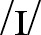 I.3, I.12, II.1, X, XIV Słuchanie: rozmowa dot. studiowania zagranicą; zadanie na wybór wielokrotny wypowiedzi 5 osób dot. mundurków szkolnych; dobieranie zdań do rozmówcówSłuchanie i czytanie: rozmowa dot. przerwy w nauce przed studiami, tzw. gap year; wyszukiwanie podstawowych informacji oraz odgrywanie dialoguII.1, II.2, II.5, II.7, II.10, III.1, III.4, III.10 Mówienie:opinia, wraz z uzasadnieniem, dot. noszenia mundurków szkolnychrozmowa sterowana (na bazie podanych notatek) dot. uczęszczania do prywatnej lub państwowej szkoły – wyrażanie opinii i ich argumentowanie (MEDIATION)porównywanie zdjęć prezentujących 2 formy nauczania: naukę przez Internet i naukę w klasie, omawianie zalet i wad tzw. e-learning w porównaniu z tradycyjnym nauczaniem (na bazie podanych notatek); analiza przykładowej nagranej wypowiedzi pod kątem użytego językaII.1, II.5, II.7, IV.1, IV.3, IV.4, IV.6, IV.8, IV.9, IV.12, VI.3, VI.4, VI.5, VI.15, VIII.1, VIII.2, X, XI, XIIISB: WL, str. 193WB: 8d + 8ei-eBook:SB: WL, str. 193WB: 8d + 8ei-eBook:LEKCJE  113–1148dListening skills+8eSpeaking skillsstr. 124–125Tematyka i leksyka: omawianie wybranych zagadnień związanych z edukacją i życiem szkolnym słowa i zwroty wyróżnione, np. grant, culture shock, discipline, dress codewyrażanie swoich opinii i ich uzasadnianie; pytanie o opinie; spekulowanie i wyrażanie niepewności; komentowanie, akceptowanie lub kwestionowanie zdania innychporównywanie zdjęć prezentujących różne formy nauczania Fonetyka:wymowa głosek , , I.3, I.12, II.1, X, XIV Słuchanie: rozmowa dot. studiowania zagranicą; zadanie na wybór wielokrotny wypowiedzi 5 osób dot. mundurków szkolnych; dobieranie zdań do rozmówcówSłuchanie i czytanie: rozmowa dot. przerwy w nauce przed studiami, tzw. gap year; wyszukiwanie podstawowych informacji oraz odgrywanie dialoguII.1, II.2, II.5, II.7, II.10, III.1, III.4, III.10 Mówienie:opinia, wraz z uzasadnieniem, dot. noszenia mundurków szkolnychrozmowa sterowana (na bazie podanych notatek) dot. uczęszczania do prywatnej lub państwowej szkoły – wyrażanie opinii i ich argumentowanie (MEDIATION)porównywanie zdjęć prezentujących 2 formy nauczania: naukę przez Internet i naukę w klasie, omawianie zalet i wad tzw. e-learning w porównaniu z tradycyjnym nauczaniem (na bazie podanych notatek); analiza przykładowej nagranej wypowiedzi pod kątem użytego językaII.1, II.5, II.7, IV.1, IV.3, IV.4, IV.6, IV.8, IV.9, IV.12, VI.3, VI.4, VI.5, VI.15, VIII.1, VIII.2, X, XI, XIIILEKCJE  113–114…………Tematyka i leksyka: omawianie wybranych zagadnień związanych z edukacją i życiem szkolnym słowa i zwroty wyróżnione, np. grant, culture shock, discipline, dress codewyrażanie swoich opinii i ich uzasadnianie; pytanie o opinie; spekulowanie i wyrażanie niepewności; komentowanie, akceptowanie lub kwestionowanie zdania innychporównywanie zdjęć prezentujących różne formy nauczania Fonetyka:wymowa głosek , , I.3, I.12, II.1, X, XIV Słuchanie: rozmowa dot. studiowania zagranicą; zadanie na wybór wielokrotny wypowiedzi 5 osób dot. mundurków szkolnych; dobieranie zdań do rozmówcówSłuchanie i czytanie: rozmowa dot. przerwy w nauce przed studiami, tzw. gap year; wyszukiwanie podstawowych informacji oraz odgrywanie dialoguII.1, II.2, II.5, II.7, II.10, III.1, III.4, III.10 Mówienie:opinia, wraz z uzasadnieniem, dot. noszenia mundurków szkolnychrozmowa sterowana (na bazie podanych notatek) dot. uczęszczania do prywatnej lub państwowej szkoły – wyrażanie opinii i ich argumentowanie (MEDIATION)porównywanie zdjęć prezentujących 2 formy nauczania: naukę przez Internet i naukę w klasie, omawianie zalet i wad tzw. e-learning w porównaniu z tradycyjnym nauczaniem (na bazie podanych notatek); analiza przykładowej nagranej wypowiedzi pod kątem użytego językaII.1, II.5, II.7, IV.1, IV.3, IV.4, IV.6, IV.8, IV.9, IV.12, VI.3, VI.4, VI.5, VI.15, VIII.1, VIII.2, X, XI, XIIILEKCJE  113–114…………Tematy lekcji: 1. Talking about studying abroad & school uniforms – ćwiczenia w słuchaniu, słownictwo. Wymowa głosek , , .                          2. Expressing opinions & giving arguments – dialogi. Forms of learning – porównanie ilustracji: ćwiczenia w mówieniu i słuchaniu.Tematy lekcji: 1. Talking about studying abroad & school uniforms – ćwiczenia w słuchaniu, słownictwo. Wymowa głosek , , .                          2. Expressing opinions & giving arguments – dialogi. Forms of learning – porównanie ilustracji: ćwiczenia w mówieniu i słuchaniu.Tematy lekcji: 1. Talking about studying abroad & school uniforms – ćwiczenia w słuchaniu, słownictwo. Wymowa głosek , , .                          2. Expressing opinions & giving arguments – dialogi. Forms of learning – porównanie ilustracji: ćwiczenia w mówieniu i słuchaniu.Tematy lekcji: 1. Talking about studying abroad & school uniforms – ćwiczenia w słuchaniu, słownictwo. Wymowa głosek , , .                          2. Expressing opinions & giving arguments – dialogi. Forms of learning – porównanie ilustracji: ćwiczenia w mówieniu i słuchaniu.Tematy lekcji: 1. Talking about studying abroad & school uniforms – ćwiczenia w słuchaniu, słownictwo. Wymowa głosek , , .                          2. Expressing opinions & giving arguments – dialogi. Forms of learning – porównanie ilustracji: ćwiczenia w mówieniu i słuchaniu.LEKCJA  1158fWritingstr. 126–127Tematyka i leksyka: omawianie wybranych zagadnień związanych z edukacją i wyrażanie opinii na ten temat: nauka przez Internet, studiowanie zagranicąużycie wyrazów/zwrotów łączących, tzw. linking wordsI.3, I.12, X, XIV Czytanie: analiza przykładowej rozprawki (an opinion essay) pod kątem treści, stylu, kompozycji i języka; dobieranie pytań do akapitów, zastępowanie słów/zwrotów łączących i zdań głównych innymi, podobnymikrótkie fragmenty tekstów; wybór właściwych słów/zwrotów łączącychIII.1, III.3, III.4, III.5, III.7, III.10Pisanie (ćwiczenia przygotowawcze):rozwijanie notatek: tworzenie zdań wspierających podane zdania główne i łączenie ich ze sobą za pomocą słów/ zwrotów łączącychPisanie: rozprawka prezentująca opinie nt. studiowania zagranicą, w oparciu o podane notatki, plan i przydatne zwroty oraz korekta wypowiedzi kolegi (MEDIATION)V.1, V.2, V.3, V.6, V.8, V.9, V.12, V.13, VII.3, VII.4, VII.15, VIII.2, X, XI, XIII, XIVSB: WRB 8, str.149WB: 8fi-eBook:SB: WRB 8, str.149WB: 8fi-eBook:LEKCJA  1158fWritingstr. 126–127Tematyka i leksyka: omawianie wybranych zagadnień związanych z edukacją i wyrażanie opinii na ten temat: nauka przez Internet, studiowanie zagranicąużycie wyrazów/zwrotów łączących, tzw. linking wordsI.3, I.12, X, XIV Czytanie: analiza przykładowej rozprawki (an opinion essay) pod kątem treści, stylu, kompozycji i języka; dobieranie pytań do akapitów, zastępowanie słów/zwrotów łączących i zdań głównych innymi, podobnymikrótkie fragmenty tekstów; wybór właściwych słów/zwrotów łączącychIII.1, III.3, III.4, III.5, III.7, III.10Pisanie (ćwiczenia przygotowawcze):rozwijanie notatek: tworzenie zdań wspierających podane zdania główne i łączenie ich ze sobą za pomocą słów/ zwrotów łączącychPisanie: rozprawka prezentująca opinie nt. studiowania zagranicą, w oparciu o podane notatki, plan i przydatne zwroty oraz korekta wypowiedzi kolegi (MEDIATION)V.1, V.2, V.3, V.6, V.8, V.9, V.12, V.13, VII.3, VII.4, VII.15, VIII.2, X, XI, XIII, XIVLEKCJA  115…………Tematyka i leksyka: omawianie wybranych zagadnień związanych z edukacją i wyrażanie opinii na ten temat: nauka przez Internet, studiowanie zagranicąużycie wyrazów/zwrotów łączących, tzw. linking wordsI.3, I.12, X, XIV Czytanie: analiza przykładowej rozprawki (an opinion essay) pod kątem treści, stylu, kompozycji i języka; dobieranie pytań do akapitów, zastępowanie słów/zwrotów łączących i zdań głównych innymi, podobnymikrótkie fragmenty tekstów; wybór właściwych słów/zwrotów łączącychIII.1, III.3, III.4, III.5, III.7, III.10Pisanie (ćwiczenia przygotowawcze):rozwijanie notatek: tworzenie zdań wspierających podane zdania główne i łączenie ich ze sobą za pomocą słów/ zwrotów łączącychPisanie: rozprawka prezentująca opinie nt. studiowania zagranicą, w oparciu o podane notatki, plan i przydatne zwroty oraz korekta wypowiedzi kolegi (MEDIATION)V.1, V.2, V.3, V.6, V.8, V.9, V.12, V.13, VII.3, VII.4, VII.15, VIII.2, X, XI, XIII, XIVLEKCJA  115…………Temat lekcji: 1. An opinion essay – analiza przykładu, ćwiczenia przygotowawcze, wypowiedź pisemna.Temat lekcji: 1. An opinion essay – analiza przykładu, ćwiczenia przygotowawcze, wypowiedź pisemna.Temat lekcji: 1. An opinion essay – analiza przykładu, ćwiczenia przygotowawcze, wypowiedź pisemna.Temat lekcji: 1. An opinion essay – analiza przykładu, ćwiczenia przygotowawcze, wypowiedź pisemna.Temat lekcji: 1. An opinion essay – analiza przykładu, ćwiczenia przygotowawcze, wypowiedź pisemna.LEKCJE  116–1178Language Knowledge+Language Focusstr. 128–130Tematyka, leksyka i gramatyka:słownictwo związane z edukacją i życiem szkolnym (c.d.)transformacje zdaniowe ze słowem kluczem, zadania słowotwórcze, tekst z lukami sterowanymi i zdania z lukami sterowanymi (wybór form gramatycznych i leksykalnych) powtórzenie słownictwa i gramatyki z Modułu 8 w formie ćwiczeń: wybór właściwych słów i przyimków w kontekściećwiczenie Grammar in Focus: tekst z lukami (wybór poprawnych form czasownikowych + uzupełnienie luk otwartych)I.3, X, XIV Czytanie: Balancing Study & Free Time; uzupełnianie luk sterowanychGrammar in Focus: opowiadanie o czasach szkolnych dziadka; uzupełnianie luk poprawnymi formami czasowników + luki otwarteIII.1, III.4, III.5, XIV Pisanie: e-mail nieformalny udzielający rad koledze, w jaki sposób pogodzić naukę z czasem wolnym, w oparciu o tekst z lukami (MEDIATION)V.1, V.2, V.6, V.9, V.11, VII.8, VII.9, VII.14, VII.15, VIII.2, XIVSB: WL, str.193–194WB: SW 8 + LK 8i-eBook:SB: WL, str.193–194WB: SW 8 + LK 8i-eBook:LEKCJE  116–1178Language Knowledge+Language Focusstr. 128–130Tematyka, leksyka i gramatyka:słownictwo związane z edukacją i życiem szkolnym (c.d.)transformacje zdaniowe ze słowem kluczem, zadania słowotwórcze, tekst z lukami sterowanymi i zdania z lukami sterowanymi (wybór form gramatycznych i leksykalnych) powtórzenie słownictwa i gramatyki z Modułu 8 w formie ćwiczeń: wybór właściwych słów i przyimków w kontekściećwiczenie Grammar in Focus: tekst z lukami (wybór poprawnych form czasownikowych + uzupełnienie luk otwartych)I.3, X, XIV Czytanie: Balancing Study & Free Time; uzupełnianie luk sterowanychGrammar in Focus: opowiadanie o czasach szkolnych dziadka; uzupełnianie luk poprawnymi formami czasowników + luki otwarteIII.1, III.4, III.5, XIV Pisanie: e-mail nieformalny udzielający rad koledze, w jaki sposób pogodzić naukę z czasem wolnym, w oparciu o tekst z lukami (MEDIATION)V.1, V.2, V.6, V.9, V.11, VII.8, VII.9, VII.14, VII.15, VIII.2, XIVLEKCJE  116–117…………Tematyka, leksyka i gramatyka:słownictwo związane z edukacją i życiem szkolnym (c.d.)transformacje zdaniowe ze słowem kluczem, zadania słowotwórcze, tekst z lukami sterowanymi i zdania z lukami sterowanymi (wybór form gramatycznych i leksykalnych) powtórzenie słownictwa i gramatyki z Modułu 8 w formie ćwiczeń: wybór właściwych słów i przyimków w kontekściećwiczenie Grammar in Focus: tekst z lukami (wybór poprawnych form czasownikowych + uzupełnienie luk otwartych)I.3, X, XIV Czytanie: Balancing Study & Free Time; uzupełnianie luk sterowanychGrammar in Focus: opowiadanie o czasach szkolnych dziadka; uzupełnianie luk poprawnymi formami czasowników + luki otwarteIII.1, III.4, III.5, XIV Pisanie: e-mail nieformalny udzielający rad koledze, w jaki sposób pogodzić naukę z czasem wolnym, w oparciu o tekst z lukami (MEDIATION)V.1, V.2, V.6, V.9, V.11, VII.8, VII.9, VII.14, VII.15, VIII.2, XIVLEKCJE  116–117…………Temat lekcji: 1. Language Knowledge 8 – tekst z lukami sterowanymi, transformacje, słowotwórstwo, ćwiczenia leksykalne i gramatyczne.                        2. Language Focus 8 – wyrazy o podobnym znaczeniu, ćwiczenia leksykalne i gramatyczne.Temat lekcji: 1. Language Knowledge 8 – tekst z lukami sterowanymi, transformacje, słowotwórstwo, ćwiczenia leksykalne i gramatyczne.                        2. Language Focus 8 – wyrazy o podobnym znaczeniu, ćwiczenia leksykalne i gramatyczne.Temat lekcji: 1. Language Knowledge 8 – tekst z lukami sterowanymi, transformacje, słowotwórstwo, ćwiczenia leksykalne i gramatyczne.                        2. Language Focus 8 – wyrazy o podobnym znaczeniu, ćwiczenia leksykalne i gramatyczne.Temat lekcji: 1. Language Knowledge 8 – tekst z lukami sterowanymi, transformacje, słowotwórstwo, ćwiczenia leksykalne i gramatyczne.                        2. Language Focus 8 – wyrazy o podobnym znaczeniu, ćwiczenia leksykalne i gramatyczne.Temat lekcji: 1. Language Knowledge 8 – tekst z lukami sterowanymi, transformacje, słowotwórstwo, ćwiczenia leksykalne i gramatyczne.                        2. Language Focus 8 – wyrazy o podobnym znaczeniu, ćwiczenia leksykalne i gramatyczne.LEKCJA  1188 Progress Checkstr. 131–132Tematyka, leksyka i gramatyka:słownictwo związane z edukacją i życiem szkolnym (c.d.)powtórzenie słownictwa i gramatyki z Modułu 8 w formie ćwiczeń: wybór właściwych wyrazów, czasowników modalnych i przyimków w kontekście, parafrazowanie zdań z użyciem czasowników modalnychI.3, IX.1, X, XIV Czytanie i mówienie: Maria Montessori; dobieranie zdań do luk + odpowiedzi na pytania do tekstuSłuchanie: mowa wygłoszona do uczniów; uzupełnianie luk informacyjnych w tekścieII.1, II.2, II.4, II.5, II.7, III.1, III.4, III.5 Mówienie: wybór właściwej reakcji językowej w krótkich dialogachPisanie: rozprawka prezentująca opinie na temat nauki w prywatnej szkole V.1, V.2, V.3, V.6, V.8, V.9, V.12, V.13, VI.2, VI.3, VI.12, VI.14, VII.3, VII.4, VII.15, XIII, XIVSB: GR, str. 173; WRB 8, str. 149WB: GB 8, VB 8i-eBook:SB: GR, str. 173; WRB 8, str. 149WB: GB 8, VB 8i-eBook:LEKCJA  1188 Progress Checkstr. 131–132Tematyka, leksyka i gramatyka:słownictwo związane z edukacją i życiem szkolnym (c.d.)powtórzenie słownictwa i gramatyki z Modułu 8 w formie ćwiczeń: wybór właściwych wyrazów, czasowników modalnych i przyimków w kontekście, parafrazowanie zdań z użyciem czasowników modalnychI.3, IX.1, X, XIV Czytanie i mówienie: Maria Montessori; dobieranie zdań do luk + odpowiedzi na pytania do tekstuSłuchanie: mowa wygłoszona do uczniów; uzupełnianie luk informacyjnych w tekścieII.1, II.2, II.4, II.5, II.7, III.1, III.4, III.5 Mówienie: wybór właściwej reakcji językowej w krótkich dialogachPisanie: rozprawka prezentująca opinie na temat nauki w prywatnej szkole V.1, V.2, V.3, V.6, V.8, V.9, V.12, V.13, VI.2, VI.3, VI.12, VI.14, VII.3, VII.4, VII.15, XIII, XIVLEKCJA  118…………Tematyka, leksyka i gramatyka:słownictwo związane z edukacją i życiem szkolnym (c.d.)powtórzenie słownictwa i gramatyki z Modułu 8 w formie ćwiczeń: wybór właściwych wyrazów, czasowników modalnych i przyimków w kontekście, parafrazowanie zdań z użyciem czasowników modalnychI.3, IX.1, X, XIV Czytanie i mówienie: Maria Montessori; dobieranie zdań do luk + odpowiedzi na pytania do tekstuSłuchanie: mowa wygłoszona do uczniów; uzupełnianie luk informacyjnych w tekścieII.1, II.2, II.4, II.5, II.7, III.1, III.4, III.5 Mówienie: wybór właściwej reakcji językowej w krótkich dialogachPisanie: rozprawka prezentująca opinie na temat nauki w prywatnej szkole V.1, V.2, V.3, V.6, V.8, V.9, V.12, V.13, VI.2, VI.3, VI.12, VI.14, VII.3, VII.4, VII.15, XIII, XIVLEKCJA  118…………Temat lekcji: 1. Progress Check 8 – rozumienie tekstu pisanego i słuchanego, reakcje językowe, ćwiczenia leksykalne i gramatyczne, rozprawka.Temat lekcji: 1. Progress Check 8 – rozumienie tekstu pisanego i słuchanego, reakcje językowe, ćwiczenia leksykalne i gramatyczne, rozprawka.Temat lekcji: 1. Progress Check 8 – rozumienie tekstu pisanego i słuchanego, reakcje językowe, ćwiczenia leksykalne i gramatyczne, rozprawka.Temat lekcji: 1. Progress Check 8 – rozumienie tekstu pisanego i słuchanego, reakcje językowe, ćwiczenia leksykalne i gramatyczne, rozprawka.Temat lekcji: 1. Progress Check 8 – rozumienie tekstu pisanego i słuchanego, reakcje językowe, ćwiczenia leksykalne i gramatyczne, rozprawka.LEKCJA  1198CLIL: Literature+Culture Spotstr. 140Tematyka, leksyka:opis życia dzieci w przeszłości, na przykładzie czasów wiktoriańskich w Angliiopis i porównanie znanych uniwersytetówI.3, I.9, IX.1, IX.2, X, XIV Czytanie i mówienie: wstęp dot. przytułków i fragment z książki Oliver Twist Ch. Dickensa; wyszukiwanie podstawowych informacji i uzupełnianie luk informacyjnych w zdaniach Harvard University; wyszukiwanie podstawowych informacji w tekście i przekazywanie ich w formie ustnejIII.1, III.4Mówienie: porównanie Uniwersytetu Harvardzkiego do wybranego uniwersytetu w Polsce/Europie (MEDIATION)Pisanie: wpis do pamiętnika opisujący przeżycia w przytułku, z punktu widzenia Oliviera, bohatera książki Dickensa (MEDIATION)IV.1, IV.2, IV.3, IV.6, IV.12, V.1, V.2, V.3, V.7, V.12, V.13, VI.3, VII.3, VIII.2, VIII.3, VIII.4, IX.1, IX.2, XII, XIIISB: WL, str.197i-eBook:SB: WL, str.197i-eBook:LEKCJA  1198CLIL: Literature+Culture Spotstr. 140Tematyka, leksyka:opis życia dzieci w przeszłości, na przykładzie czasów wiktoriańskich w Angliiopis i porównanie znanych uniwersytetówI.3, I.9, IX.1, IX.2, X, XIV Czytanie i mówienie: wstęp dot. przytułków i fragment z książki Oliver Twist Ch. Dickensa; wyszukiwanie podstawowych informacji i uzupełnianie luk informacyjnych w zdaniach Harvard University; wyszukiwanie podstawowych informacji w tekście i przekazywanie ich w formie ustnejIII.1, III.4Mówienie: porównanie Uniwersytetu Harvardzkiego do wybranego uniwersytetu w Polsce/Europie (MEDIATION)Pisanie: wpis do pamiętnika opisujący przeżycia w przytułku, z punktu widzenia Oliviera, bohatera książki Dickensa (MEDIATION)IV.1, IV.2, IV.3, IV.6, IV.12, V.1, V.2, V.3, V.7, V.12, V.13, VI.3, VII.3, VIII.2, VIII.3, VIII.4, IX.1, IX.2, XII, XIIILEKCJA  119…………Tematyka, leksyka:opis życia dzieci w przeszłości, na przykładzie czasów wiktoriańskich w Angliiopis i porównanie znanych uniwersytetówI.3, I.9, IX.1, IX.2, X, XIV Czytanie i mówienie: wstęp dot. przytułków i fragment z książki Oliver Twist Ch. Dickensa; wyszukiwanie podstawowych informacji i uzupełnianie luk informacyjnych w zdaniach Harvard University; wyszukiwanie podstawowych informacji w tekście i przekazywanie ich w formie ustnejIII.1, III.4Mówienie: porównanie Uniwersytetu Harvardzkiego do wybranego uniwersytetu w Polsce/Europie (MEDIATION)Pisanie: wpis do pamiętnika opisujący przeżycia w przytułku, z punktu widzenia Oliviera, bohatera książki Dickensa (MEDIATION)IV.1, IV.2, IV.3, IV.6, IV.12, V.1, V.2, V.3, V.7, V.12, V.13, VI.3, VII.3, VIII.2, VIII.3, VIII.4, IX.1, IX.2, XII, XIIILEKCJA  119…………Temat lekcji: 1. Life in Victorian workhouses – praca z tekstem, wpis do pamiętnika. Well-known universities – ćwiczenia w czytaniu i mówieniu.Temat lekcji: 1. Life in Victorian workhouses – praca z tekstem, wpis do pamiętnika. Well-known universities – ćwiczenia w czytaniu i mówieniu.Temat lekcji: 1. Life in Victorian workhouses – praca z tekstem, wpis do pamiętnika. Well-known universities – ćwiczenia w czytaniu i mówieniu.Temat lekcji: 1. Life in Victorian workhouses – praca z tekstem, wpis do pamiętnika. Well-known universities – ćwiczenia w czytaniu i mówieniu.Temat lekcji: 1. Life in Victorian workhouses – praca z tekstem, wpis do pamiętnika. Well-known universities – ćwiczenia w czytaniu i mówieniu.LEKCJE  120–121…………Tematy lekcji: 1. Test – sprawdzenie wiadomości i umiejętności z modułu 8.                          2. Omówienie testu z modułu 8.Tematy lekcji: 1. Test – sprawdzenie wiadomości i umiejętności z modułu 8.                          2. Omówienie testu z modułu 8.Tematy lekcji: 1. Test – sprawdzenie wiadomości i umiejętności z modułu 8.                          2. Omówienie testu z modułu 8.Tematy lekcji: 1. Test – sprawdzenie wiadomości i umiejętności z modułu 8.                          2. Omówienie testu z modułu 8.Tematy lekcji: 1. Test – sprawdzenie wiadomości i umiejętności z modułu 8.                          2. Omówienie testu z modułu 8.LEKCJA  122…………Temat lekcji: 1. Lekcja końcowa. Kumulatywny test końcowy (Exit Test).Temat lekcji: 1. Lekcja końcowa. Kumulatywny test końcowy (Exit Test).Temat lekcji: 1. Lekcja końcowa. Kumulatywny test końcowy (Exit Test).Temat lekcji: 1. Lekcja końcowa. Kumulatywny test końcowy (Exit Test).Temat lekcji: 1. Lekcja końcowa. Kumulatywny test końcowy (Exit Test).